Budapesti Gazdasági Szakképzési CentrumII. Rákóczi Ferenc Közgazdasági Szakgimnáziuma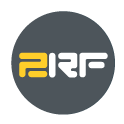 18. Vendéglátás-turisztika 54 812 01 IdegenvezetőKözépfokú szakképesítés Iskolarendszerű, nappali munkarend szerinti képzésHelyi tanterv 2016A szakképesítés általános adataiA szakképzés jogi háttere:a nemzeti köznevelésről szóló 2011. évi CXC. törvény,a szakképzésről szóló 2011. évi CLXXXVII. törvény,az Országos Képzési Jegyzékről és az Országos Képzési Jegyzék módosításának eljárásrendjéről szóló 150/2012. (VII. 6.) Korm. rendelet,az állam által elismert szakképesítések szakmai követelménymoduljairól szóló 217/2012. (VIII. 9.) Korm. rendelet, az 54 812 01 számú, Idegenvezető megnevezésű szakképesítés szakmai és vizsgakövetelményeit tartalmazó rendelet NGM rendelet alapján készült.A szakképesítés főbb jellemzői:A szakképesítés azonosító száma: 54 812 01Szakképesítés megnevezése: IdegenvezetőA szakmacsoport száma és megnevezése: 18. Vendéglátás-turisztikaÁgazati besorolás száma és megnevezése: XXVIII. TurisztikaIskolai rendszerű szakképzésben a szakképzési évfolyamok száma: 2 évElméleti képzési idő aránya: 40%Gyakorlati képzési idő aránya: 60%A szakképzésbe történő belépés feltételeiIskolai előképzettség: érettségi végzettségBemeneti kompetenciák: —Szakmai előképzettség: —Előírt gyakorlat: —Egészségügyi alkalmassági követelmények: nincsenekPályaalkalmassági követelmények: nem szükségesek.A szakképesítéssel legjellemzőbben betölthető munkakörök, foglalkozások A szakképesítés munkaterületének rövid leírása: Az idegenvezető az országba érkező külföldi turistákat valamint a belföldi utazásokon (országjáró körút, kirándulás, városnézés, szakmai programok) résztvevő magyar vendégeket megismerteti az ország turisztikai, kulturális, történelmi, művészeti nevezetességeivel, természeti értékeivel idegen illetve magyar nyelven.Gondoskodik a vendégek részére megrendelt szolgáltatások biztosításáról valamint a magyar csoportok külföldre utazása során csoportkísérői teendőket lát el és tolmácsol. Az utazás során felmerülő problémákat megoldja.Elvégzi a munkához kapcsolódó adminisztrációt.A szakképesítéssel rendelkező képes:-	felkészülni a városnézések, turisztikai programok kivitelezésére-	szakszerűen lebonyolítani csoportok, egyéni vendégek utazását, tartózkodását-	vezetéseket önállóan szervezni és lebonyolítani egy adott területen-	a látogatók kísérésére különféle helyeken (pl. múzeumokban, kiállításokon, tematikus szórakoztató parkokban, gyárakban és egyéb ipari létesítményekben)-	telepített idegenvezetői feladatokat ellátni-	fakultatív programokat szervezni, lebonyolítani-	múzeumlátogatást lebonyolítani, tárlatot vezetni-	tolmácsolási feladatokat elvégezni-	alapvető elsősegély-nyújtási ismeretek birtokában segítséget nyújtani a vendégeknek-	közreműködni rendezvények lebonyolításában-	vendégkísérői munkát végezni-	megbízója, valamint az utasok érdekeit képviselni-	a különböző utastípusokat kezelni-	konfliktushelyzeteket sikeresen megoldani-	rendkívüli helyzetekben intézkedni-	a tevékenységéhez tartozó adminisztrációs feladatokat ellátni-	az informatikai, irodatechnikai és a médiakommunikációs eszközöket kezelni-	magyar és idegen nyelven szóban és írásban is helyesen és érthetően kommunikálni-	betartani az idegenvezetői munka etikett és protokoll szabályait-	tevékenységét önállóan végezni a jogi, adó és biztosítási előírások betartásávalA szakképesítés óraterve nappali, illetve esti munkarendszerű oktatásbanÁltalános adatokA kerettanterv szakmai tartalma - a szakképzésről szóló 2011. évi CLXXXVII. törvény 8.§ (5) bekezdésének megfelelően - a nappali rendszerű oktatásra meghatározott tanulói éves kötelező szakmai elméleti és gyakorlati óraszám legalább 90%-át lefedi. Az időkeret fennmaradó részének (szabadsáv) szakmai tartalmáról a szakképző iskola szakmai programjában kell rendelkezni.  A szabadsáv terhére 13. és 14. évfolyamon heti 4 óra szakmai idegennyelv tantárgy szerepel.A szakképesítés szakmai követelménymodulokhoz rendelt tantárgyak heti óraszáma* szabadsáv nélkül A szakmai követelménymodulokhoz rendelt tantárgyak és témakörök éves óraszáma* szabadsáv nélkül       ** szabadsáv nélkül, összefüggő szakmai gyakorlat nélkülA11499-12 azonosító számúFoglalkoztatás II.megnevezésűszakmai követelménymodultantárgyai, témaköreiA 11499-12 azonosító számú Foglalkoztatás II. megnevezésű szakmai követelménymodulhoz tartozó tantárgyak és témakörök oktatása során fejlesztendő kompetenciákFoglalkoztatás II. tantárgy												15,5 óraA 14. évfolyamon megszervezett képzésA tantárgy tanításának céljaA tanuló általános felkészítése az álláskeresés módszereire, technikáira, valamint a munkavállaláshoz, munkaviszony létesítéséhez szükséges alapismeretek elsajátítására.TémakörökMunkajogi alapismeretek																				4 óraMunkavállaló jogai (megfelelő körülmények közötti foglalkoztatás, bérfizetés, költségtérítés, munkaszerződés módosítás, szabadság), kötelezettségei (megjelenés, rendelkezésre állás, munkavégzés, magatartási szabályok, együttműködés, tájékoztatás), munkavállaló felelőssége (vétkesen okozott kárért való felelősség, megőrzési felelősség, munkavállalói biztosíték).Munkajogi alapok: felek a munkajogviszonyban, munkaviszony létesítése, munkakör, munkaszerződés módosítása, megszűnése, megszüntetése, felmondás, végkielégítés, pihenőidők, szabadság.Foglalkoztatási formák: munkaviszony, megbízási jogviszony, vállalkozási jogviszony, közalkalmazotti jogviszony, közszolgálati jogviszony.Speciális jogviszonyok: egyszerűsített foglalkoztatás: fajtái: atipikus munkavégzési formák az új munka törvénykönyve szerint (távmunka, bedolgozói munkaviszony, munkaerő-kölcsönzés, rugalmas munkaidőben történő foglalkoztatás, egyszerűsített foglalkoztatás (mezőgazdasági, turisztikai idénymunka és alkalmi munka), önfoglalkoztatás, őstermelői jogviszony, háztartási munka, iskolaszövetkezet keretében végzett diákmunka, önkéntes munka.Munkaviszony létesítése													4 óraMunkaviszony létrejötte, fajtái: munkaszerződés, teljes- és részmunkaidő, határozott és határozatlan munkaviszony, minimálbér és garantált bérminimum, képviselet szabályai, elállás szabályai, próbaidő.Munkavállaláshoz szükséges iratok, munkaviszony megszűnésekor a munkáltató által kiadandó dokumentumok.Munkaviszony adózási, biztosítási, egészség- és nyugdíjbiztosítási összefüggései: munkaadó járulékfizetési kötelezettségei, munkavállaló adó- és járulékfizetési kötelezettségei, biztosítottként egészségbiztosítási ellátások fajtái (pénzbeli és természetbeli), nyugdíj és munkaviszony.Álláskeresés													4 óraKarrierlehetőségek feltérképezése: önismeret, reális célkitűzések, helyi munkaerőpiac ismerete, mobilitás szerepe, képzések szerepe, foglalkoztatási támogatások ismerete.Motivációs levél és önéletrajz készítése: fontossága, formai és tartalmi kritériumai, szakmai önéletrajz fajtái: hagyományos, Europass, amerikai típusú, önéletrajzban szereplő email cím és fénykép megválasztása, motivációs levél felépítése.Álláskeresési módszerek: újsághirdetés, internetes álláskereső oldalak, személyes kapcsolatok, kapcsolati hálózat fontossága, EURES (Európai Foglalkoztatási Szolgálat az Európai Unióban történő álláskeresésben), munkaügyi szervezet segítségével történő álláskeresés, cégek adatbázisába történő jelentkezés, közösségi portálok szerepe.Munkaerő-piaci technikák alkalmazása: Foglalkozási Információs Tanácsadó (FIT), Foglalkoztatási Információs Pontok (FIP), Nemzeti Pályaorientációs Portál (NPP). Állásinterjú: felkészülés, megjelenés, szereplés az állásinterjún, testbeszéd szerepe.Munkanélküliség												3,5 óraA munkanélküli (álláskereső) jogai, kötelezettségei és lehetőségei: álláskeresőként történő nyilvántartásba vétel; a munkaügyi szervezettel történő együttműködési kötelezettség főbb kritériumai; együttműködési kötelezettség megszegésének szankciói; nyilvántartás szünetelése, nyilvántartásból való törlés; munkaügyi szervezet által nyújtott szolgáltatások, kiemelten a munkaközvetítés.Álláskeresési ellátások („passzív eszközök”): álláskeresési járadék és nyugdíj előtti álláskeresési segély. Utazási költségtérítés. Foglalkoztatást helyettesítő támogatás. Közfoglalkoztatás: közfoglalkoztatás célja, közfoglalkoztatás célcsoportja, közfoglalkoztatás főbb szabályaiMunkaügyi szervezet: Nemzeti Foglalkoztatási Szervezet (NFSZ) felépítése, Nemzeti Munkaügyi Hivatal, munkaügyi központ, kirendeltség feladatai. Az álláskeresők részére nyújtott támogatások („aktív eszközök”): önfoglalkoztatás támogatása, foglalkoztatást elősegítő támogatások (képzések, béralapú támogatások, mobilitási támogatások).Vállalkozások létrehozása és működtetése: társas vállalkozási formák, egyéni vállalkozás, mezőgazdasági őstermelő, nyilvántartásba vétel, működés, vállalkozás megszűnésének, megszüntetésének szabályai.A munkaerőpiac sajátosságai, NFSZ szolgáltatásai: pályaválasztási tanácsadás, munka- és pályatanácsadás, álláskeresési tanácsadás, álláskereső klub, pszichológiai tanácsadás.A képzés javasolt helyszíne (ajánlás)TanteremA tantárgy elsajátítása során alkalmazható sajátos módszerek, tanulói tevékenységformák (ajánlás)A tantárgy elsajátítása során alkalmazható sajátos módszerek (ajánlás)A tantárgy elsajátítása során alkalmazható tanulói tevékenységformák (ajánlás)A tantárgy értékelésének módjaA nemzeti köznevelésről szóló 2011. évi CXC. törvény. 54. § (2) a) pontja szerinti értékeléssel.A11498-12 azonosító számúFoglalkoztatás I. (érettségire épülő képzések esetén)megnevezésűszakmai követelménymodultantárgyai, témaköreiA 11498-12 azonosító számú Foglalkoztatás I. (érettségire épülő képzések esetén) megnevezésű szakmai követelménymodulhoz tartozó tantárgyak és témakörök oktatása során fejlesztendő kompetenciákFoglalkoztatás I. tantárgy												62 óra A 14. évfolyamon megszervezett képzésA tantárgy tanításának céljaA tantárgy tanításának célja, hogy a diákok alkalmasak legyenek egy idegen nyelvű állásinterjún eredményesen és hatékonyan részt venni.Ehhez kapcsolódóan tudjanak idegen nyelven személyes és szakmai vonatkozást is beleértve bemutatkozni, a munkavállaláshoz kapcsolódóan pedig egy egyszerű formanyomtatványt kitölteni.Cél, hogy a rendelkezésre álló 64 tanóra egység keretén belül egyrészt egy nyelvtani rendszerezés történjen meg a legalapvetőbb igeidők, segédigék, illetve az állásinterjúhoz kapcsolódóan a legalapvetőbb mondatszerkesztési eljárások elsajátítása révén. Majd erre építve történjen meg az idegen nyelvi asszociatív memóriafejlesztés és az induktív nyelvtanulási készségfejlesztés 6 alapvető, a mindennapi élethez kapcsolódó társalgási témakörön keresztül. Végül ezekre az ismertekre alapozva valósuljon meg a szakmájához kapcsolódó idegen nyelvi kompetenciafejlesztés.3.2. Kapcsolódó közismereti, szakmai tartalmakIdegen nyelvekTémakörökNyelvtani rendszerezés 1												8 óraA 8 órás nyelvtani rendszerezés alatt a tanulók a legalapvetőbb igeidőket átismétlik, illetve begyakorolják azokat, hogy munkavállaláshoz kapcsolódóan, hogy az állásinterjú során ne okozzon gondot a múltra, illetve a jövőre vonatkozó kérdések megértése, illetve az azokra adandó válaszok megfogalmazása. Továbbá alkalmas lesz a tanuló arra, hogy egy szakmai állásinterjún elhangzott kérdésekre összetett mondatokban legyen képes reagálni, helyesen használva az igeidő egyeztetést. Az igeidők helyes begyakorlása lehetővé teszi számára, hogy mint leendő munkavállaló képes legyen arra, hogy a munkaszerződésben megfogalmazott tartalmakat helyesen értelmezze, illetve a jövőbeli karrierlehetőségeket feltérképezze. A célként megfogalmazott idegen nyelvi magbiztosság csak az igeidők helyes használata révén fog megvalósulni.Nyelvtani rendszerezés 2												8 óraA 8 órás témakör során a diák a kérdésszerkesztés, a jelen, jövő és múlt idejű feltételes mód, illetve a módbeli segédigék (lehetőséget, kötelességet, szükségességet, tiltást kifejező) használatát eleveníti fel, amely révén idegen nyelven sokkal egzaktabb módon tud bemutatkozni szakmai és személyes vonatkozásban egyaránt. A segédigék jelentéstartalmának precíz és pontos ismerete alapján alkalmas lesz arra, hogy tudjon tájékozódni a munkahelyi és szabadidő lehetőségekről. Precízen meg tudja majd fogalmazni az állásinterjún idegen nyelven feltett kérdésekre a választ kihasználva a segédigék által biztosított nyelvi precizitás adta kereteket. A kérdésfeltevés alapvető szabályainak elsajátítása révén alkalmassá válik a diák arra, hogy egy munkahelyi állásinterjún megértse a feltett kérdéseket, illetve esetlegesen ő maga is tisztázó kérdéseket tudjon feltenni a munkahelyi meghallgatás során. A szórend, a prepozíciók és a kötőszavak pontos használatának elsajátításával olyan egyszerű mondatszerkesztési eljárások birtokába jut, amely által alkalmassá válik arra, hogy az állásinterjún elhangozott kérdésekre relevánsan tudjon felelni, illetve képes legyen tájékozódni a munkakörülményekről és lehetőségekről.Nyelvi készségfejlesztés												24 óra(Az induktív nyelvtanulási képesség és az idegen nyelvi asszociatív memória fejlesztése fonetikai készségfejlesztéssel kiegészítve)A 24 órás nyelvi készségfejlesztő blokk során a diák rendszerezi az idegen nyelvi alapszókincshez kapcsolódó ismereteit. E szókincset alapul véve valósul meg az induktív nyelvtanulási képességfejlesztés és az idegen nyelvi asszociatív memóriafejlesztés 6 alapvető társalgási témakör szavai, kifejezésein keresztül. Az induktív nyelvtanulási képesség által egy adott idegen nyelv struktúráját meghatározó szabályok kikövetkeztetésére lesz alkalmas a tanuló. Ahhoz, hogy a diák koherensen lássa a nyelvet, és ennek szellemében tudjon idegen nyelven reagálni, feltétlenül szükséges ennek a képességnek a minél tudatosabb fejlesztése. Ehhez szorosan kapcsolódik az idegen nyelvi asszociatív memóriafejlesztés, ami az idegen nyelvű anyag megtanulásának képessége: képesség arra, hogy létrejöjjön a kapcsolat az ingerek (az anyanyelv szavai, kifejezése) és a válaszok (a célnyelv szavai és kifejezései) között. Mind a két fejlesztés hétköznapi társalgási témakörök elsajátítása során valósul meg. Az elsajátítandó témakörök:-	személyes bemutatkozás-	a munka világa-	napi tevékenységek, aktivitás-	lakás, ház-	utazás, -	étkezés  Ezen a témakörön keresztül valósul meg a fonetikai dekódolási képességfejlesztés is, amely során a célnyelv legfontosabb fonetikai szabályaival ismerkedik meg a nyelvtanuló.Munkavállalói szókincs												22 óraA 24 órás szakmai nyelvi készségfejlesztés csak a 40 órás 3 alapozó témakör elsajátítása után lehetséges. Cél, hogy a témakör végére a diák folyékonyan tudjon bemutatkozni kifejezetten szakmai vonatkozással. Képes lesz a munkalehetőségeket feltérképezni a célnyelvi országban. Begyakorolja az alapadatokat tartalmazó formanyomtatvány kitöltését, illetve a szakmai önéletrajz és a motivációs levél megírásához szükséges rutint megszerzi. Elsajátítja azt a szakmai jellegű szókincset, ami alkalmassá teszi arra, hogy a munkalehetőségekről, munkakörülményekről tájékozódjon. A témakör tanulása során közvetlenül a szakmájára vonatkozó gyakran használt kifejezéseket sajátítja el. A munkaszerződések kulcskifejezéseinek elsajátítása és fordítása révén alkalmas lesz arra, hogy a leendő saját munkaszerződését, illetve munkaköri leírását lefordítsa és értelmezze.A képzés helyszíne Az órák kb. 50%-a egyszerű tanteremben történjen, egy másik fele pedig számítógépes tanterem, hiszen az oktatás egy jelentős részben digitális tananyag által támogatott formában zajlik.A tantárgy elsajátítása során alkalmazható sajátos módszerek, tanulói tevékenységformák A tananyag kb. fele digitális tartalmú oktatási anyag, így speciálisak mind a módszerek, mind pedig a tanulói tevékenységformák.A tantárgy elsajátítása során alkalmazható sajátos módszerek A tantárgy elsajátítása során alkalmazható tanulói tevékenységformák (ajánlás)A tantárgy értékelésének módjaA nemzeti köznevelésről szóló 2011. évi CXC. törvény. 54. § (2) a) pontja szerinti értékeléssel.A11714-16 azonosító számúTurisztikai erőforrásokmegnevezésűszakmai követelménymodultantárgyai, témaköreiA 11714-16 azonosító számú Turisztikai erőforrások megnevezésű szakmai követelménymodulhoz tartozó tantárgyak és témakörök oktatása során fejlesztendő kompetenciákTurizmusföldrajz tantárgy												108 óraA 13. évfolyamon megszervezett képzésA tantárgy tanításának céljaTanításának célja, hogy a korábban szerzett ismeretanyagra támaszkodva és a vele párhuzamosan tanult ismeretekkel összekapcsolva gyarapítsa és bővítse a hallgatók általános és szakmai műveltségét, segítse elő a megszerzett ismeretek gyakorlati alkalmazását.Specifikus célkitűzés, hogy a diákok általános képet nyerjenek a földrajz és a turizmus kapcsolatáról, megismerkedjenek azon régiók, kistérségek idegenforgalmi földrajzával, ahol mint idegenforgalmi szakemberek fognak tevékenykedni, vendégeket fogadni és kísérni. Fontos, hogy a tanulók képesek legyenek a tananyaghoz kapcsolódó információs anyagok felkutatására, és azok rendszerezésére isKapcsolódó közismereti, szakmai tartalmakA tantárgy az adott évfolyamba lépés feltételeiként megjelölt közismereti és szakmai tartalmakra épül.TémakörökTurizmusföldrajz fogalma													4 óraAz idegenforgalmi földrajz fogalma, tárgya, kapcsolata más tudományágakkalA természetföldrajzi környezet (fekvés, domborzat, éghajlat, vízrajz, növény és állatvilág, egyéb adottságok)A gazdaságföldrajzi környezet hatása az idegenforgalomra (népesség, települések, ipar, mezőgazdaság, kereskedelem)Egyéb társadalmi adottságok szerepe (történelmi-, művészettörténeti emlékek, néprajzi sajátosságok, zenekultúra)Az idegenforgalmi adottságok csoportosítása: természeti, gazdasági-társadalmi, egyébMagyarország általános idegenforgalmi-természeti adottságai													6 óraTermészeti adottságok: az ország fekvése, domborzati viszonyok, vízrajz, gyógy- és termálvizek, éghajlat, növényzet és állatvilág, egyéb természeti adottságok (nemzeti parkok, természetvédelmi területek, arborétumok, barlangok stb.)Magyarország kulturális, történelmi és egyéb adottságai													4 óraNemzeti kultúránk értékei: közgyűjtemények, múzeumok, könyvtárak, néprajzi- népművészeti rendezvények; országos rendezvények, fesztiválok; sportesemények.Magyarország világörökségei													6 óraTermészeti világörökség: Aggteleki- Karszt, Hortobágyi Nemzeti ParkKulturális világörökség: Budapest Duna-menti panorámája és az Andrássy út, Hollókői Ófalu, Pannonhalmi Bencés Főapátság, Pécsi Ókeresztény SírkamrákKultúrtáj: Fertő-Hanság Nemzeti Park, Tokaji BorvidékSzellemi világörökség: Mohácsi busójárás, Mátyás CorvinákA közlekedés szerepe az idegenforgalomban												3 óraA magyarországi közlekedés főbb jellemzői A közlekedéshálózat jellemzői, közlekedési ágak szerepe az idegenforgalomban, fontosabb hazai és hazánkon átmenő nemzetközi közlekedési vonalak, határállomásokA közlekedés ágazatai: közúti-, vasúti- és légi- és víziközlekedés, illetve ezek speciális lehetőségei az idegenforgalombanTopográfiai gyakorlat												13 óraMagyarország domborzata, vízrajza, közúthálózata, idegenforgalmilag kiemelkedő településeiMagyarország régióinak turizmusföldrajzi adottságai												72 óraBudapest idegenforgalmi adottságaiA Nyugat-Dunántúl turisztikai adottságai A Balaton és környékének turisztikai adottságaiA Dél-Dunántúl és Dél-Nyugat-Dunántúl (Őrség, Göcsej) idegenforgalmi adottságaiA Duna-kanyar idegenforgalmi adottságaiÉszak-Magyarország: Nógrád és Heves megye idegenforgalmi adottságaiBorsod-Abaúj-Zemplén megye történelmi emlékei, kulturális adottságai; A tokaji borvidékA Duna-Tisza köze, Dél-Alföld idegenforgalmi adottságaiA Közép-Tisza vidék, Hortobágy és Debrecen, Felső-Tiszavidék idegenforgalmi látnivalóiA képzés javasolt helyszíne TanteremA tantárgy elsajátítása során alkalmazható sajátos módszerek, tanulói tevékenységformák A tantárgy elsajátítása során alkalmazható sajátos módszerek (ajánlás)A tantárgy elsajátítása során alkalmazható tanulói tevékenységformák A tantárgy értékelésének módjaA nemzeti köznevelésről szóló 2011. évi CXC. törvény. 54. § (2) a) pontja szerinti értékeléssel.Kultúr- és vallástörténet tantárgy													126 óraA 14. évfolyamon megszervezett képzésA tantárgy tanításának céljaA tantárgy a Föld népességének vallási hovatartozásával, a különböző térségek, országok vallási viszonyaival, továbbá a természeti-társadalmi jelenségek és a vallások kölcsönös kapcsolataival, térségi problémáival foglalkozik. Célja megismertetni a tanulókkal azokat a helyszíneket a világban és Magyarországon, amelyek a vallások központjai, zarándokhelyei. A tantárgy másik részének alapvető célja, hogy a tanulók elsajátítsák a művészeti korszakokra jellemző ismereteket, azok jellemzőit az építészet, festészet, szobrászat és képzőművészet egyéb területén.Kapcsolódó közismereti, szakmai tartalmakA tantárgy az adott évfolyamba lépés feltételeiként megjelölt közismereti és szakmai tartalmakra épül.TémakörökVilágvallások												36 óraA vallásos hit eredete, a vallások kialakulása és csoportosításaA világvallások térben és időben•	brahmanizmus vagy hinduizmus•	buddhizmus•	kínai univerzizmus•	kereszténység•	iszlámA világvallásokhoz kapcsolódó legfontosabb központok, zarándokhelyekEgyházak és vallások a mai MagyarországonMűvészettörténeti stílusok												54 óraMűvészettörténeti stílusok megjelenési formái az építészetben, képzőművészetben:-	Őskori művészet-	Ókori keleti művészet-        Az antik korok művészete: görög, római-	Románkori művészet-	A gótika jellegzetességei-	A reneszánsz kor-	Barokk művészet-	Klasszicista művészet-	Szecesszió művészete-	Romantikus művészet-	Modern művészetMűalkotások elemzése gyakorlat												36 óraEgyes művészettörténeti korszakokhoz tartozó műalkotások elemzéseA képzés javasolt helyszíne TanteremA tantárgy elsajátítása során alkalmazható sajátos módszerek, tanulói tevékenységformák A tantárgy elsajátítása során alkalmazható sajátos módszerek  A tantárgy elsajátítása során alkalmazható tanulói tevékenységformák A tantárgy értékelésének módjaA nemzeti köznevelésről szóló 2011. évi CXC. törvény. 54. § (2) a) pontja szerinti értékeléssel.Vendéglátó ismeretek tantárgy												36 óraA 13. évfolyamon megszervezett képzésA tantárgy tanításának céljaA Vendéglátó ismeretek tantárgy alapvető célja, hogy a tanulók elsajátítsák a vendéglátással kapcsolatos alapfogalmakat, a vendéglátás üzlethálózatát és a vendéglátó tevékenységet. Legyenek tisztában a vendéglátás tárgyi és személyi feltételeivel. Ismerjék a vendéglátás fejlődésének szakaszait, a szakjelleg szerinti csoportosítását és az üzlettípusok jellemzőit. Igazodjanak el a vendéglátás piaci kínálatában.Kapcsolódó közismereti, szakmai tartalmakA tantárgy az adott évfolyamba lépés feltételeiként megjelölt közismereti és szakmai tartalmakra épül.TémakörökVendéglátás alapjai												4 óra- Vendéglátás történeti kialakulása- Vendéglátás fogalma, feladatai és formái- Vendéglátás helye a nemzetgazdaságbanVendéglátás tevékenységi köre, tárgyi és személyi feltételei												16 óraÁrubeszerzés, raktározás, termelés, értékesítés, szolgáltatásokVendéglátás tárgyi feltételeiVendéglátás személyi feltételeiA vendéglátás dolgozóival szemben támasztott követelményekA vendéglátás üzlethálózata												16 óraÜzlethálózat szakjelleg szerinti csoportosítása, fogalmak: üzlet, üzletkör, üzlettípusVendéglátó üzletkörök és azok jellemzőiVendéglátó üzlettípusok jellemzőiHazai vendéglátás piacának jellemzőiA képzés javasolt helyszíne TanteremA tantárgy elsajátítása során alkalmazható sajátos módszerek, tanulói tevékenységformák A tantárgy elsajátítása során alkalmazható sajátos módszerek  A tantárgy elsajátítása során alkalmazható tanulói tevékenységformák A tantárgy értékelésének módjaA nemzeti köznevelésről szóló 2011. évi CXC. törvény. 54. § (2) a) pontja szerinti értékeléssel.Gasztronómia gyakorlata tantárgy												72 óraA 13. évfolyamon megszervezett képzésA tantárgy tanításának céljaA Gasztronómia gyakorlata tantárgy alapvető célja, hogy a tanulók betekintést nyerjenek az ételek-italok elkészítésének, szervírozásának és fogyasztásának tudományába. Ismerjék a különböző nemezetek étkezési kultúráját és étkezési szokásait. Legyenek tisztában és alkalmazzák az étkezésre vonatkozó vallási előírásokat, és a menüsor összeállításának ismérveit. Ismerjék meg Magyarország borvidékeit, borútjait. Biztonsággal igazodjanak el a magyarországi tájegységek kulináris sajátosságai között, ismerjék azok speciális jellegét. Ismerjék és ajánlják a hungarikumokat.Kapcsolódó közismereti, szakmai tartalmakA tantárgy az adott évfolyamba lépés feltételeiként megjelölt közismereti és szakmai tartalmakra épül.TémakörökÉtel-, italismeret												18 óraÉtelkészítés szerepe a táplálkozásbanÉtelismeret, ételválaszték, konyhatechnológiai alapismeretÉtkezési szokások, terítékek, terítés szabályaiFelszolgálás szabályaiItalismeret Menü- és italsorok összeállításának ismérvei, gyakorlataMagyar és nemzetközi gasztronómia												38 óraMagyar konyhaKulináris sajátosságok MagyarországonHungarikumok, Nemzeti ÉrtéktárÜnnepekhez kapcsolódó étkezési szokásokGasztronómiai rendezvények, fesztiválokNemzetek konyhái és étkezési szokásai, nemzeti kulináris sajátosságokVallási étkezési előírásokAktuális gasztronómiai trendekMagyarország borvidékei												16 óraMagyarország borvidékei, jellemzőiMagyar borutak, borturizmusEurópa híres borvidékeiA képzés helyszíne SzaktanteremSzámítógépes teremA tantárgy elsajátítása során alkalmazható sajátos módszerek, tanulói tevékenységformák A tantárgy elsajátítása során alkalmazható sajátos módszerek A tantárgy elsajátítása során alkalmazható tanulói tevékenységformák (ajánlás)A tantárgy értékelésének módjaA nemzeti köznevelésről szóló 2011. évi CXC. törvény. 54. § (2) a) pontja szerinti értékeléssel.Szálláshely ismeretek tantárgy												31 óraA 14. évfolyamon megszervezett képzésA tantárgy tanításának céljaA Szálláshely ismeretek tantárgy alapvető célja, hogy a tanulók betekintést nyerjenek a szállodák üzleti világába, jogszabályi hátterébe. Megismerjék a szálláshelyek típusait, azok jellegzetességeit és minősítési rendszerét. Legyenek tisztában a szállodai munkafolyamatokkal, tevékenységi körökkel, és a szállodai munkakörökkel. Ismerjék meg a szálláshelyek tárgyi és személyi feltételrendszerét. Biztonsággal igazodjanak el a szállodaipar piacán és ismerjék a szállodapiaci trendeket. Kapcsolódó közismereti, szakmai tartalmakA tantárgy az adott évfolyamba lépés feltételeiként megjelölt közismereti és szakmai tartalmakra épül.TémakörökSzállodaipar, szállodák												16 óraSzálláshelyek fogalmaSzálláshely szolgáltatás jogszabályi háttereSzálláshelyek fajtái, típusai, jellemzőiSzálláshelyek minősítési rendszereSzálláshelyek tárgyi és személyi feltételei, szállodai munkakörökSzállodai tevékenység												11 óraSzállodai üzemelés területeiSzálláshelyek szolgáltatásaiKörnyezetvédelem a szállodaiparbanSzállodaipar piaca												4 óraA szállodapiac keresleti trendjeiA képzés javasolt helyszíne TanteremA tantárgy elsajátítása során alkalmazható sajátos módszerek, tanulói tevékenységformák)A tantárgy elsajátítása során alkalmazható sajátos módszerek A tantárgy elsajátítása során alkalmazható tanulói tevékenységformák (ajánlás)A tantárgy értékelésének módjaA nemzeti köznevelésről szóló 2011. évi CXC. törvény. 54. § (2) a) pontja szerinti értékeléssel.A11715-16 azonosító számúKommunikáció a turizmusbanmegnevezésűszakmai követelménymodultantárgyai, témaköreiA 11715-16 azonosító számú Kommunikáció a turizmusban megnevezésű szakmai követelménymodulhoz tartozó tantárgyak és témakörök oktatása során fejlesztendő kompetenciákProtokoll a gyakorlatban tantárgy												72 óraA 13. évfolyamon megszervezett képzésA tantárgy tanításának céljaA protokoll a gyakorlatban oktatásának alapvető célja, hogy a tanulók elsajátítsák az etikett, illem, protokoll szabályait a kommunikáción különböző területén. Kellő magabiztossággal és udvariassággal tudjanak kapcsolatot teremteni, kommunikálni a vendégekkel és a potenciális ügyfelekkel szóban és írásban. Biztonsággal igazodjanak el a különböző kultúrák érintkezési formái között. Alkalmazzák a vendégfogadás és rendezvények protokollját.Kapcsolódó közismereti, szakmai tartalmakA tantárgy az adott évfolyamba lépés feltételeiként megjelölt közismereti és szakmai tartalmakra épül.TémakörökKommunikáció gyakorlata												8 óraKommunikáció fogalma, fajtái és folyamataA kommunikáció funkcióiA kommunikáció alapformáiInformáció fejlődése a hatásáraProtokoll és etikett												28 óraViselkedéskultúra jelentősége, erkölcs társadalmi szerepeJogrendszer, erkölcs, illemszabály, etikett, protokoll fogalmi tisztázásaEgyes korok, társadalmak illemszabályaiNyelvi illemtan, üdvözlés, bemutatkozás, bemutatás – illemtan a kommunikáció különböző területénIllemtani kulturáltságot meghatározó tényezőkViselkedés nyilvánosság előttÖltözködés, ajándékozás illemtanaProtokollrendezvények, vendégfogadás												18 óraVendégfogadás viselkedési szabályaiRendezvények protokolljaÉtkezési kultúraProtokollrendezvényekVendégfogadás rendezvényekenV.I.P. vendégek fogadásaNemzetközi protokoll												18 óraKülönböző kultúrák, nemzetek érintkezési formáiA képzés javasolt helyszíne TanteremA tantárgy elsajátítása során alkalmazható sajátos módszerek, tanulói tevékenységformák A tantárgy elsajátítása során alkalmazható sajátos módszerek A tantárgy elsajátítása során alkalmazható tanulói tevékenységformák (ajánlás)A tantárgy értékelésének módjaA nemzeti köznevelésről szóló 2011. évi CXC. törvény. 54. § (2) a) pontja szerinti értékeléssel.Üzleti kommunikáció gyakorlat tantárgy												36 óraA 13. évfolyamon megszervezett képzésA tantárgy tanításának céljaAz Üzleti kommunikáció gyakorlat oktatásának alapvető célja, hogy a tanulók elsajátítsák és alkalmazzák a különböző tárgyalási technikákat. Ismerjék az üzleti kapcsolat építésének módszereit és a kapcsolattartás eszközeit. Legyenek képesek önállóan különböző hivatalos leveleket készíteni és ehhez kapcsolódóan felhasználói szinten kezelni az infokommunikációs eszközöket.Kapcsolódó közismereti, szakmai tartalmakA tantárgy az adott évfolyamba lépés feltételeiként megjelölt közismereti és szakmai tartalmakra épül.TémakörökInterperszonális kommunikáció fajtái												20 óraTárgyalási technikákKapcsolattartás különböző partnerekkelHivatalos levelezés magyar és idegen nyelvenKonfliktuskezelésÜzleti kapcsolatok																	16 óraÜzleti kapcsolat építésének módszereiAz üzleti tárgyalásokon való megjelenésInfokommunikációs eszközök használataA képzés javasolt helyszíne TanirodaSzámítógépes teremSzaktanteremA tantárgy elsajátítása során alkalmazható sajátos módszerek, tanulói tevékenységformák A tantárgy elsajátítása során alkalmazható sajátos módszerek (ajánlás)A tantárgy elsajátítása során alkalmazható tanulói tevékenységformák (ajánlás)A tantárgy értékelésének módjaA nemzeti köznevelésről szóló 2011. évi CXC. törvény. 54. § (2) a) pontja szerinti értékeléssel.Szakmai idegen nyelv tantárgy											422 óra*A 13. és 14. évfolyamon megszervezett képzés* szabadsáv nélkülA tantárgy tanításának céljaA Szakmai idegen nyelv oktatásának alapvető célja, hogy a tanulók elsajátítsák szakterületük szakmai nyelvezetét. Ezen szakmai nyelven legyenek képesek levelezést lebonyolítani valamint bármilyen szintű kommunikációt folytatni. Biztonsággal használják a protokolláris érintkezés szabályait idegen nyelven is.Kapcsolódó közismereti, szakmai tartalmakA tantárgy az adott évfolyamba lépés feltételeiként megjelölt közismereti és szakmai tartalmakra épül.TémakörökTársalgás, információ közvetítés idegen nyelven												380 óraTurisztikai szakterületek szakmai nyelveGasztronómiai szakmai nyelvSzállodai szakmai nyelvKözlekedési szakmai nyelvUtazási irodák szakmai nyelveSpeciális területek: egészségturizmus, kultúra és örökség, sport, stb.Tárgyalástechnikák, üzleti levelezés												42 óraTárgyalási technikák, tárgyaláson használt szakmai nyelvezet, nemzeti sajátosságokÜzleti levelezés szakmai nyelve Levelezés idegen nyelvenHivatalos kapcsolattartás idegen nyelvenA képzés javasolt helyszíne TanteremSzámítógépes terem internetkapcsolattalA tantárgy elsajátítása során alkalmazható sajátos módszerek, tanulói tevékenységformák A tantárgy elsajátítása során alkalmazható sajátos módszerek A tantárgy elsajátítása során alkalmazható tanulói tevékenységformák A tantárgy értékelésének módjaA nemzeti köznevelésről szóló 2011. évi CXC. törvény. 54. § (2) a) pontja szerinti értékeléssel.A11716-16 azonosító számúGazdasági folyamatok a turizmusbanmegnevezésűszakmai követelménymodultantárgyai, témaköreiA 11716-16 azonosító számú Gazdasági folyamatok a turizmusban megnevezésű szakmai követelménymodulhoz tartozó tantárgyak és témakörök oktatása során fejlesztendő kompetenciákTurizmus rendszere tantárgy												72 óraA 13. évfolyamon megszervezett képzésA tantárgy tanításának céljaA turizmus rendszere tantárgy oktatásának alapvető célja, hogy a tanulók a gazdasági folyamatokon keresztül megismerjék a turizmus rendszerének összefüggéseit. Elsajátítsák a turizmus alapfogalmait, formáit és az utazási szokások változásait. Ismerjék a turizmus intézményrendszerét, kövessék a turisztikai piac trendjeit, tendenciáit. Legyenek tisztában az ország turisztikai termékkínálatával és turisztikai fejlesztési lehetőségeivel.Kapcsolódó közismereti, szakmai tartalmakA tantárgy az adott évfolyamba lépés feltételeiként megjelölt közismereti és szakmai tartalmakra épül.TémakörökGazdaság rendszere												20 óraGazdasághoz kapcsolódó alapfogalmak, szükséglet és gazdaság összefüggéseGazdasági javakGazdaság szereplői, gazdasági ágazatokTurizmus elmélete												16 óraTurizmus kialakulása, történeteTurizmushoz kapcsolódó fogalmakUtazási szokások, motivációkTurizmus gazdasági és társadalmi hatása, jelentőségeTurizmus rendszere												36 óraTurizmus rendszere, annak elemeiKereslet, kínálatTurisztikai termékTurisztikai fogadóképességTurizmus formáiTurizmus intézmény és kapcsolatrendszereHazai turizmus helyzeteTurisztikai trendek, tendenciákFenntarthatóságFogyasztóvédelemA képzés javasolt helyszíne TanteremA tantárgy elsajátítása során alkalmazható sajátos módszerek, tanulói tevékenységformák A tantárgy elsajátítása során alkalmazható sajátos módszerek A tantárgy elsajátítása során alkalmazható tanulói tevékenységformák A tantárgy értékelésének módjaA nemzeti köznevelésről szóló 2011. évi CXC. törvény. 54. § (2) a) pontja szerinti értékeléssel.Marketing gyakorlat tantárgy												54 óraA 13. évfolyamon megszervezett képzésA tantárgy tanításának céljaA Marketing gyakorlat tantárgy oktatásának célja, hogy közvetítse és rendszerezze azokat az ismereteket, amelyek segítségével a tanulók képesek a marketing gazdasági szerepének, helyzetének meghatározására. Ismertesse meg a tanulókkal a marketing feladatait, eszközeit, helyét és célját a vállalkozás piaci működése során. Tudatosítsa a tanulókban a marketing szerepét. A tanulók ismerjék meg a marketing jelentőségét, történeti kialakulását, a kereskedelmi marketing lényegét, eszközeit. A tanulók legyenek képesek a marketingkommunikáció eszközrendszerének alkalmazására. A tanulók ismerjék meg az imázs és vállalati arculat lényegét, kialakításának fontosságát, tartalmi és formai elemit.Kapcsolódó közismereti, szakmai tartalmakA tantárgy az adott évfolyamba lépés feltételeiként megjelölt közismereti és szakmai tartalmakra épül.TémakörökMarketing alapjai 												30 óraMarketing fogalma, történeti kialakulása, fejlődési korszakokPiac, célpiaci marketing, szegmentációFogyasztói magatartás vizsgálataMarketingkutatás gyakorlataMarketing eszköztár, Marketing-Mix (7 P)Termékpolitikai döntésekÁrpolitikai döntésekElosztási politika, elosztásMarketingkommunikáció gyakorlata												12 óraMarketingkommunikáció kialakítása, alkalmazásaMarketing a turizmus gyakorlatában												12 óraSzolgáltatásmarketingDesztinációs marketingMarketingtervezésOrszágimázs, nemzeti marketingA képzés javasolt helyszíne SzaktanteremSzámítógépes terem internetkapcsolattalA tantárgy elsajátítása során alkalmazható sajátos módszerek, tanulói tevékenységformák A tantárgy elsajátítása során alkalmazható sajátos módszerek A tantárgy elsajátítása során alkalmazható tanulói tevékenységformák (ajánlás)A tantárgy értékelésének módjaA nemzeti köznevelésről szóló 2011. évi CXC. törvény. 54. § (2) a) pontja szerinti értékeléssel.Ügyvitel a turizmus gyakorlatában tantárgy												36 óraA 13. évfolyamon megszervezett képzésA tantárgy tanításának céljaAz Ügyvitel a turizmus gyakorlatában tantárgy oktatásának alapvető célja, hogy a tanulók megismerjék turisztikai szektorban az ügyviteli folyamatokat, átlássák azokat, tisztában legyenek az ügyviteli renddel és annak fontosságával. Legyenek képesek adatgyűjtési, adatszolgáltatási és adatellenőrzési feladatok önálló elvégzésére, a különböző adatállományokból egyszerűbb beszámolók elkészítésére. Sajátítsák el a biztonságos irat és adatkezelés jellemzőit, az irodatechnikai berendezések kezelését. Legyenek képesek banki és készpénzes tranzakciók bonyolítására.Kapcsolódó közismereti, szakmai tartalmakA tantárgy az adott évfolyamba lépés feltételeiként megjelölt közismereti és szakmai tartalmakra épül.TémakörökFizetési tranzakciók												12 óraPénznemek, valuta, devizaÁrfolyamok alkalmazásaKészpénzforgalmi tevékenységPénzügyi tranzakciók, fajtái, bizonylataiÜgyviteli folyamat												24 óraÜgyviteli folyamatÜgyviteli rend kialakítása, szerepeÜgyviteli bizonylatok fajtái, felhasználásukKészletkezelésIrodatechnikai eszközök alkalmazásaA képzés javasolt helyszíne TanirodaA tantárgy elsajátítása során alkalmazható sajátos módszerek, tanulói tevékenységformák A tantárgy elsajátítása során alkalmazható sajátos módszerek A tantárgy elsajátítása során alkalmazható tanulói tevékenységformák A tantárgy értékelésének módjaA nemzeti köznevelésről szóló 2011. évi CXC. törvény. 54. § (2) a) pontja szerinti értékeléssel.A11717-16 azonosító számúInfokommunikációs technológia a turizmusban.megnevezésűszakmai követelménymodultantárgyai, témaköreiA 11717-16 azonosító számú Infokommunikációs technológia a turizmusban megnevezésű szakmai követelménymodulhoz tartozó tantárgyak és témakörök oktatása során fejlesztendő kompetenciákIKT gyakorlata a turizmusban tantárgy												72 óraA 13. évfolyamon megszervezett képzésA tantárgy tanításának céljaAz IKT gyakorlata a turizmusban oktatásának alapvető célja, hogy a tanulók a közoktatásban megszerzett számítástechnikai tudásukra építve megismerjék a turisztikai ügyviteli munkafolyamatokhoz kapcsolódó informatikai programokat, és önállóan dönteni tudjanak azok aktuális használatáról. Legyenek képesek adatállományokat kezelni, kimutatásokat készíteni, web-alapú szoftvereket használni.Kapcsolódó közismereti, szakmai tartalmakA tantárgy az adott évfolyamba lépés feltételeiként megjelölt közismereti és szakmai tartalmakra épül.TémakörökInformáció-technológia alkalmazása												10 óraAdatbáziskezelés, táblázatkezelés, szövegszerkesztésInternetes foglalások típusai, fajtáiHelyfoglalási rendszerek használata (globális, szállodai, stb.)WINDOWS, LINUX alkalmazásaWeblapok használata, készítése												31 óraGrafika alapjaiPrezentációkészítésWeblap készítésének alapjai, készítéseKözösségi portálok helye, szerepe a turizmusbanInternetes etika Digitális technológia alkalmazása												31 óraMultimédiás rendszerekNavigációs rendszerekMobil technológiaCloud ComputingSocial networksInternet, mint marketingeszközDigitalizált vendégfogadásA képzés javasolt helyszíne Számítógépes teremA tantárgy elsajátítása során alkalmazható sajátos módszerek, tanulói tevékenységformák A tantárgy elsajátítása során alkalmazható sajátos módszerek (ajánlás)A tantárgy elsajátítása során alkalmazható tanulói tevékenységformák A tantárgy értékelésének módjaA nemzeti köznevelésről szóló 2011. évi CXC. törvény. 54. § (2) a) pontja szerinti értékeléssel.A11711-16 azonosító számúIdegenvezetői szaktudásmegnevezésűszakmai követelménymodultantárgyai, témaköreiA 11711-16 azonosító számú Idegenvezetői szaktudás megnevezésű szakmai követelménymodulhoz tartozó tantárgyak és témakörök oktatása során fejlesztendő kompetenciákOrszágismeret tantárgy												62 óraA 14. évfolyamon megszervezett képzésA tantárgy tanításának céljaAz Országismeret elméleti tantárgy oktatásának célja, hogy a tanulók megismerjék hazánk tájegységeinek földrajzi sajátosságait, idegenforgalmi értékeit, valamint tájékozottak legyenek az ország aktuális gazdasági, politikai és társadalmi helyzetéről. Az ismeretek nagyrészét állandóan frissíteni. aktualizálni szükséges. Képessé kell tenni a tanulókat arra, hogy felismerjék a művészeti stílusok megkülönböztető jegyeit, egy-egy alkotás stílusát. Fontos, hogy az egyes turisztikai régiók kiemelt jelentőségű (természeti, kulturális) nevezetességeiről megfelelő ismeretekkel rendelkezzenek, amely képessé teszi őket belföldi programok lebonyolítására.Kapcsolódó közismereti, szakmai tartalmakA tantárgy az adott évfolyamba lépés feltételeiként megjelölt közismereti és szakmai tartalmakra épül.TémakörökMagyarország turisztikai régiói												15 óraBudapest–Közép-Duna-vidék turisztikai régió (Budapest és környéke)Észak-Magyarország turisztikai régióÉszak-Alföld turisztikai régióTisza-tó turisztikai régióDél-Alföld turisztikai régióBalaton turisztikai régióNyugat-Dunántúl turisztikai régióKözép-Dunántúl turisztikai régióDél-Dunántúl turisztikai régióA régión belül ki kell emelni az egyes turizmusfajtákhoz tartozó vonzerőket, természeti és épített örökségeket, a megjelenő turizmusfajtákat: kulturális turizmus, egészségturizmus, bor és gasztronómiai jellemzők, aktív turizmus lehetőségei stb.Természeti értékek											16 óraMagyarország nemzeti parkjainak turisztikai kínálata, programjai:Hortobágyi Nemzeti ParkKiskunsági Nemzeti ParkBükki Nemzeti ParkAggteleki Nemzeti ParkFertő–Hanság Nemzeti ParkDuna–Dráva Nemzeti ParkKörös–Maros Nemzeti ParkBalaton-felvidéki Nemzeti ParkDuna–Ipoly Nemzeti ParkŐrségi Nemzeti ParkBarlangok MagyarországonGyógy- és ásványvizekMagyarország jelenképe												15 óraAz Európai Unió jogi és politikai rendszerePolitikai rendszer Magyarországon Magyar történelem fordulópontjaiMagyar történelmi személyiségekGazdasági élet jellemzőiSzociális és egészségügyi rendszer jellemzőiOktatási rendszerünkKiemelt nemzeti értékek, hungarikumok szabályozásaMagyarország művészettörténeti értékei												16 óraRómai kori emlékek MagyarországonA honfoglaló magyarok művészete és építészeteRománkori építészetTörök hódoltság korának építészeti emlékeiMagyar művészet és építészet:-	gótika-	reneszánsz-	barokk-	klasszicista-	romantika-	eklektika-	szecesszióLegjelentősebb magyar festőink, szobrászaink alkotásaiMűvésztelepek, alkotótáborokA képzés javasolt helyszíne TanteremA tantárgy elsajátítása során alkalmazható sajátos módszerek, tanulói tevékenységformákA tantárgy elsajátítása során alkalmazható sajátos módszerek (ajánlás)A tantárgy elsajátítása során alkalmazható tanulói tevékenységformák (ajánlás)A tantárgy értékelésének módjaA nemzeti köznevelésről szóló 2011. évi CXC. törvény. 54. § (2) a) pontja szerinti értékeléssel.Kulturális alaptudás tantárgy												31 óraA 14. évfolyamon megszervezett képzésA tantárgy tanításának céljaA tantárgy oktatásának célja, hogy a tanulók megismerjék hazánk vallási és kulturális nevezetességeit, sajátosságait. Sajátítsák el hazai örökségünk nemzeti megkülönböztetését, ugyanakkor legyenek képesek elhelyezni azt az egyetemes emberi örökség részeként. Képessé kell válniuk a tanulóknak különböző programok megszervezésére a megszerzett ismereteik alapján.Kapcsolódó közismereti, szakmai tartalmakA tantárgy az adott évfolyamba lépés feltételeiként megjelölt közismereti és szakmai tartalmakra épül.TémakörökNépművészet, néprajz												4 óraA hagyományos tematikus bontás (anyagi kultúra – szellemi kultúra - társadalomnéprajz), valamint ezek tartalma és összefüggéseiMagyar néprajzi csoportok, néprajzi tájegységek és a hazai kisebbségekVázlatos áttekintés a településszerkezetről, a népi építészetről,népi lakáskultúra, népi táplálkozás, a népszokásokról (jeles napokhoz, évszakokhoz kapcsolódó)a népművészetről, népi kismesterségekrőlSzakrális értékeink												12 óraVallásaink szimbólumrendszereVallási jelképekSzentek élete, kiemelten Árpád-házi szentjeinketSzent ereklyék Magyarországon: Szent Korona, Szent Jobb, Szent László Herma… Kulturális élet												8 óraMagyar színház- és filmművészetFesztiválok, rendezvényekKiemelkedő egyéniségek a magyar zenei életbenA magyar irodalom kiemelkedő alakjaiMagyar sport nemzetközi kitekintésben és hazai viszonylatbanMúzeumok, kiállítóhelyek												4 óraNemzeti kultúránk értékei:•	Közgyűjtemények típusai•	Múzeumok típusaiMúzeumi programok jellemzőiTematikus útvonalak												3 óraMagyarországon áthaladó tematikus útvonalak jellemzői, állomásai:Mária-út, Szent Márton út, Palóc útSzabadidőparkok, tematikus parkok MagyarországonA képzés javasolt helyszíne TanteremA tantárgy elsajátítása során alkalmazható sajátos módszerek, tanulói tevékenységformák A tantárgy elsajátítása során alkalmazható sajátos módszerek A tantárgy elsajátítása során alkalmazható tanulói tevékenységformák A tantárgy értékelésének módjaA nemzeti köznevelésről szóló 2011. évi CXC. törvény. 54. § (2) a) pontja szerinti értékeléssel.Helyi szaktudás gyakorlata tantárgy												31 óraA 14. évfolyamon megszervezett képzésA tantárgy tanításának céljaCélja, hogy a tanulók a saját régiójuk, megyéjük, városuk idegenforgalmi értékeit alaposabban feltérképezhessék, és megismerjék. Képessé kell válniuk a helyi jellegzetességek tematizálására, az egyediségek kiemelésére és tudásuk birtokában helyi programok összeállítására.Kapcsolódó közismereti, szakmai tartalmakA tantárgy az adott évfolyamba lépés feltételeiként megjelölt közismereti és szakmai tartalmakra épül.TémakörökTermészeti vonzerők												11 óraA régió jellegzetes növény- és állatvilágaTermészetvédelmi területekÉpített örökségek												10 óraHelyi jellegzetes épületek, templomok, kiállítóhelyekHelyi rendezvények, fesztiválok												10 óraHelyi fesztiválok jellegzetességei, attrakcióiA képzés javasolt helyszíne TanteremA tantárgy elsajátítása során alkalmazható sajátos módszerek, tanulói tevékenységformák A tantárgy elsajátítása során alkalmazható sajátos módszerek (ajánlás)A tantárgy elsajátítása során alkalmazható tanulói tevékenységformák (ajánlás)A tantárgy értékelésének módjaA nemzeti köznevelésről szóló 2011. évi CXC. törvény. 54. § (2) a) pontja szerinti értékeléssel.Idegenvezetői szakmai idegen nyelv tantárgy											46,5 óra*A 14. évfolyamon megszervezett képzésA tantárgy tanításának céljaAz Idegenvezető egyik legfontosabb munkaeszköze a nyelv, ezért el kell érni, hogy a tanulók kifejezőkészsége, stílusa, szakmai nyelvismerete ennek megfelelően alakuljon. Képessé kell tenni a tanulókat arra, hogy az idegenvezetés komplex tudnivalóit, a megszerzett elméleti ismereteiket idegen nyelvi környezetben is alkalmazni tudják.Kapcsolódó közismereti, szakmai tartalmakA tantárgy az adott évfolyamba lépés feltételeiként megjelölt közismereti és szakmai tartalmakra épül.TémakörökInformációközvetítés												20 óra  Turizmus témaköréhez tartozó információk feldolgozása, közvetítése célnyelven: szövegértés, kiselőadásTársalgás  												15 óra  Szituációs gyakorlatok célnyelvenÜzleti levelezés  												11,5 óraSzolgáltatókkal folytatott levelezés hivatalos formáiA képzés javasolt helyszíneTanteremA tantárgy elsajátítása során alkalmazható sajátos módszerek, tanulói tevékenységformák A tantárgy elsajátítása során alkalmazható sajátos módszerek A tantárgy elsajátítása során alkalmazható tanulói tevékenységformák (ajánlás)A tantárgy értékelésének módjaA nemzeti köznevelésről szóló 2011. évi CXC. törvény. 54. § (2) a) pontja szerinti értékeléssel.A11712-16 azonosító számúIdegenvezetés módszertanamegnevezésűszakmai követelménymodultantárgyai, témaköreiA 11712-16 azonosító számú Idegenvezetés módszertana megnevezésű szakmai követelménymodulhoz tartozó tantárgyak és témakörök oktatása során fejlesztendő kompetenciákÚtvonaltervezés gyakorlata tantárgy												31 óraA 14. évfolyamon megszervezett képzésA tantárgy tanításának céljaA tantárgy oktatásának alapvető célja, hogy a tanulók elsajátítsák az idegenvezetői munka különböző fajtáinak metodikáját. Tegye képessé a tanulókat arra, hogy minden idegenvezetői munkahelyzetben a megfelelő felkészülési és alkalmazási módszert válasszák.Kapcsolódó közismereti, szakmai tartalmakA tantárgy az adott évfolyamba lépés feltételeiként megjelölt közismereti és szakmai tartalmakra épül.Témakörök Városnézés szabályai 												5 óra„Standard” gyalogos városnézések felépítése, szabályaiKörutazás												6 óraAutóbuszos körutazások lebonyolításának sajátosságaiFakultatív programok szervezésének és lebonyolításának szabályaiKapcsolat a gépkocsivezetővel Tematikus útvonalak, élményvezetések												10 óraTematikus városnézések, körutak összeállításának módszertanaÉlményvezetések sajátosságaiKutatásmódszertan												10 óraAz információgyűjtés módjaAz információgyűjtés eszközeiÖnképzés, jegyzet aktualizálás módszereiA hiteles kommunikáció alapjaiNaprakész információs csatornák fajtái, elérési formáikA képzés javasolt helyszíne TanteremA tantárgy elsajátítása során alkalmazható sajátos módszerek, tanulói tevékenységformák A tantárgy elsajátítása során alkalmazható sajátos módszerek A tantárgy elsajátítása során alkalmazható tanulói tevékenységformák A tantárgy értékelésének módjaA nemzeti köznevelésről szóló 2011. évi CXC. törvény. 54. § (2) a) pontja szerinti értékeléssel.Vezetési és prezentációs technikák gyakorlata tantárgy											62 óraA 14. évfolyamon megszervezett képzésA tantárgy tanításának célja A tantárgy célja, hogy megtanítsa és begyakoroltassa a tanulókkal a vendégkísérés „művészetét”. Az ismeretek átadásának képessége, közvetítése és ezek metodikájának elsajátítása a képzés egyik fontos eleme. Fontos, hogy az elsajátított módszertani ismereteket valós szituációkban is alkalmazni tudják, legyenek felkészülve a váratlan, és a rendkívüli helyzetekre, konfliktusokra.Kapcsolódó közismereti, szakmai tartalmakA tantárgy az adott évfolyamba lépés feltételeiként megjelölt közismereti és szakmai tartalmakra épül.TémakörökRetorika és nonverbális kommunikáció  												16 óraKiejtés, légzéstechnika, hangszín, stílus, szakmai szóhasználatKommunikációs technikák, interakciós képességNyelvtani szabályok magas szintű ismereteTestbeszéd (szemkontaktus, gesztikuláció, testtartásKonfliktuskezelés, rendkívüli események  												15 óraUtasreklamációk intézéseRendkívüli események kezeléseStressz- és konfliktuskezelés, rizikófaktorok Vezetési technikák 												8 óraNyilvánosság előtti szereplés szabályaiSzemélyes, külső megjelenés alapszabályaiInformációk strukturálása, összefüggések kereséseVezetés dramaturgiájának felépítéseVendégkérdések kezelése, interaktivitás Célcsoportok sajátosságai													10 óraEmbertípusok, utastípusok jellemzőiCélcsoportok életkori sajátosságai (Gyerek, ifjúsági, idős)Vezetési technikák testi és szellemi korlátozással élők számáraCsoportpszichológiai és –dinamikai ismeretekMultimédiakezelés												7 óraMikrofonhasználatAudio-guideHangosításKülönleges közlekedési eszközök												6 óraEgyedi közlekedési eszközök alkalmazásának jellemzői a vezetések során (kerékpár, segway, dotto, river-ride, hop on-hop off stb.)A képzés javasolt helyszíne TanteremA tantárgy elsajátítása során alkalmazható sajátos módszerek, tanulói tevékenységformák A tantárgy elsajátítása során alkalmazható sajátos módszerek (ajánlás)A tantárgy elsajátítása során alkalmazható tanulói tevékenységformák A tantárgy értékelésének módjaA nemzeti köznevelésről szóló 2011. évi CXC. törvény. 54. § (2) a) pontja szerinti értékeléssel.Idegenvezetői adminisztráció a gyakorlatban tantárgy												62 óraA 14. évfolyamon megszervezett képzésA tantárgy tanításának céljaA tantárgy gyakorlati oktatásának alapvető célja, hogy a tanulók önállóan kezeljék a különböző dokumentumokat, biztonsággal és hibátlanul töltsék ki azokat, mind a hivatali, mind vállalkozói viszonylatban. Tegye képessé a tanulókat jelentések, feljegyzések, tényrögzítések önálló elkészítésére, a munkájuk során felmerülő változások adminisztrálására, dokumentumanyagok átadására, átvételére.Célja, hogy a tanulók tisztában legyenek az idegenvezetői szakma törvényi és jogi hátterével. Ismerjék meg a nemzetközi és hazai szervezetek illetve érdekvédelmi szervezeteket. Biztonsággal eligazodjanak az előírások, rendeletek között. Képessé kell tenni a tanulókat, hogy tisztában legyenek a kapcsolódó jogszabályok alkalmazás szintű ismeretével.Kapcsolódó közismereti, szakmai tartalmakA tantárgy az adott évfolyamba lépés feltételeiként megjelölt közismereti és szakmai tartalmakra épül.TémakörökIdegenvezetői adminisztráció												54 óraAz idegenvezető tevékenységének meghatározása, szerepe a turizmusban Idegenvezetői dokumentáció:Forgatókönyv fogalma, értelmezéseIdegenvezetői beszámoló készítéseUtas-csoport nyilvántartás kezeléseReferenssel való egyeztetés dokumentumaiJegyzőkönyvek készítési szabályaiElszámolások készítéseFeed-back készítésének módszertanaÚti okmányok fajtáiVízumkötelezettség, beutazási szabályok, egészségügyi előírásokVízumbeszerzés folyamata és okmányaiNyomtatványok kitöltése, kezeléseTurisztikai partnerekkel való kapcsolattartás okmányaiMegrendelés, visszaigazolás, programajánlatok, programcsomagokHivatali levelezés (hivatalos szervekkel történő kapcsolattartás)Jelentések, igazolások összeállításaVoucherTörvényi háttér											4 óraAz Idegenvezetői működés törvényi háttere, az aktuális jogszabályok, kormányrendeletek ismereteIdegenvezetők magyar és nemzetközi szervezeteiAz idegenvezetői szakma minősítése az Európai Standard DIN EN 15565 szerintFogyasztóvédelem												4 óraAlapfogalmaktudatos fogyasztó: tudatos (kritikus) fogyasztó: olyan tájékozott, megfontolt fogyasztó, aki rendelkezik vonzónak tűnő reklám és marketinghatások hátrányaira vonatkozó felismerés készségével, jellemzi a valós fogyasztói szükségletek folyamatos megléte, továbbá a felmerülő fogyasztói problémák megértésének és megoldásának a képessége.Fogyasztó (Fgytv. 2. § a) pont)Vállalkozás (Fgytv. 2. § b) pont)Forgalmazó (Fgytv. 2. § d) pont)Termék és szolgáltatás (Fgytv. 2. § f) és g) pont)Eladási ár és egységár (Fgytv. 2. § m) és n) pont)Online adásvételi és szolgáltatási szerződés (Fgytv. 2. § q) pont)Az ár feltüntetése (feltüntetés módja, több ár feltüntetése, Fgytv. 14. § és 4/2009. NFGM-SZMM (I. 30.) együttes rendelet)Csomagolás (alapvető előírások, Fgytv. 15. §)Gyermek- és fiatalkorúak védelmét szolgáló előírások (alkohol, dohánytermék, szexuális termék kiszolgálásának tilalma, Fgytv. 16/A. §)Panaszkezelés, ügyfélszolgálat (panasztételi lehetőségek, szóbeli, írásbeli panasz, jegyzőkönyv felvétele, válaszadás módja és ideje, Fgytv. 17/A. §)Békéltető testület (alternatív vitarendezés lényege, fogalma, feladatai, Fgytv. 2. § o) pont és 18. §)Fogyasztói érdekek képviseletét ellátó egyesületek (fogalma, feladatai, Fgytv. 2. § e) pont és 45. §)Tisztességtelen kereskedelmi gyakorlatokA fogyasztókkal szembeni tisztességtelen kereskedelmi gyakorlatok (megtévesztő, agresszív és az ún. feketelista, Fttv. 3. §, 6. §,7. §, 8. § és melléklet)Piacfelügyeleti alapfogalmak Biztonságos termék (Pftv. 2. § 1. pont)CE megfelelőségi jelölés (Pftv. 2. § 2. pont és 6. §)Forgalmazó (Pftv. 2. § 6. pont)Hatósági ellenőrzésA hatósági ellenőrzés szabályai (ellenőrzés módja, Ket. 87. § -94. §)Kereskedelmi törvény fogyasztóvédelmi rendelkezéseiMéret, súly, használhatóság ellenőrzése [Kertv. 5. § (2) bekezdés]Vásárlók könyve vezetése [Kertv. 5. § (4) bekezdés]Üzlet nyitva tartásáról szóló tájékoztatás [Kertv. 6. § (2) bekezdés b) pont]üzlethelyiségen kívüli és távollevők közötti ügyletekhez (e-kereskedelemhez) kapcsolódó fogyasztóvédelmi előírások [kötelező tájékoztatás, elállási jog, 45/2014. (II. 26.) Korm. rendelet 11. §, 20. §]Szavatosságra és jótállásra vonatkozó tudnivalókKellékszavatosság (fogalom, Ptk. 6:159.§-6:167. §)Jótállás (fogalom, Ptk. 6:171.§-6:173. §)egyes tartós fogyasztási cikkekre vonatkozó kötelező jótállás [értékhatár, jótállási idő, érintett termékek, 151/2003. (IX. 22.) Korm. rendelet 2. §, 3. §, melléket]egyes javító-karbantartó szolgáltatásokra vonatkozó kötelező jótállás [értékhatár, jótállási idő, érintett szolgáltatások, 249/2004. (VIII. 27.) Korm. rendelet 1. §, melléket]szavatossági, jótállási igények intézése [jegyzőkönyv, kijavítás vagy kicserélés ideje, 19/2014. (IV. 29.) NGM rendelet 4. §, 5. § ]A tananyagban szereplő jogszabályokA fogyasztóvédelemről szóló 1997. évi CLV. törvény (Fgytv.)A fogyasztókkal szembeni tisztességtelen kereskedelmi gyakorlat tilalmáról szóló 2008. évi XLVII. törvény (Fttv.)A termékek piacfelügyeletéről szóló 2012. évi LXXVIII. törvény (Pftv.)A kereskedelemről szóló 2005. évi CLXIV. törvény (Kertv.)A Polgári Törvénykönyvről szóló 2013. évi V. törvény (Ptk.) A közigazgatási hatósági eljárás és szolgáltatás általános szabályairól szóló 2004. évi CLX. törvény (Ket.)A fogyasztó és a vállalkozás közötti szerződések részletes szabályairól szóló 45/2014. (II. 26.) Korm. rendeletAz egyes tartós fogyasztási cikkekre vonatkozó kötelező jótállásról szóló 151/2003. (IX. 22.) Korm. rendeletAz egyes javító-karbantartó szolgáltatásokra vonatkozó kötelező jótállásról szóló 249/2004. (VIII. 27.) Korm. rendeletA fogyasztó és vállalkozás közötti szerződés keretében eladott dolgokra vonatkozó szavatossági és jótállási igények intézésének eljárási szabályairól szóló 19/2014. (IV. 29.) NGM rendeletA termékek eladási ára és egységára, továbbá a szolgáltatások díja feltüntetésének részletes szabályairól szóló 4/2009. (I. 30.) NFGM-SZMM együttes rendelet A témakör részletes kifejtéseA képzés javasolt helyszíne Tanterem, tanirodaA tantárgy elsajátítása során alkalmazható sajátos módszerek, tanulói tevékenységformák A tantárgy elsajátítása során alkalmazható sajátos módszerek A tantárgy elsajátítása során alkalmazható tanulói tevékenységformák A tantárgy értékelésének módjaA nemzeti köznevelésről szóló 2011. évi CXC. törvény. 54. § (2) a) pontja szerinti értékeléssel.A11713-16 azonosító számúIdegenvezetés a gyakorlatbanmegnevezésűszakmai követelménymodultantárgyai, témaköreiA 11713-16 azonosító számú Idegenvezetés a gyakorlatban megnevezésű szakmai követelménymodulhoz tartozó tantárgyak és témakörök oktatása során fejlesztendő kompetenciákAutóbuszos körút gyakorlata tantárgy											248 óraA 14. évfolyamon megszervezett képzésA tantárgy tanításának céljaAz Idegenvezető magas szintű elméleti, gyakorlati és nyelvi ismeretek birtokában a magyar vendégek és a hazánkba érkező külföldi vendégek fogadásával, programjuk szervezésével és lebonyolításával foglalkozik. Magyar csoportok külföldre kísérése során a fenti tevékenység kiegészül a tolmácsolással és a külföldi utazási irodával való kapcsolattartással. A tantárgy keretében a hallgatók megismerkednek az általános idegenvezetői tevékenység alapelemeivel, valamint az eddig megszerzett történelmi, földrajzi, művészettörténeti ismereteikre alapozva elsajátítják az autóbuszos körutazások anyagát Budapest és saját régiójuk tekintetében.Kapcsolódó közismereti, szakmai tartalmakA tantárgy az adott évfolyamba lépés feltételeiként megjelölt közismereti és szakmai tartalmakra épül.TémakörökBudapest bemutatása magyarul												62 óraAz autóbuszos/gyalogos körút/-séta módszereinek alkalmazásaBudapesti városnézés klasszikus útvonalaBudapest bemutatása idegen nyelven												62 óraA témakör oktatása idegen nyelven folyik!Az autóbuszos/gyalogos körút/-séta módszereinek alkalmazásaBudapesti városnézés klasszikus útvonalaRégió bemutatása magyarul													124 óraAz (adott) város, régió látnivalóinak ismertetése autóbuszos idegenvezetés keretében magyar nyelvenA képzés javasolt helyszíne Tanterem, autóbusz, külső helyszínA tantárgy elsajátítása során alkalmazható sajátos módszerek, tanulói tevékenységformák A tantárgy elsajátítása során alkalmazható sajátos módszerek A tantárgy elsajátítása során alkalmazható tanulói tevékenységformák A tantárgy értékelésének módjaA nemzeti köznevelésről szóló 2011. évi CXC. törvény. 54. § (2) a) pontja szerinti értékeléssel.Gyalogos körséta a gyakorlatban tantárgy											155 óraA 14. évfolyamon megszervezett képzésA tantárgy tanításának céljaA tantárgy célja, hogy a tanulók alaposan megismerjék az iskola székhelyének turisztikai adottságait, látványosságait, művészettörténeti értékeit, természeti látnivalóit. Képesnek kell lenniük arra, hogy ismereteik birtokában összefüggően, rendszerezetten és választékos stílusban a célnyelven vezetéseket tarthassanak.Kapcsolódó közismereti, szakmai tartalmakA tantárgy az adott évfolyamba lépés feltételeiként megjelölt közismereti és szakmai tartalmakra épül.TémakörökVárosnézés idegen nyelven												124 óraAz (adott) város látnivalóinak ismertetése gyalogos városnézés keretében idegen nyelvenTermészeti értékek bemutatása												23 óraVezetési technikák alkalmazása természeti értékek bemutatásánál (kert, park, tanösvény)Elsősegély-nyújtási ismeretek												8 óraBaleseti helyszín: MentőhívásA sérültek mozgatása, megemelése, szállításaAz életjelek: A sérült állapotának felméréseA légút ellenőrzéseA vérkeringés ellenőrzéseAz eszméletlenség vizsgálataÚjraélesztés: Az újraélesztés alapelvei	Mesterséges lélegeztetésA vérkeringés helyreállításaAz újraélesztési tevékenység sorrendjeA stabil oldalfekvés Légúti, légzési rendellenességek:Légúti idegentestFulladásSebek és vérzések: A sebek fajtáiA vérzések fajtái (külső, belső)A sebek kötözéseTörések és ellátásuk: Arckoponya sérüléseiBordatörésekMedencecsont törésekGerinctörésVégtagok töréseiÉgési sérülések: Az égések fajtái, csoportosításukErős fény okozta sérülés a szemenNapégésAz égési sérülések ellátásaMérgezések: GyógyszermérgezésAlkoholmérgezésÉtelmérgezésMérgezések ellátásaRosszullétek és ellátásuk: ÁjulásEpilepsziaNagy mellkasi fájdalomAlacsony vércukorszintRészegségAgyvérzésAgyrázkódásUtazási betegségA képzés javasolt helyszíne Tanterem, külső helyszínek: múzeum, templomA tantárgy elsajátítása során alkalmazható sajátos módszerek, tanulói tevékenységformák A tantárgy elsajátítása során alkalmazható sajátos módszerek (ajánlás)A tantárgy elsajátítása során alkalmazható tanulói tevékenységformák A tantárgy értékelésének módjaA nemzeti köznevelésről szóló 2011. évi CXC. törvény. 54. § (2) a) pontja szerinti értékeléssel.Tárlatvezetés gyakorlata tantárgy											62 óraA 14. évfolyamon megszervezett képzésA tantárgy tanításának céljaA tantárgy azt a célt hivatott elérni, hogy elmélyítse a diákok művészeti ismereteit, fejlessze interpretációs és kommunikációs készségét. A tanulóknak folyékonyan és  érthetően kell beszélniük a kiállított értékekről.Kapcsolódó közismereti, szakmai tartalmakA tantárgy az adott évfolyamba lépés feltételeiként megjelölt közismereti és szakmai tartalmakra épül.TémakörökMúzeumi tárlatvezetés													31 óraMúzeumtörténet dióhéjbanA múzeum mint intézményA múzeum feladatköreiA múzeumban dolgozók feladatköreiA tárlatvezető feladata, módszereiA tárlatvezető helyes viselkedéseTárlatvezetés csoport előttSzakrális értékek bemutatása 												31 óraTemplomtípusokSzerzetesi templomok, kolostorokVallási jelképekSzakrális értékek bemutatása a gyakorlatbanA képzés javasolt helyszíne Tanterem, külső helyszínek: múzeum, templomA tantárgy elsajátítása során alkalmazható sajátos módszerek, tanulói tevékenységformák A tantárgy elsajátítása során alkalmazható sajátos módszerek A tantárgy elsajátítása során alkalmazható tanulói tevékenységformák A tantárgy értékelésének módjaA nemzeti köznevelésről szóló 2011. évi CXC. törvény. 54. § (2) a) pontja szerinti értékeléssel.Az11503-12 azonosító számú,Turisztikai latinmegnevezésűszakmai követelménymodultantárgyai, témaköreiA 11503-12 azonosító számú, Turisztikai latin megnevezésű szakmai követelménymodulhoz tartozó tantárgyak és témakörök oktatása során fejlesztendő kompetenciákAntik örökségünk tantárgy	            											36 óraA tantárgy tanításának céljaAz antik örökségünk tantárgy oktatásának célja:- a klasszikus antikvitás (történelem, irodalom, művészet, művelődéstörténet, vallás, mitológia, régiségtan) területén átadni kívánt alapszintű ismeretek elsajátítását követően a tanuló         - alapszintű információt tudjon nyújtani:-        a Pannónia területén fellelhető, a klasszikus kultúrához köthető világörökségi helyszínekről,-        szellemi és kulturális örökségelemekről,-        a nemzeti és történelmi emlékhelyekről,- képes legyen megismertetni az érdeklődőkkel Pannónia (és a vele érintkező területek népeinek, országainak) történetét, kultúráját,- az ókortudomány területén szerzett alapszintű ismeretek birtokában képes legyen megismertetni az érdeklődőkkel Pannónia klasszikus kultúrájához köthető művészeti és kultúrtörténeti értékeket,- képes legyen ellátni a klasszikus kultúra alapszintű ismeretét igénylő, idegenforgalmi-turisztikai munkaköröket,- képes legyen ellátni a szakmának megfelelő, alapszintű, klasszikus történeti-kultúrtörténeti ismereteket igénylő feladatokat a kulturális életben (pl. múzeumok, könyvtárak, média, könyvkiadók).Elsajátított közismereti, szakmai tartalmak, melyekre a tantárgy épülA közismereti és szakmai tantárgyak egymásra épülésének meghatározására a kerettantervi fejlesztések későbbi időszakában kerül sor.Témakörök Görög, római mitológia		    	  	    														5 óra	A témakör részletes kifejtéseGörög, római istenvilágTrójai mondakör, thébai mondakörRóma alapításához kapcsolódó mítoszokRómai történelem					    														7 óraA témakör részletes kifejtéseA latin nyelv kialakulása, története A királyok koraKöztársaságkor, hivatalokAugustus, császárkorHadászat, hadseregMindennapi élet					    														4 óraA témakör részletes kifejtéseRómai nevek, nevelés, iskolaA római étkezés, étrend és receptekSzórakozás, öltözködésIdőszámítás, római naptárGörög, római művészet, építészet			     	 													7 óraA témakör részletes kifejtéseA görög, római művészet korszakolása, stílusjegyeiA görög, római építészet stílusjegyei, jellegzetes épületei A római ház felépítése és berendezéseLatin epigráfia, felirattanGörög, római filozófia, irodalom 																	7 óraA témakör részletes kifejtéseA görög filozófiaA római filozófiaA római irodalom korszakolása, archaikus korRómai irodalom az aranykorbanRómai irodalom az ezüstkorban és a késő császárkorbanMagyarországi latin nyelvű irodalomPannónia						    													6 óraA témakör részletes kifejtésePannónia történeteRómai örökségünkA képzés helyszíneTanteremA tantárgy elsajátítása során alkalmazott sajátos módszerek, tanulói tevékenységformákA tantárgy elsajátítása során alkalmazható sajátos módszerek A tantárgy elsajátítása során alkalmazható tanulói tevékenységformák A tantárgy értékelésének módjaA nemzeti köznevelésről szóló 2011. évi CXC. törvény 54. § (2) a) pontja szerinti értékeléssel.Latin nyelvtan és fordítási gyakorlatok tantárgy															36 óraA tantárgy tanításának céljaA latin nyelvtan tantárgy oktatásának célja:- A latin nyelv területén átadni kívánt alapvető ismeretek birtokában, az írott és más egyéb kultúrtörténeti forrásokon/ban fellelhető szövegemlékek önálló, alapszintű értelmezését követően a tanuló képes legyen megismertetni az érdeklődőkkel a klasszikus kultúrához köthető művészeti és kultúrtörténeti értékeket, s képes legyen ellátni a szakmának megfelelő, alapszintű latin nyelvtudást igénylő feladatokat a kulturális életben (pl. múzeumok, könyvtárak, média, könyvkiadók).Elsajátított közismereti, szakmai tartalmak, melyekre a tantárgy épülA közismereti és szakmai tantárgyak egymásra épülésének meghatározására a kerettantervi fejlesztések későbbi időszakában kerül sor.Témakörök Kiejtési szabályok 							                 	2 óraA főnevek és melléknevek ragozása, egyeztetése			   	     	6 óraVocativus, imperativus képzése						     		3 óraHelyhatározó kifejezése, locativus képzése				               	3 óraAz igék ragozása (Activ és Passiv Indicativus, Activ Coniunctivus)            		7 óraNévmások (személyes, birtokos, vonatkozó, mutató, visszaható), számnevek											                		7 óraA participium képzése							    		3 óraA melléknevek fokozása, adverbium képzése és fokozása		               	5 óraA képzés helyszíneTanteremA tantárgy elsajátítása során alkalmazott sajátos módszerek, tanulói tevékenységformákA tantárgy elsajátítása során alkalmazható sajátos módszerek (ajánlás)A tantárgy elsajátítása során alkalmazható tanulói tevékenységformák A tantárgy értékelésének módjaA nemzeti köznevelésről szóló 2011. évi CXC. törvény 54. § (2) a) pontja szerinti értékeléssel.Összefüggő szakmai gyakorlatII. Két évfolyamos oktatás közismereti képzés nélkül1. évfolyamot követően 160 óraAz 1. évfolyamot követő szakmai gyakorlat szakmai tartalma:Gyakorlat színhelye turisztikai szolgáltatóknál, idegenvezetéssel foglalkozó vállalkozásoknál, ahol vendégkísérés, irányítás lehetséges.Országismeret (40 óra), Kulturális alaptudás (10 óra), Helyi szaktudás gyakorlata (40 óra), IKT gyakorlati alkalmazása a turizmusban (10 óra), Társalgás, információ közvetítés idegen nyelven (50 óra), Vezetési és prezentációs technikák (10 óra)A komplex szakmai vizsga vizsgatevékenységei és vizsgafeladatai: A komplex szakmai vizsgára bocsátás feltételei:Az iskolai rendszerű szakképzésben az évfolyam teljesítését igazoló bizonyítványban foglaltak szerint teljesített tantárgyak – a szakképzési kerettantervben meghatározottak szerint – egyenértékűek az adott követelménymodulhoz tartozó modulzáró vizsga teljesítésével.B2 komplex nyelvvizsga vagy idegenforgalmi-vendéglátóipari szaknyelvi B2 komplex vizsgaGyakorlati vizsgatevékenységA vizsgafeladat megnevezése: Idegenvezetés életszerű szituációban, és szituációs gyakorlatA vizsgafeladat ismertetése:A) Az adott város vagy régió idegenforgalmi értékeinek magyar nyelven történő bemutatása autóbuszon.B) Az adott város idegenforgalmi értékeinek idegen nyelven történő bemutatása gyalogos körséta keretében.C) A leggyakrabban előforduló idegenvezetői szituációkból előre megadott szempontok alapján összeállított helyzetgyakorlatok megoldása.A vizsgafeladat időtartama: 90 perc (3 X 15 perc felkészülési idő, 3 X 15 perc válaszadási idő)A vizsgafeladat értékelési súlyaránya: 50 %Az egyes vizsgaelemek értékelési súlyozása:A) magyar nyelvű vezetés 40 %B) idegen nyelvű vezetés 40 %C) szituációs gyakorlat 20 %Központi írásbeli vizsgatevékenységA vizsgafeladat megnevezése: Egy lebonyolított csomagtúrához kapcsolódó idegenvezetői adminisztrálás elvégzése számítógépen, előre megadott szempontok alapján.A vizsgafeladat ismertetése: A) Egy kiutazó vagy beutazó csoport 3-5 napos programját tartalmazó forgatókönyv alapján idegenvezetői beszámoló készítése. B) Az utazás közben történt rendkívüli eseményről jegyzőkönyv felvétele.C) Az utazás során felmerült költségekről elszámolás készítése.A vizsgafeladat időtartama:180 percA vizsgafeladat értékelési súlyaránya: 30 %Az egyes vizsgaelemek értékelési súlyozása:A) idegenvezetői beszámoló készítése 20%B) rendkívüli esemény jegyzőkönyve 40 %C) elszámolás készítése 40 %Szóbeli vizsgatevékenységA vizsgafeladat megnevezése: Magyarország turisztikai vonzerőinek bemutatásaA vizsgafeladat ismertetése: A szóbeli vizsgatevékenység központilag összeállított kérdései az alábbi témaköröket foglalja magába:Turisztikai régiók Magyarországon és legjelentősebb vonzerőiMagyar VilágörökségekMűvészettörténeti értékek, művészettörténeti korszakok legjelentősebb magyar alkotásaiMagyar néprajzi tájegységekMagyar vallási emlékhelyek, zarándokhelyekJelentős magyar múzeumok, könyvtárakFesztiválok, rendezvényekNemzeti parkok, természetvédelmi területek jellemzői, egyediségeiKiemelt nemzeti értékek, hungarikumokA magyar gasztronómia sajátosságai, Magyarország borvidékeiA vizsgafeladat időtartama: 30 perc (felkészülési idő 15 perc, válaszadási idő 15 perc)A vizsgafeladat értékelési súlyaránya: 20 %A vizsgatevékenységek szervezésére, azok vizsgaidőpontjaira, a vizsgaidőszakokra, a vizsgatevékenységek vizsgatételeire, értékelési útmutatóira és egyéb dokumentumaira, a vizsgán használható segédeszközökre vonatkozó részletes szabályok:A gyakorlati vizsgatevékenység útvonalait és a helyzetgyakorlatok tartalmát a szakmai vizsgát szervező intézmény dolgozza ki.A központi írásbeli tevékenység feladatainak megoldása számítógépekkel felszerelt tanteremben zajlik.A központi írásbeli tevékenység számolási feladataihoz zsebszámológép használható. Az útvonal értékeléséhez Középiskolai Földrajzi atlasz vehető igénybe.A szakképesítéssel kapcsolatos előírások a http://nive.hu/ című weblapján érhetők el a Vizsgák menüpontban.Iskolarendszeren kívüli oktatás keretében a Turizmus-vendéglátás szakon végzett hallgatók felmentést kaphatnak a szóbeli vizsgatevékenység teljesítése alól. Diplomájuk tantárgyi átlaga beszámítható vizsgajegyként.A szakmai vizsga értékelésének a szakmai vizsgaszabályzattól eltérő szempontjai:A gyakorlati vizsga, vagyis a gyalogos és az autóbuszos körút, valamint a helyzetgyakorlat feladatelem értékelése külön-külön 1-5-ig terjedő érdemjeggyel történik. Ha bármelyik feladatelem érdemjegye (1) elégtelen, a gyakorlati vizsga érdemjegye is (1) elégtelennek tekintendő ennél a vizsgatevékenységnél.ABCFEOR számaFEOR megnevezéseA szakképesítés betölthető munkakörök5233IdegenvezetőAutóbuszos idegenvezető, csoportkísérő5233IdegenvezetőVárosnézést lebonyolító idegenvezető5233IdegenvezetőMúzeumi idegenvezető, tárlatvezető5233IdegenvezetőTelepített idegenvezető5233IdegenvezetőTúravezetőNappaliTanítási hetek száma 1/13. évfolyamon:36 hétTanítási hetek száma 2/14. évfolyamon:31 hétHeti óraszám 1/13. évfolyamon:31 óra/hét (szabadsávval 35 óra/hét)Heti óraszám 2/14. évfolyamon:31 óra/hét (szabadsávval 35 óra/hét)Összefüggő szakmai gyakorlat:160 óraÖsszes óraszáma 1/13. évfolyamon:1116 óra/év (szabadsávval 1260 óra/év)Összes óraszáma 2/14. évfolyamon:961 óra/év (szabadsávval 1085 óra/év)1/131/131/132/142/14heti óraszámheti óraszámögyheti óraszámheti óraszámegyögyegyA szakmai képzés órakereteÖsszesen18,5*12,51607*24A szakmai képzés órakereteÖsszesen31*31*16031*31*11499-12Foglalkoztatás II.0,5Foglalkoztatás II.Foglalkoztatás II.0,511498-12Foglalkoztatás I.2Foglalkoztatás I. (érettségire épülő képzések esetén)Foglalkoztatás I.211711-16 Idegenvezetői szaktudásOrszágismeret1111711-16 Idegenvezetői szaktudásKulturális alaptudás111711-16 Idegenvezetői szaktudásHelyi szaktudás gyakorlata111711-16 Idegenvezetői szaktudásIdegenvezetői szakmai idegennyelv1,511712-16 Idegenvezetés módszertanaÚtvonaltervezés gyakorlata111712-16 Idegenvezetés módszertanaVezetési és prezentációs technikák gyakorlata211712-16 Idegenvezetés módszertanaIdegenvezetői adminisztráció a gyakorlatban211713-16 Idegenvezetés a gyakorlatbanAutóbuszos körút gyakorlata811713-16 Idegenvezetés a gyakorlatbanGyalogos körséta a gyakorlatban511713-16 Idegenvezetés a gyakorlatbanTárlatvezetés gyakorlata211714-16 Turisztikai erőforrásokTurizmusföldrajz1,51,511714-16 Turisztikai erőforrásokKultur- és vallástörténet21,511714-16 Turisztikai erőforrásokVendéglátóismeretek111714-16 Turisztikai erőforrásokGasztronómia gyakorlata211714-16 Turisztikai erőforrásokSzálláshelyismeretek111715-16 Kommunikáció a turizmusbanProtokoll a gyakorlatban211715-16 Kommunikáció a turizmusbanÜzleti kommunikáció gyakorlat111715-16 Kommunikáció a turizmusbanSzakmai idegennyelv10211716-16 Gazdasági folyamatok a turizmusbanTurizmus rendszere211716-16 Gazdasági folyamatok a turizmusbanMarketing gyakorlat1,511716-16 Gazdasági folyamatok a turizmusbanÜgyviteli gyakorlat111717-16 Infokommunikációs technológia a turizmusbanIkt gyakorlata a turizmusban211503-12Antik örökségünk1Turisztikai latinLatin nyelvtan és fordítási gyakorlatok1SzabadsávSzakmai idegen nyelv44Szakmai követelmény-modulokTantárgyak/témakörök1/131/131/132/142/14A szakképzés összes óraszámaSzakmai követelmény-modulokTantárgyak/témakörökegyögyegyA szakképzés összes óraszámaSzakmai követelmény-modulokÖsszesen666*450160217*7442077**Szakmai követelmény-modulokÖsszesen1116*1116*160961*961*2077**11499-12 
Foglalkoztatás II.Foglalkoztatás II.0015,5015,511499-12 
Foglalkoztatás II.Munkajogi alapismeretek0040411499-12 
Foglalkoztatás II.Munkaviszony létesítése0040411499-12 
Foglalkoztatás II.Álláskeresés0040411499-12 
Foglalkoztatás II.Munkanélküliség003,503,511498-12 
Foglalkoztatás I. (érettségire épülő képzések esetén)Foglalkoztatás I.006206211498-12 
Foglalkoztatás I. (érettségire épülő képzések esetén)Nyelvtani rendszerezés 10080811498-12 
Foglalkoztatás I. (érettségire épülő képzések esetén)Nyelvtani rendszerezés 20080811498-12 
Foglalkoztatás I. (érettségire épülő képzések esetén)Nyelvi készségfejlesztés002402411498-12 
Foglalkoztatás I. (érettségire épülő képzések esetén)Munkavállalói szókincs002202211711-16 Idegenvezetői szaktudásOrszágismeret0031316211711-16 Idegenvezetői szaktudásMagyarország turisztikai régiói001501511711-16 Idegenvezetői szaktudásTermészeti értékek001601611711-16 Idegenvezetői szaktudásMagyarország jelenképe000151511711-16 Idegenvezetői szaktudásMagyarország művészettörténeti értékei000161611711-16 Idegenvezetői szaktudásKulturális alaptudás003103111711-16 Idegenvezetői szaktudásNéprajz, népművészet0040411711-16 Idegenvezetői szaktudásSzakrális értékeink001201211711-16 Idegenvezetői szaktudásKulturális élet0080811711-16 Idegenvezetői szaktudásMúzeumok, kiállítóhelyek0040411711-16 Idegenvezetői szaktudásTematikus útvonalak0030311711-16 Idegenvezetői szaktudásHelyi szaktudás gyakorlata000313111711-16 Idegenvezetői szaktudásTermészeti vonzerők000111111711-16 Idegenvezetői szaktudásÉpített örökségek000101011711-16 Idegenvezetői szaktudásHelyi rendezvények, fesztiválok000101011711-16 Idegenvezetői szaktudásIdegenvezetői szakmai idegen nyelv0046,5046,511711-16 Idegenvezetői szaktudásInformációközvetítés002002011711-16 Idegenvezetői szaktudásTársalgás001501511711-16 Idegenvezetői szaktudásÜzleti levelezés0011,5011,511712-16 Idegenvezetés módszertanaÚtvonaltervezés gyakorlata000313111712-16 Idegenvezetés módszertanaVárosnézés szabályai0005511712-16 Idegenvezetés módszertanaKörutazás0006611712-16 Idegenvezetés módszertanaTematikus útvonalak, élményvezetések000101011712-16 Idegenvezetés módszertanaKutatásmódszertan000101011712-16 Idegenvezetés módszertanaVezetési és prezentációs technikák gyakorlata000626211712-16 Idegenvezetés módszertanaRetorika és nonverbális kommunikáció000161611712-16 Idegenvezetés módszertanaKonfliktuskezelés, rendkívüli események000151511712-16 Idegenvezetés módszertanaVezetési technikák0008811712-16 Idegenvezetés módszertanaCélcsoportok sajátosságai000101011712-16 Idegenvezetés módszertanaMultimédiakezelés0007711712-16 Idegenvezetés módszertanaKülönleges közlekedési eszközök0006611712-16 Idegenvezetés módszertanaIdegenvezetői adminisztráció a gyakorlatban000626211712-16 Idegenvezetés módszertanaIdegenvezetői adminisztráció000545411712-16 Idegenvezetés módszertanaTörvényi háttér0004411712-16 Idegenvezetés módszertanaFogyasztóvédelem0004411713-16 Idegenvezetés a gyakorlatbanAutóbuszos körút gyakorlata00024824811713-16 Idegenvezetés a gyakorlatbanBudapest bemutatása magyarul000626211713-16 Idegenvezetés a gyakorlatbanBudapest bemutatása idegen nyelven000626211713-16 Idegenvezetés a gyakorlatbanRégió bemutatása magyarul00012412411713-16 Idegenvezetés a gyakorlatbanGyalogos körséta a gyakorlatban00015515511713-16 Idegenvezetés a gyakorlatbanVárosnézés idegen nyelven00012412411713-16 Idegenvezetés a gyakorlatbanTermészeti értékek bemutatása000232311713-16 Idegenvezetés a gyakorlatbanElsősegély-nyújtási ismeretek0008811713-16 Idegenvezetés a gyakorlatbanTárlatvezetés gyakorlata000626211713-16 Idegenvezetés a gyakorlatbanMúzeumi tárlatvezetés000313111713-16 Idegenvezetés a gyakorlatbanSzakrális értékek bemutatása000313111714-16 Turisztikai erőforrásokTurizmusföldrajz54540010811714-16 Turisztikai erőforrásokTurizmusföldrajz fogalma4000411714-16 Turisztikai erőforrásokMagyarország idegenforgalmi-természeti adottságai6000611714-16 Turisztikai erőforrásokMagyarország kulturális, történelmi és egyéb adottságai4000411714-16 Turisztikai erőforrásokMagyarország világörökségei4200611714-16 Turisztikai erőforrásokKözlekedés szerepe a turizmusban0300311714-16 Turisztikai erőforrásokTopográfiai gyakorlat013001311714-16 Turisztikai erőforrásokMagyarország regionális turizmusföldrajzi adottságai3636007211714-16 Turisztikai erőforrásokKultúr- és vallástörténet72540012611714-16 Turisztikai erőforrásokVilágvallások360003611714-16 Turisztikai erőforrásokMűvészettörténet3618005411714-16 Turisztikai erőforrásokMűalkotások elemzése036003611714-16 Turisztikai erőforrásokVendéglátó ismeretek360003611714-16 Turisztikai erőforrásokVendéglátás alapjai4000411714-16 Turisztikai erőforrásokVendéglátás tevékenységi körei160001611714-16 Turisztikai erőforrásokVendéglátás üzlethálózata160001611714-16 Turisztikai erőforrásokGasztronómia gyakorlata072007211714-16 Turisztikai erőforrásokÉtel-ital ismeret018001811714-16 Turisztikai erőforrásokMagyar és nemzetközi gasztronómia038003811714-16 Turisztikai erőforrásokMagyarország borvidékei016001611714-16 Turisztikai erőforrásokSzálláshely ismeretek003103111714-16 Turisztikai erőforrásokSzállodaipar, szállodák001601611714-16 Turisztikai erőforrásokSzállodai tevékenység001101111714-16 Turisztikai erőforrásokSzállodaipar piac0040411715-16 
Kommunikáció a turizmusbanProtokoll a gyakorlatban072007211715-16 
Kommunikáció a turizmusbanKommunikáció gyakorlata0800811715-16 
Kommunikáció a turizmusbanProtokoll és etikett028002811715-16 
Kommunikáció a turizmusbanProtokollrendezvények, vendégfogadás018001811715-16 
Kommunikáció a turizmusbanNemzetközi protokoll018001811715-16 
Kommunikáció a turizmusbanÜzleti kommunikáció gyakorlat036003611715-16 
Kommunikáció a turizmusbanInterperszonális kommunikáció fajtái020002011715-16 
Kommunikáció a turizmusbanÜzleti kapcsolatok016001611715-16 
Kommunikáció a turizmusbanSzakmai idegen nyelv360006242211715-16 
Kommunikáció a turizmusbanTársalgás, információ közvetítés idegen nyelven330005038011715-16 
Kommunikáció a turizmusbanTárgyalástechnikák, üzleti levelezés3000124211716-16 
Gazdasági folyamatok a turizmusbanTurizmus rendszere720007211716-16 
Gazdasági folyamatok a turizmusbanGazdaság rendszere200002011716-16 
Gazdasági folyamatok a turizmusbanTurizmus elmélete160001611716-16 
Gazdasági folyamatok a turizmusbanTurizmus rendszere360003611716-16 
Gazdasági folyamatok a turizmusbanMarketing gyakorlat054005511716-16 
Gazdasági folyamatok a turizmusbanMarketing alapjai030003111716-16 
Gazdasági folyamatok a turizmusbanMarketingkommunikáció gyakorlata012001211716-16 
Gazdasági folyamatok a turizmusbanMarketing a turizmus gyakorlatában012001211716-16 
Gazdasági folyamatok a turizmusbanÜgyviteli gyakorlat036003511716-16 
Gazdasági folyamatok a turizmusbanFizetési tranzakciók012001211716-16 
Gazdasági folyamatok a turizmusbanÜgyviteli folyamatok024002311717-16 Infokommunikációs technológia a turizmusbanIKT gyakorlata a turizmusban072007211717-16 Infokommunikációs technológia a turizmusbanInformáció-technológia alkalmazása010001011717-16 Infokommunikációs technológia a turizmusbanWeblapok használata, készítése031003111717-16 Infokommunikációs technológia a turizmusbanDigitális technológia alkalmazása031003111503-12 Turisztikai latinAntik örökségünk360003611503-12 Turisztikai latinGörög, római mitológia5000511503-12 Turisztikai latinRómai történelem7000711503-12 Turisztikai latinMindennapi élet4000411503-12 Turisztikai latinGörög, római művészet, építészet7000711503-12 Turisztikai latinGörög, római filozófia, irodalom7000711503-12 Turisztikai latinPannónia6000611503-12 Turisztikai latinLatin nyelvtan és fordítási gyakorlatok360003611503-12 Turisztikai latinKiejtési szabályok2000211503-12 Turisztikai latinA főnevek és melléknevek ragozása, egyeztetése6000611503-12 Turisztikai latinVocativus, imperativus képzése3000311503-12 Turisztikai latinHelyhatározó kifejezése, locativus képzése3000311503-12 Turisztikai latinAz igék ragozása (Activ és Passiv Indicativus, Activ Coniunctivus)7000711503-12 Turisztikai latinNévmások (személyes, birtokos, vonatkozó, mutató, visszaható), számnevek7000711503-12 Turisztikai latinA participium képzése3000311503-12 Turisztikai latinA melléknevek fokozása, adverbium képzése és fokozása50005Foglalkoztatás II.FELADATOKFELADATOKMunkaviszonyt létesítxAlkalmazza a munkaerő-piaci technikákatxFeltérképezi a karrierlehetőségeketxVállalkozást hoz létre és működtetxMotivációs levelet és önéletrajzot készítxDiákmunkát végezxSZAKMAI ISMERETEKSZAKMAI ISMERETEKMunkavállaló jogai, munkavállaló kötelezettségei, munkavállaló felelősségexMunkajogi alapok, foglalkoztatási formákxSpeciális jogviszonyok (önkéntes munka, diákmunka)xÁlláskeresési módszerekxVállalkozások létrehozása és működtetésexMunkaügyi szervezetekxMunkavállaláshoz szükséges iratokxMunkaviszony létrejöttexA munkaviszony adózási, biztosítási, egészség- és nyugdíjbiztosítási összefüggéseixA munkanélküli (álláskereső) jogai, kötelezettségei és lehetőségei xA munkaerőpiac sajátosságai (állásbörzék és pályaválasztási tanácsadás) xSZAKMAI KÉSZSÉGEKSZAKMAI KÉSZSÉGEKKöznyelvi olvasott szöveg megértésexKöznyelvi szöveg fogalmazása írásbanxElemi szintű számítógép használatxInformációforrások kezelésexKöznyelvi beszédkészségxSZEMÉLYES KOMPETENCIÁKSZEMÉLYES KOMPETENCIÁKÖnfejlesztésxSzervezőkészségxTÁRSAS KOMPETENCIÁKTÁRSAS KOMPETENCIÁKKapcsolatteremtő készségxHatározottságxMÓDSZERKOMPETENCIÁKMÓDSZERKOMPETENCIÁKLogikus gondolkodásxInformációgyűjtésxSorszámAlkalmazott oktatási módszer neveA tanulói tevékenység szervezeti kereteA tanulói tevékenység szervezeti kereteA tanulói tevékenység szervezeti kereteAlkalmazandó eszközök és felszerelések SorszámAlkalmazott oktatási módszer neveegyénicsoportosztályAlkalmazandó eszközök és felszerelések 1.magyarázatx2.megbeszélésx3.vitax4.szemléltetésx5.szerepjátékx6.házi feladatxSorszámTanulói tevékenységformaTanulói tevékenység szervezési kerete (differenciálási módok)Tanulói tevékenység szervezési kerete (differenciálási módok)Tanulói tevékenység szervezési kerete (differenciálási módok)Alkalmazandó eszközök és felszerelések SorszámTanulói tevékenységformaegyénicsoport-bontásosztály-keretAlkalmazandó eszközök és felszerelések 1.Információ feldolgozó tevékenységekInformáció feldolgozó tevékenységekInformáció feldolgozó tevékenységekInformáció feldolgozó tevékenységekInformáció feldolgozó tevékenységek1.1.Olvasott szöveg önálló feldolgozásax1.2.Olvasott szöveg feladattal vezetett feldolgozásax1.3.Olvasott szöveg feldolgozása jegyzetelésselx1.4.Hallott szöveg feldolgozása jegyzetelésselx1.5.Hallott szöveg feladattal vezetett feldolgozásax1.6.Információk önálló rendszerezésex1.7.Információk feladattal vezetett rendszerezésex2.Ismeretalkalmazási gyakorló tevékenységek, feladatokIsmeretalkalmazási gyakorló tevékenységek, feladatokIsmeretalkalmazási gyakorló tevékenységek, feladatokIsmeretalkalmazási gyakorló tevékenységek, feladatokIsmeretalkalmazási gyakorló tevékenységek, feladatok2.1.Leírás készítésex2.2.Válaszolás írásban mondatszintű kérdésekrex2.3Tesztfeladat megoldásaxFoglalkoztatás I.FELADATOKFELADATOKIdegen nyelven:bemutatkozik (személyes és szakmai vonatkozással)xalapadatokat tartalmazó formanyomtatványt kitöltxszakmai önéletrajzot és motivációs levelet írxállásinterjún részt vesz xmunkakörülményekről, karrier lehetőségekről tájékozódikxidegen nyelvű szakmai irányítás, együttműködés melletti munkát végezxmunkával, szabadidővel kapcsolatos kifejezések megértése, használataxSZAKMAI ISMERETEKSZAKMAI ISMERETEKIdegen nyelven:szakmai önéletrajz és motivációs levél tartalma, felépítésexegy szakmai állásinterjú lehetséges kérdései, illetve válaszaixközvetlen szakmájára vonatkozó gyakran használt egyszerű szavak, szókapcsolatokxa munkakör alapkifejezéseixSZAKMAI KÉSZSÉGEKSZAKMAI KÉSZSÉGEKEgyszerű formanyomtatványok kitöltése idegen nyelvenxSzakmai állásinterjún elhangzó idegen nyelven feltett kérdések megértése, illetve azokra való reagálás értelmező, összetett mondatokbanxSZEMÉLYES KOMPETENCIÁKSZEMÉLYES KOMPETENCIÁKFejlődőképesség, önfejlesztésxTÁRSAS KOMPETENCIÁKTÁRSAS KOMPETENCIÁKNyelvi magabiztosságxKapcsolatteremtő készségxMÓDSZERKOMPETENCIÁKMÓDSZERKOMPETENCIÁKInformációgyűjtésxAnalitikus gondolkodásxDeduktív gondolkodásxSorszámAlkalmazott oktatási módszer neveA tanulói tevékenység szervezeti kereteA tanulói tevékenység szervezeti kereteA tanulói tevékenység szervezeti kereteAlkalmazandó eszközök és felszerelések SorszámAlkalmazott oktatási módszer neveegyénicsoportosztályAlkalmazandó eszközök és felszerelések 1.magyarázatx2.kiselőadásx3.megbeszélésx4.vitax5.szemléltetésx6.projektx7.kooperatív tanulásx8.szerepjátékx9.házi feladatx10.digitális alapú feladatmegoldásxSorszámTanulói tevékenységformaTanulói tevékenység szervezési kerete (differenciálási módok)Tanulói tevékenység szervezési kerete (differenciálási módok)Tanulói tevékenység szervezési kerete (differenciálási módok)Alkalmazandó eszközök és felszerelések SorszámTanulói tevékenységformaegyénicsoport-bontásosztály-keretAlkalmazandó eszközök és felszerelések 1.Információ feldolgozó tevékenységekInformáció feldolgozó tevékenységekInformáció feldolgozó tevékenységekInformáció feldolgozó tevékenységekInformáció feldolgozó tevékenységek1.1.Olvasott szöveg önálló feldolgozásax1.2.Olvasott szöveg feladattal vezetett feldolgozásax1.3.Hallott szöveg feldolgozása jegyzetelésselx1.4.Hallott szöveg feladattal vezetett feldolgozásaxx1.5.Információk önálló rendszerezésex1.6.Információk feladattal vezetett rendszerezésex2.Ismeretalkalmazási gyakorló tevékenységek, feladatokIsmeretalkalmazási gyakorló tevékenységek, feladatokIsmeretalkalmazási gyakorló tevékenységek, feladatokIsmeretalkalmazási gyakorló tevékenységek, feladatokIsmeretalkalmazási gyakorló tevékenységek, feladatok2.1.Levélírásx2.2.Válaszolás írásban mondatszintű kérdésekrex2.3.Szöveges előadás egyéni felkészülésselx3.Komplex információk körébenKomplex információk körébenKomplex információk körébenKomplex információk körébenKomplex információk körében3.1.Elemzés készítése tapasztalatokrólx4.Csoportos munkaformák körébenCsoportos munkaformák körébenCsoportos munkaformák körébenCsoportos munkaformák körébenCsoportos munkaformák körében4.1.Feladattal vezetett kiscsoportos szövegfeldolgozásx4.2.Információk rendszerezése mozaikfeladattalx4.3.Csoportos helyzetgyakorlatxTurizmusföldrajzKultúr- és vallástörténetVendéglátó ismeretekGasztronómia gyakorlataSzálláshely ismeretekFELADATOKFELADATOKFELADATOKFELADATOKFELADATOKFELADATOKSzakmai kapcsolatrendszert épít ki a különböző turisztikai szolgáltatókkal (szálloda, étterem, stb.)xxFigyelemmel kíséri az aktuális turisztikai trendeket és az utazási szokások változásaitxxxxxTájékoztat a közlekedési lehetőségekről, gyakorlati tudnivalókrólxxxInformációt nyújt a magyar világörökségi helyszínekről, szellemi kulturális örökségelemekről, valamint a nemzeti emlékhelyekről és történelmi emlékhelyekrőlxxxProgramlehetőségekre hívja fel a figyelmet Magyarország természetvédelmi területein (nemzeti parkok, tájvédelmi körzetek, stb.)xxInformációt nyújt Magyarország művészeti és kultúrtörténeti értékeirőlxxxTájékoztatást ad a Magyarországon jelenlévő vallási felekezetekről és a legfontosabb zarándokhelyekrőlxxMegismertet a Hungarikumokkal és a Nemzeti Értéktár elemivelxxxNépszerűsíti az egészségturisztikai helyszínek kínálatátxxxxFakultatív szabadidős programokat ajánl (kerékpáros, lovas, természetjáró, stb.)xxInformációt nyújt a szálláshelyek kínálatáról és szolgáltatási körérőlxVendégeit megismerteti a magyar és a nemzetközi gasztronómia jellegzetes ételeivel, italaivalxxInformációkat nyújt a magyar utasok által kedvelt külföldi turisztikai desztinációkrólxxxxxSZAKMAI ISMERETEKSZAKMAI ISMERETEKSZAKMAI ISMERETEKSZAKMAI ISMERETEKSZAKMAI ISMERETEKSZAKMAI ISMERETEKUtazási motivációk, a turizmus fajtái, formái (szabadidős és hivatásturizmus)xSzálláshelyek típusai, minősítési rendszere és azok jellegzetességeixSzállodai munkafolyamatok, tevékenységi körökxMagyarország turisztikai régióixMagyarország közlekedésföldrajzaxVilágörökség, természeti, kulturális és szellemi világörökségekxxxVilágörökségi helyszínek, szellemi kulturális örökségelemek, valamint a nemzeti emlékhelyek és a történelmi emlékhelyekxxxMagyarországtermészetvédelmi területei, tájvédelmi körzetei és nemzeti parkjaixMűvészettörténeti stílusokxKultúr- és vallástörténeti értékek MagyarországonxKulturális rendezvények, fesztiválokxxEgészségturizmusxxxAktív turizmusxxxHungarikumok, Magyar Nemzeti ÉrtéktárxxMagyar és nemzetközi gasztronómiaxMagyarország borvidékei és jellegzetes boraixEurópa híres borvidékei, nemzetközi italkínálatxEurópa és Európán kívüli célterületek turizmusföldrajzaxSZAKMAI KÉSZSÉGEKSZAKMAI KÉSZSÉGEKSZAKMAI KÉSZSÉGEKSZAKMAI KÉSZSÉGEKSZAKMAI KÉSZSÉGEKSZAKMAI KÉSZSÉGEKSzakmai olvasott szöveg megértésexxxxxSzakmai nyelv- és szóhasználat, beszédkészségxxxxxTurisztikai statisztikák, diagramok olvasása, értelmezésexxxxxTurisztikai honlapok információtartalmának felhasználásaxxxxxSZEMÉLYES KOMPETENCIÁKSZEMÉLYES KOMPETENCIÁKSZEMÉLYES KOMPETENCIÁKSZEMÉLYES KOMPETENCIÁKSZEMÉLYES KOMPETENCIÁKSZEMÉLYES KOMPETENCIÁKElhivatottság, elkötelezettségxxxxxFejlődőképesség, önfejlesztésxxxxxTürelmességxxxxxTÁRSAS KOMPETENCIÁKTÁRSAS KOMPETENCIÁKTÁRSAS KOMPETENCIÁKTÁRSAS KOMPETENCIÁKTÁRSAS KOMPETENCIÁKTÁRSAS KOMPETENCIÁKVisszacsatolási készségxxxxxKommunikációs rugalmasságxxxxxKapcsolatteremtő és -fenntartó készségxxxxxMÓDSZERKOMPETENCIÁKMÓDSZERKOMPETENCIÁKMÓDSZERKOMPETENCIÁKMÓDSZERKOMPETENCIÁKMÓDSZERKOMPETENCIÁKMÓDSZERKOMPETENCIÁKIsmeretek helyén való alkalmazásaxxxxxRendszerező képességxxxxxGyakorlatias feladatértelmezésxxxxxSorszámAlkalmazott oktatási módszer neveA tanulói tevékenység szervezeti kereteA tanulói tevékenység szervezeti kereteA tanulói tevékenység szervezeti kereteAlkalmazandó eszközök és felszerelések SorszámAlkalmazott oktatási módszer neveegyénicsoportosztályAlkalmazandó eszközök és felszerelések 1.MagyarázatxProjektor, számítógépes munkaállomás2.ElbeszélésxSzakmai folyóiratok, katalógusok, számítógépes munkaállomás internetkapcsolattal3.KiselőadásxProjektor, számítógépes munkaállomás4.Megbeszélésx5.SzemléltetésxSzakmai folyóiratok, katalógusok, számítógépes munkaállomás internetkapcsolattal6.ProjektxSzakmai folyóiratok, katalógusok, számítógépes munkaállomás internetkapcsolattal7.Házi feladatxSorszámTanulói tevékenységformaTanulói tevékenység szervezési kerete (differenciálási módok)Tanulói tevékenység szervezési kerete (differenciálási módok)Tanulói tevékenység szervezési kerete (differenciálási módok)Alkalmazandó eszközök és felszerelések SorszámTanulói tevékenységformaegyénicsoport-bontásosztály-keretAlkalmazandó eszközök és felszerelések 1.Információ feldolgozó tevékenységekInformáció feldolgozó tevékenységekInformáció feldolgozó tevékenységekInformáció feldolgozó tevékenységekInformáció feldolgozó tevékenységek1.1.Olvasott szöveg önálló feldolgozásax1.2.Olvasott szöveg feladattal vezetett feldolgozásax1.3.Olvasott szöveg feldolgozása jegyzetelésselx1.4.Hallott szöveg feldolgozása jegyzetelésselx1.5.Hallott szöveg feladattal vezetett feldolgozásax1.6.Információk önálló rendszerezésex1.7.Információk feladattal vezetett rendszerezésexx2.Ismeretalkalmazási gyakorló tevékenységek, feladatokIsmeretalkalmazási gyakorló tevékenységek, feladatokIsmeretalkalmazási gyakorló tevékenységek, feladatokIsmeretalkalmazási gyakorló tevékenységek, feladatokIsmeretalkalmazási gyakorló tevékenységek, feladatok2.1.Írásos elemzések készítésexx2.2.Leírás készítésex2.3.Válaszolás írásban mondatszintű kérdésekrex2.4.Tesztfeladat megoldásax2.5.Szöveges előadás egyéni felkészülésselx2.6.Tapasztalatok utólagos ismertetése szóbanxx2.7.Tapasztalatok helyszíni ismertetése szóbanxx3.Képi információk körébenKépi információk körébenKépi információk körébenKépi információk körébenKépi információk körében3.1.rajz értelmezésexxx3.2.rajz elemzés, hibakeresésxxx4.Komplex információk körébenKomplex információk körébenKomplex információk körébenKomplex információk körébenKomplex információk körében4.1.Esetleírás készítésexx4.2.Elemzés készítése tapasztalatokrólx4.3.Jegyzetkészítés eseményről kérdéssor alapjánx4.4.Esemény helyszíni értékelése szóban felkészülés utánxx4.5.Utólagos szóbeli beszámolóx5.Csoportos munkaformák körébenCsoportos munkaformák körébenCsoportos munkaformák körébenCsoportos munkaformák körébenCsoportos munkaformák körében5.1.Feladattal vezetett kiscsoportos szövegfeldolgozásx5.2.Információk rendszerezése mozaikfeladattalx5.3.Kiscsoportos szakmai munkavégzés irányítássalx5.4.Csoportos helyzetgyakorlatx5.5.Csoportos versenyjátékxSorszámAlkalmazott oktatási módszer neveA tanulói tevékenység szervezeti kereteA tanulói tevékenység szervezeti kereteA tanulói tevékenység szervezeti kereteAlkalmazandó eszközök és felszerelések SorszámAlkalmazott oktatási módszer neveegyénicsoportosztályAlkalmazandó eszközök és felszerelések 1.MagyarázatxProjektor, számítógépes munkaállomás2.ElbeszélésxSzakmai folyóiratok, katalógusok, számítógépes munkaállomás internetkapcsolattal3.KiselőadásxxProjektor, számítógépes munkaállomás4.Megbeszélésx5.SzemléltetésxxSzakmai folyóiratok, katalógusok, számítógépes munkaállomás internetkapcsolattal6.ProjektxxSzakmai folyóiratok, katalógusok, számítógépes munkaállomás internetkapcsolattal7.Házi feladatxSorszámTanulói tevékenységformaTanulói tevékenység szervezési kerete (differenciálási módok)Tanulói tevékenység szervezési kerete (differenciálási módok)Tanulói tevékenység szervezési kerete (differenciálási módok)Alkalmazandó eszközök és felszerelések SorszámTanulói tevékenységformaegyénicsoport-bontásosztály-keretAlkalmazandó eszközök és felszerelések 1.Információ feldolgozó tevékenységekInformáció feldolgozó tevékenységekInformáció feldolgozó tevékenységekInformáció feldolgozó tevékenységekInformáció feldolgozó tevékenységek1.1.Olvasott szöveg önálló feldolgozásax1.2.Olvasott szöveg feladattal vezetett feldolgozásaxx1.3.Olvasott szöveg feldolgozása jegyzetelésselx1.4.Hallott szöveg feldolgozása jegyzetelésselx1.5.Hallott szöveg feladattal vezetett feldolgozásaxx1.6.Információk önálló rendszerezésex1.7.Információk feladattal vezetett rendszerezésexx2.Ismeretalkalmazási gyakorló tevékenységek, feladatokIsmeretalkalmazási gyakorló tevékenységek, feladatokIsmeretalkalmazási gyakorló tevékenységek, feladatokIsmeretalkalmazási gyakorló tevékenységek, feladatokIsmeretalkalmazási gyakorló tevékenységek, feladatok2.1.Írásos elemzések készítésex2.2.Leírás készítésex2.3.Válaszolás írásban mondatszintű kérdésekrex2.4.Tesztfeladat megoldásax2.5.Szöveges előadás egyéni felkészülésselx2.6.Tapasztalatok utólagos ismertetése szóbanx2.7.Tapasztalatok helyszíni ismertetése szóbanxx3.Képi információk körébenKépi információk körébenKépi információk körébenKépi információk körébenKépi információk körében3.1.rajz értelmezésexx3.2.rajz készítése leírásbólxx3.3.rajz készítés tárgyrólx3.4.rajz kiegészítésxx3.5.rajz elemzés, hibakeresésxxx4.Komplex információk körébenKomplex információk körébenKomplex információk körébenKomplex információk körébenKomplex információk körében4.1.Esetleírás készítésex4.2.Elemzés készítése tapasztalatokrólx4.3.Jegyzetkészítés eseményről kérdéssor alapjánx4.4.Esemény helyszíni értékelése szóban felkészülés utánx4.5.Utólagos szóbeli beszámolóxx5.Csoportos munkaformák körébenCsoportos munkaformák körébenCsoportos munkaformák körébenCsoportos munkaformák körébenCsoportos munkaformák körében5.1.Feladattal vezetett kiscsoportos szövegfeldolgozásx5.2.Információk rendszerezése mozaikfeladattalx5.3.Kiscsoportos szakmai munkavégzés irányítássalx5.4.Csoportos helyzetgyakorlatx5.5.Csoportos versenyjátékxSorszámAlkalmazott oktatási módszer neveA tanulói tevékenység szervezeti kereteA tanulói tevékenység szervezeti kereteA tanulói tevékenység szervezeti kereteAlkalmazandó eszközök és felszerelések SorszámAlkalmazott oktatási módszer neveegyénicsoportosztályAlkalmazandó eszközök és felszerelések 1.MagyarázatxProjektor, számítógépes munkaállomás2.ElbeszélésxSzakmai folyóiratok, katalógusok, számítógépes munkaállomás internetkapcsolattal3.KiselőadásxxProjektor, számítógépes munkaállomás4.Megbeszélésx5.SzemléltetésxSzakmai folyóiratok, katalógusok, számítógépes munkaállomás internetkapcsolattal, tanműhely6.ProjektxxSzakmai folyóiratok, katalógusok, számítógépes munkaállomás internetkapcsolattal, tanműhely7.Házi feladatxSorszámTanulói tevékenységformaTanulói tevékenység szervezési kerete (differenciálási módok)Tanulói tevékenység szervezési kerete (differenciálási módok)Tanulói tevékenység szervezési kerete (differenciálási módok)Alkalmazandó eszközök és felszerelések SorszámTanulói tevékenységformaegyénicsoport-bontásosztály-keretAlkalmazandó eszközök és felszerelések 1.Információ feldolgozó tevékenységekInformáció feldolgozó tevékenységekInformáció feldolgozó tevékenységekInformáció feldolgozó tevékenységekInformáció feldolgozó tevékenységek1.1.Olvasott szöveg önálló feldolgozásaxSzakmai folyóiratok, katalógusok1.2.Olvasott szöveg feladattal vezetett feldolgozásaxxSzakmai folyóiratok, katalógusok1.3.Olvasott szöveg feldolgozása jegyzetelésselxxSzakmai folyóiratok, katalógusok1.4.Hallott szöveg feldolgozása jegyzetelésselxxSzakmai folyóiratok, katalógusok1.5.Hallott szöveg feladattal vezetett feldolgozásaxxSzakmai folyóiratok, katalógusok1.6.Információk önálló rendszerezésexSzakmai folyóiratok, katalógusok, számítógépes munkaállomás internetkapcsolattal1.7.Információk feladattal vezetett rendszerezésexxSzakmai folyóiratok, katalógusok, számítógépes munkaállomás internetkapcsolattal2.Ismeretalkalmazási gyakorló tevékenységek, feladatokIsmeretalkalmazási gyakorló tevékenységek, feladatokIsmeretalkalmazási gyakorló tevékenységek, feladatokIsmeretalkalmazási gyakorló tevékenységek, feladatokIsmeretalkalmazási gyakorló tevékenységek, feladatok2.1.Írásos elemzések készítésex2.2.Leírás készítésex2.3.Válaszolás írásban mondatszintű kérdésekrex2.4.Tesztfeladat megoldásax2.5.Szöveges előadás egyéni felkészülésselx2.6.Tapasztalatok utólagos ismertetése szóbanxx2.7.Tapasztalatok helyszíni ismertetése szóbanxx3.Komplex információk körébenKomplex információk körébenKomplex információk körébenKomplex információk körébenKomplex információk körében3.1.Esetleírás készítésex3.2.Elemzés készítése tapasztalatokrólxx3.3.Jegyzetkészítés eseményről kérdéssor alapjánx3.4.Utólagos szóbeli beszámolóx4.Csoportos munkaformák körébenCsoportos munkaformák körébenCsoportos munkaformák körébenCsoportos munkaformák körébenCsoportos munkaformák körében4.1.Feladattal vezetett kiscsoportos szövegfeldolgozásx4.2.Információk rendszerezése mozaikfeladattalx4.3.Kiscsoportos szakmai munkavégzés irányítássalxSorszámAlkalmazott oktatási módszer neveA tanulói tevékenység szervezeti kereteA tanulói tevékenység szervezeti kereteA tanulói tevékenység szervezeti kereteAlkalmazandó eszközök és felszerelések SorszámAlkalmazott oktatási módszer neveegyénicsoportosztályAlkalmazandó eszközök és felszerelések 1.MagyarázatxProjektor, számítógépes munkaállomás2.ElbeszélésxSzakmai folyóiratok, katalógusok, számítógépes munkaállomás internetkapcsolattal3.KiselőadásxxProjektor, számítógépes munkaállomás4.Megbeszélésx5.SzemléltetésxSzakmai folyóiratok, katalógusok, számítógépes munkaállomás internetkapcsolattal, tanműhely6.ProjektxxSzakmai folyóiratok, katalógusok, számítógépes munkaállomás internetkapcsolattal, tanműhely7.Házi feladatxSorszámTanulói tevékenységformaTanulói tevékenység szervezési kerete (differenciálási módok)Tanulói tevékenység szervezési kerete (differenciálási módok)Tanulói tevékenység szervezési kerete (differenciálási módok)Alkalmazandó eszközök és felszerelések SorszámTanulói tevékenységformaegyénicsoport-bontásosztály-keretAlkalmazandó eszközök és felszerelések 1.Információ feldolgozó tevékenységekInformáció feldolgozó tevékenységekInformáció feldolgozó tevékenységekInformáció feldolgozó tevékenységekInformáció feldolgozó tevékenységek1.1.Olvasott szöveg önálló feldolgozásaxSzakmai folyóiratok, katalógusok1.2.Olvasott szöveg feladattal vezetett feldolgozásaxSzakmai folyóiratok, katalógusok1.3.Olvasott szöveg feldolgozása jegyzetelésselxxSzakmai folyóiratok, katalógusok1.4.Hallott szöveg feldolgozása jegyzetelésselxxSzakmai folyóiratok, katalógusok1.5.Hallott szöveg feladattal vezetett feldolgozásaxSzakmai folyóiratok, katalógusok1.6.Információk önálló rendszerezésexSzakmai folyóiratok, katalógusok, számítógépes munkaállomás internetkapcsolattal1.7.Információk feladattal vezetett rendszerezésexxSzakmai folyóiratok, katalógusok, számítógépes munkaállomás internetkapcsolattal2.Ismeretalkalmazási gyakorló tevékenységek, feladatokIsmeretalkalmazási gyakorló tevékenységek, feladatokIsmeretalkalmazási gyakorló tevékenységek, feladatokIsmeretalkalmazási gyakorló tevékenységek, feladatokIsmeretalkalmazási gyakorló tevékenységek, feladatok2.1.Írásos elemzések készítésex2.2.Leírás készítésex2.3.Válaszolás írásban mondatszintű kérdésekrex2.4.Tesztfeladat megoldásax2.5.Szöveges előadás egyéni felkészülésselx2.6.Tapasztalatok utólagos ismertetése szóbanxx2.7.Tapasztalatok helyszíni ismertetése szóbanxx3.Képi információk körébenKépi információk körébenKépi információk körébenKépi információk körébenKépi információk körében3.1.rajz elemzés, hibakeresésxxGasztronómia tárgyú képek elemzése4.Komplex információk körébenKomplex információk körébenKomplex információk körébenKomplex információk körébenKomplex információk körében4.1.Esetleírás készítésex4.2.Elemzés készítése tapasztalatokrólxx4.3.Jegyzetkészítés eseményről kérdéssor alapjánx4.4.Esemény helyszíni értékelése szóban felkészülés utánx4.5.Utólagos szóbeli beszámolóx5.Csoportos munkaformák körébenCsoportos munkaformák körébenCsoportos munkaformák körébenCsoportos munkaformák körébenCsoportos munkaformák körében5.1.Feladattal vezetett kiscsoportos szövegfeldolgozásx5.2.Információk rendszerezése mozaikfeladattalx5.3.Kiscsoportos szakmai munkavégzés irányítássalx5.4.Csoportos helyzetgyakorlatx6.Gyakorlati munkavégzés körébenGyakorlati munkavégzés körébenGyakorlati munkavégzés körébenGyakorlati munkavégzés körébenGyakorlati munkavégzés körében6.1.Műveletek gyakorlásaxx6.2.Munkamegfigyelés adott szempontok alapjánxx7.Szolgáltatási tevékenységek körébenSzolgáltatási tevékenységek körébenSzolgáltatási tevékenységek körébenSzolgáltatási tevékenységek körébenSzolgáltatási tevékenységek körében7.1.Önálló szakmai munkavégzés felügyelet mellettx7.2.Önálló szakmai munkavégzés közvetlen irányítássalxSorszámAlkalmazott oktatási módszer neveA tanulói tevékenység szervezeti kereteA tanulói tevékenység szervezeti kereteA tanulói tevékenység szervezeti kereteAlkalmazandó eszközök és felszerelések SorszámAlkalmazott oktatási módszer neveegyénicsoportosztályAlkalmazandó eszközök és felszerelések 1.MagyarázatxProjektor, számítógépes munkaállomás2.ElbeszélésxSzakmai folyóiratok, katalógusok, számítógépes munkaállomás internetkapcsolattal3.KiselőadásxxProjektor, számítógépes munkaállomás4.Megbeszélésx5.SzemléltetésxSzakmai folyóiratok, katalógusok, számítógépes munkaállomás internetkapcsolattal6.ProjektxxSzakmai folyóiratok, katalógusok, számítógépes munkaállomás internetkapcsolattal7.Házi feladatxSorszámTanulói tevékenységformaTanulói tevékenység szervezési kerete (differenciálási módok)Tanulói tevékenység szervezési kerete (differenciálási módok)Tanulói tevékenység szervezési kerete (differenciálási módok)Alkalmazandó eszközök és felszerelések SorszámTanulói tevékenységformaegyénicsoport-bontásosztály-keretAlkalmazandó eszközök és felszerelések 1.Információ feldolgozó tevékenységekInformáció feldolgozó tevékenységekInformáció feldolgozó tevékenységekInformáció feldolgozó tevékenységekInformáció feldolgozó tevékenységek1.1.Olvasott szöveg önálló feldolgozásaxProjektor, számítógépes munkaállomás1.2.Olvasott szöveg feladattal vezetett feldolgozásaxxSzakmai folyóiratok, katalógusok, számítógépes munkaállomás internetkapcsolattal1.3.Olvasott szöveg feldolgozása jegyzetelésselxProjektor, számítógépes munkaállomás1.4.Hallott szöveg feldolgozása jegyzetelésselx1.5.Hallott szöveg feladattal vezetett feldolgozásaxxSzakmai folyóiratok, katalógusok, számítógépes munkaállomás internetkapcsolattal1.6.Információk önálló rendszerezésexSzakmai folyóiratok, katalógusok, számítógépes munkaállomás internetkapcsolattal1.7.Információk feladattal vezetett rendszerezésex2.Ismeretalkalmazási gyakorló tevékenységek, feladatokIsmeretalkalmazási gyakorló tevékenységek, feladatokIsmeretalkalmazási gyakorló tevékenységek, feladatokIsmeretalkalmazási gyakorló tevékenységek, feladatokIsmeretalkalmazási gyakorló tevékenységek, feladatok2.1.Írásos elemzések készítésex2.2.Leírás készítésex2.3.Válaszolás írásban mondatszintű kérdésekrex2.4.Tesztfeladat megoldásax2.5.Szöveges előadás egyéni felkészülésselx2.6.Tapasztalatok utólagos ismertetése szóbanxx4.Komplex információk körébenKomplex információk körébenKomplex információk körébenKomplex információk körébenKomplex információk körében4.1.Esetleírás készítésex4.2.Elemzés készítése tapasztalatokrólxx4.3.Jegyzetkészítés eseményről kérdéssor alapjánx4.4.Utólagos szóbeli beszámolóx5.Csoportos munkaformák körébenCsoportos munkaformák körébenCsoportos munkaformák körébenCsoportos munkaformák körébenCsoportos munkaformák körében5.1.Feladattal vezetett kiscsoportos szövegfeldolgozásxSzakmai folyóiratok, katalógusok, számítógépes munkaállomás internetkapcsolattal5.2.Információk rendszerezése mozaikfeladattalxSzakmai folyóiratok, katalógusok, számítógépes munkaállomás internetkapcsolattal5.3.Kiscsoportos szakmai munkavégzés irányítássalxSzakmai folyóiratok, katalógusok, számítógépes munkaállomás internetkapcsolattalProtokoll a gyakorlatbanÜzleti kommunikáció gyakorlatSzakmai idegen nyelvFELADATOKFELADATOKFELADATOKFELADATOKA protokoll szabályai szerint magyarul és idegen nyelven kommunikál xxxÜzleti kapcsolatokat teremt hivatalos partnerekkel, vendégekkelxxxTárgyalási technikákat alkalmazxxxHivatalos leveleket készít (pl. rendezvényekkel kapcsolatos tájékoztatások, megbízások, önéletrajz, motivációs levél) magyar és idegen nyelvenxxxInfokommunikációs eszközöket kezel (pl. telefon- és videokonferencia) xxxKonfliktusokat kezelxxxAlkalmazza a protokollszabályokatxxxAlkalmazza a különböző kultúrák érintkezési formáitxxxHasználja a kapcsolódó szakterületek szakmai nyelvét (gasztronómia, szállodai értékesítés, turizmus stb.)xxxSZAKMAI ISMERETEKSZAKMAI ISMERETEKSZAKMAI ISMERETEKSZAKMAI ISMERETEKTársalgás, információközvetítés magyar és idegen nyelvenxxxInterperszonális kommunikációxxxÜzleti kommunikációxxxTárgyalástechnikaxxxÜzleti levelezés magyar és idegen nyelvenxxInfokommunikációs eszközökxxxPrezentációs technikákxNyilvánosság előtt történő szereplés, moderátori feladatokxÁlláskeresési technikákxProtokoll- és etikett szabályok ismeretexxProtokollrendezvények ismeretexKultúrközi kommunikációxxxSZAKMAI KÉSZSÉGEKSZAKMAI KÉSZSÉGEKSZAKMAI KÉSZSÉGEKSZAKMAI KÉSZSÉGEKKommunikációs készségxxxSzervezőkészségxxxSzakmai nyelv használataxxxSzakmai nyelvű íráskészségxxxSZEMÉLYES KOMPETENCIÁKSZEMÉLYES KOMPETENCIÁKSZEMÉLYES KOMPETENCIÁKSZEMÉLYES KOMPETENCIÁKKülső megjelenésxxxFelelősségtudatxxxÖnállóságxxxTÁRSAS KOMPETENCIÁKTÁRSAS KOMPETENCIÁKTÁRSAS KOMPETENCIÁKTÁRSAS KOMPETENCIÁKPrezentációs készségxxxMeggyőzőkészségxxxKonfliktusmegoldó készségxxxMÓDSZERKOMPETENCIÁKMÓDSZERKOMPETENCIÁKMÓDSZERKOMPETENCIÁKMÓDSZERKOMPETENCIÁKÁttekintő képességxxxKreativitás, ötletgazdaságxxxHelyzetfelismerésxxxSorszámAlkalmazott oktatási módszer neveA tanulói tevékenység szervezeti kereteA tanulói tevékenység szervezeti kereteA tanulói tevékenység szervezeti kereteAlkalmazandó eszközök és felszerelések SorszámAlkalmazott oktatási módszer neveegyénicsoportosztályAlkalmazandó eszközök és felszerelések 1.MagyarázatxProjektor, számítógépes munkaállomás2.Elbeszélésx3.KiselőadásxxProjektor, számítógépes munkaállomás4.Megbeszélésx5.SzemléltetésxSzámítógépes munkaállomás internetkapcsolattal6.ProjektxxSzámítógépes munkaállomás internetkapcsolattal7.Szimulációx8.SzerepjátékxSorszámTanulói tevékenységformaTanulói tevékenység szervezési kerete (differenciálási módok)Tanulói tevékenység szervezési kerete (differenciálási módok)Tanulói tevékenység szervezési kerete (differenciálási módok)Alkalmazandó eszközök és felszerelések SorszámTanulói tevékenységformaegyénicsoport-bontásosztály-keretAlkalmazandó eszközök és felszerelések 1.Információ feldolgozó tevékenységekInformáció feldolgozó tevékenységekInformáció feldolgozó tevékenységekInformáció feldolgozó tevékenységekInformáció feldolgozó tevékenységek1.1.Olvasott szöveg önálló feldolgozásaxProjektor, számítógépes munkaállomás1.2.Olvasott szöveg feladattal vezetett feldolgozásaxxProjektor, számítógépes munkaállomás1.3.Olvasott szöveg feldolgozása jegyzetelésselxProjektor, számítógépes munkaállomás1.4.Hallott szöveg feldolgozása jegyzetelésselx1.5.Hallott szöveg feladattal vezetett feldolgozásaxx1.6.Információk önálló rendszerezésexProjektor, számítógépes munkaállomás1.7.Információk feladattal vezetett rendszerezésexxProjektor, számítógépes munkaállomás2.Ismeretalkalmazási gyakorló tevékenységek, feladatokIsmeretalkalmazási gyakorló tevékenységek, feladatokIsmeretalkalmazási gyakorló tevékenységek, feladatokIsmeretalkalmazási gyakorló tevékenységek, feladatokIsmeretalkalmazási gyakorló tevékenységek, feladatok2.1.Írásos elemzések készítésex2.2.Leírás készítésex2.3.Válaszolás írásban mondatszintű kérdésekrex2.4.Tesztfeladat megoldásax2.5.Szöveges előadás egyéni felkészülésselx2.6.Tapasztalatok utólagos ismertetése szóbanxx2.7.Tapasztalatok helyszíni ismertetése szóbanxx3.Képi információk körébenKépi információk körébenKépi információk körébenKépi információk körébenKépi információk körében3.1.rajz értelmezésexProtokoll, kommunikáció tárgyú képek értelmezése4.Komplex információk körébenKomplex információk körébenKomplex információk körébenKomplex információk körébenKomplex információk körében4.1.Esetleírás készítésex4.2.Elemzés készítése tapasztalatokrólxx4.3.Jegyzetkészítés eseményről kérdéssor alapjánx4.4.Utólagos szóbeli beszámolóx5.Csoportos munkaformák körébenCsoportos munkaformák körébenCsoportos munkaformák körébenCsoportos munkaformák körébenCsoportos munkaformák körében5.1.Feladattal vezetett kiscsoportos szövegfeldolgozásx5.2.Információk rendszerezése mozaikfeladattalx5.3.Kiscsoportos szakmai munkavégzés irányítássalx5.4.Csoportos helyzetgyakorlatx6.Szolgáltatási tevékenységek körébenSzolgáltatási tevékenységek körébenSzolgáltatási tevékenységek körébenSzolgáltatási tevékenységek körébenSzolgáltatási tevékenységek körében6.1.Részvétel az ügyfélfogadáson, esetmegfigyelésx6.2.Önálló szakmai munkavégzés felügyelet mellettx6.3.Önálló szakmai munkavégzés közvetlen irányítássalxSorszámAlkalmazott oktatási módszer neveA tanulói tevékenység szervezeti kereteA tanulói tevékenység szervezeti kereteA tanulói tevékenység szervezeti kereteAlkalmazandó eszközök és felszerelések SorszámAlkalmazott oktatási módszer neveegyénicsoportosztályAlkalmazandó eszközök és felszerelések 1.MagyarázatxProjektor, számítógépes munkaállomás2.Elbeszélésx3.KiselőadásxProjektor, számítógépes munkaállomás4.Megbeszélésx5.SzemléltetésxSzámítógépes munkaállomás internetkapcsolattal6.ProjektxSzámítógépes munkaállomás internetkapcsolattal7.SzimulációxTaniroda8.SzerepjátékxTanirodaSorszámTanulói tevékenységformaTanulói tevékenység szervezési kerete (differenciálási módok)Tanulói tevékenység szervezési kerete (differenciálási módok)Tanulói tevékenység szervezési kerete (differenciálási módok)Alkalmazandó eszközök és felszerelések SorszámTanulói tevékenységformaegyénicsoport-bontásosztály-keretAlkalmazandó eszközök és felszerelések 1.Információ feldolgozó tevékenységekInformáció feldolgozó tevékenységekInformáció feldolgozó tevékenységekInformáció feldolgozó tevékenységekInformáció feldolgozó tevékenységek1.1.Olvasott szöveg önálló feldolgozásax1.2.Olvasott szöveg feladattal vezetett feldolgozásaxxProjektor, számítógépes munkaállomás1.3.Olvasott szöveg feldolgozása jegyzetelésselx1.4.Hallott szöveg feldolgozása jegyzetelésselx1.5.Hallott szöveg feladattal vezetett feldolgozásaxx1.6.Információk önálló rendszerezésexProjektor, számítógépes munkaállomás1.7.Információk feladattal vezetett rendszerezésexProjektor, számítógépes munkaállomás2.Ismeretalkalmazási gyakorló tevékenységek, feladatokIsmeretalkalmazási gyakorló tevékenységek, feladatokIsmeretalkalmazási gyakorló tevékenységek, feladatokIsmeretalkalmazási gyakorló tevékenységek, feladatokIsmeretalkalmazási gyakorló tevékenységek, feladatok2.1.Írásos elemzések készítésex2.2.Leírás készítésex2.3.Válaszolás írásban mondatszintű kérdésekrex2.4.Tesztfeladat megoldásax2.5.Szöveges előadás egyéni felkészülésselx2.6.Tapasztalatok utólagos ismertetése szóbanxx2.7.Tapasztalatok helyszíni ismertetése szóbanxx3.Komplex információk körébenKomplex információk körébenKomplex információk körébenKomplex információk körébenKomplex információk körében3.1.Elemzés készítése tapasztalatokrólx3.2.Jegyzetkészítés eseményről kérdéssor alapjánx3.3.Esemény helyszíni értékelése szóban felkészülés utánx4.Csoportos munkaformák körébenCsoportos munkaformák körébenCsoportos munkaformák körébenCsoportos munkaformák körébenCsoportos munkaformák körében4.1.Feladattal vezetett kiscsoportos szövegfeldolgozásx4.2.Kiscsoportos szakmai munkavégzés irányítássalx4.3.Csoportos helyzetgyakorlatx5.Szolgáltatási tevékenységek körébenSzolgáltatási tevékenységek körébenSzolgáltatási tevékenységek körébenSzolgáltatási tevékenységek körébenSzolgáltatási tevékenységek körében5.1.Részvétel az ügyfélfogadáson, esetmegfigyelésx5.2.Önálló szakmai munkavégzés felügyelet mellettx5.3.Önálló szakmai munkavégzés közvetlen irányítássalxSorszámAlkalmazott oktatási módszer neveA tanulói tevékenység szervezeti kereteA tanulói tevékenység szervezeti kereteA tanulói tevékenység szervezeti kereteAlkalmazandó eszközök és felszerelések SorszámAlkalmazott oktatási módszer neveegyénicsoportosztályAlkalmazandó eszközök és felszerelések 1.Magyarázatx2.Kiselőadásxx3.Megbeszélésxx4.Projektxx5.Szimulációx6.Szerepjátékx7.Házi feladatxSorszámTanulói tevékenységformaTanulói tevékenység szervezési kerete (differenciálási módok)Tanulói tevékenység szervezési kerete (differenciálási módok)Tanulói tevékenység szervezési kerete (differenciálási módok)Alkalmazandó eszközök és felszerelések SorszámTanulói tevékenységformaegyénicsoport-bontásosztály-keretAlkalmazandó eszközök és felszerelések 1.Információ feldolgozó tevékenységekInformáció feldolgozó tevékenységekInformáció feldolgozó tevékenységekInformáció feldolgozó tevékenységekInformáció feldolgozó tevékenységek1.1.Olvasott szöveg önálló feldolgozásax1.2.Olvasott szöveg feladattal vezetett feldolgozásax1.4.Hallott szöveg feldolgozása jegyzetelésselx1.5.Hallott szöveg feladattal vezetett feldolgozásax1.6.Információk önálló rendszerezésex2.Ismeretalkalmazási gyakorló tevékenységek, feladatokIsmeretalkalmazási gyakorló tevékenységek, feladatokIsmeretalkalmazási gyakorló tevékenységek, feladatokIsmeretalkalmazási gyakorló tevékenységek, feladatokIsmeretalkalmazási gyakorló tevékenységek, feladatok2.1.Leírás készítésex2.2.Válaszolás írásban mondatszintű kérdésekrexx2.3.Tesztfeladat megoldásax2.4.Szöveges előadás egyéni felkészülésselxx2.5.Tapasztalatok helyszíni ismertetése szóbanx3.Komplex információk körébenKomplex információk körébenKomplex információk körébenKomplex információk körébenKomplex információk körében3.1.Esemény helyszíni értékelése szóban felkészülés utánxx3.4.Utólagos szóbeli beszámolóx4.Csoportos munkaformák körébenCsoportos munkaformák körébenCsoportos munkaformák körébenCsoportos munkaformák körébenCsoportos munkaformák körében4.1.Feladattal vezetett kiscsoportos szövegfeldolgozásx4.2.Kiscsoportos szakmai munkavégzés irányítássalx4.3.Csoportos helyzetgyakorlatx5.Szolgáltatási tevékenységek körébenSzolgáltatási tevékenységek körébenSzolgáltatási tevékenységek körébenSzolgáltatási tevékenységek körébenSzolgáltatási tevékenységek körében5.1.Részvétel az ügyfélfogadáson, esetmegfigyelésx5.2.Önálló szakmai munkavégzés felügyelet mellettxTurizmus rendszereMarketing gyakorlatÜgyvitel a turizmus gyakorlatábanFELADATOKFELADATOKFELADATOKFELADATOKEligazodik a turizmus rendszerébenxTájékoztat a közlekedési lehetőségekről, gyakorlati tudnivalókrólxEligazodik a turizmus intézményrendszerében, figyelemmel kíséri a turizmust érintő jogszabályi változásokatxÉrtelmezi a turisztikai piac alapvető kategóriáit és azok jellemzőitxFigyelemmel kíséri a turisztikai trendeket és az utazási szokások változásaitxAlakítja a turisztikai termékkínálatotxÜgyviteli munkát végezxIratkezeléssel kapcsolatos feladatokat lát elxHivatalos levelet készít (árajánlat, árkérés, tájékoztató levél, szerződések, megállapodások stb.) hagyományos és digitális formábanxKészpénzforgalmi tevékenységet végezxBizonylatokat, formanyomtatványokat tölt kixKözönséges banki műveleteket végez, szigorú számadású nyomtatványokat kezel és irattárazxAdatszolgáltatást, adatellenőrzést végez, gondoskodik az adatok biztonságos kezelésérőlxIrodatechnikai berendezéseket kezel (fax, telefon, nyomtató, szkenner, lamináló stb.)xAdatállományból egyszerűbb jelentést készítxElszámolást, elszámoltatást végezxIsmeri és alkalmazza a vállalkozás jogkövető működése érdekében a fogyasztóvédelmi előírásokatxxxIsmeri és alkalmazza a marketing mix elemeitxMarketing tervet készítxMarketingkommunikációs eszközöket alkalmazxSZAKMAI ISMERETEKSZAKMAI ISMERETEKSZAKMAI ISMERETEKSZAKMAI ISMERETEKA turizmus rendszerexTurisztikai infra- és szuprastruktúraxA turizmus fajtái, formáixTurisztikai termék, utazási motivációkxA turisztikai piac szereplői, a turizmus intézményrendszerexNemzetközi és hazai turizmustrendekxÜgyviteli folyamatok, ügyviteli rend, ügyviteli bizonylatok, hivatalos levelezésxElszámolás, elszámoltatásxKészpénz, készpénzkímélő és készpénz nélküli pénzforgalom és számlázás lebonyolításának szabályaixStatisztikai mutatók, statisztikai adatok elemzésexIrodai munkát segítő szoftverek, eszközökxGazdálkodás fogalma, folyamataxA képzéshez illeszkedő hazai és európai uniós fogyasztóvédelmi előírásokxxxMarketing fejlődése, fogyasztói magatartásxPiackutatásxSZAKMAI KÉSZSÉGEKSZAKMAI KÉSZSÉGEKSZAKMAI KÉSZSÉGEKSZAKMAI KÉSZSÉGEKSzakmai nyelv- és szóhasználat, beszédkészség, szövegértés xxxPiacorientált szemléletxxTurisztikai statisztikák, diagramok értelmezésexxTurisztikai piac helyzetének elemzése xxIrodai szoftverek, irodatechnikai berendezések használataxxxSZEMÉLYES KOMPETENCIÁKSZEMÉLYES KOMPETENCIÁKSZEMÉLYES KOMPETENCIÁKSZEMÉLYES KOMPETENCIÁKFejlődőképesség, önfejlesztésxxxSzervezőkészségxxxPrecizitás, pontosságxxxTÁRSAS KOMPETENCIÁKTÁRSAS KOMPETENCIÁKTÁRSAS KOMPETENCIÁKTÁRSAS KOMPETENCIÁKKezdeményezőkészségxxxMotiváló készségxxUdvariasságxxMÓDSZERKOMPETENCIÁKMÓDSZERKOMPETENCIÁKMÓDSZERKOMPETENCIÁKMÓDSZERKOMPETENCIÁKRendszerező képességxxxKreativitás, ötletgazdagságxxKövetkeztetési képességxxxSorszámAlkalmazott oktatási módszer neveA tanulói tevékenység szervezeti kereteA tanulói tevékenység szervezeti kereteA tanulói tevékenység szervezeti kereteAlkalmazandó eszközök és felszerelések SorszámAlkalmazott oktatási módszer neveegyénicsoportosztályAlkalmazandó eszközök és felszerelések 1.MagyarázatxSzámítógépes munkaállomás internetkapcsolattal, térképek, képek, úti filmek, útikönyvek2.Elbeszélésx3.KiselőadásxxSzámítógépes munkaállomás internetkapcsolattal, térképek, képek, úti filmek, útikönyvek4.MegbeszélésxSzámítógépes munkaállomás internetkapcsolattal, térképek, képek, úti filmek, útikönyvek5.SzemléltetésxSzámítógépes munkaállomás internetkapcsolattal, térképek, képek, úti filmek, útikönyvek6.ProjektxxSzámítógépes munkaállomás internetkapcsolattal, térképek, képek, úti filmek, útikönyvek7.Házi feladatxSorszámTanulói tevékenységformaTanulói tevékenység szervezési kerete (differenciálási módok)Tanulói tevékenység szervezési kerete (differenciálási módok)Tanulói tevékenység szervezési kerete (differenciálási módok)Alkalmazandó eszközök és felszerelések SorszámTanulói tevékenységformaegyénicsoport-bontásosztály-keretAlkalmazandó eszközök és felszerelések 1.Információ feldolgozó tevékenységekInformáció feldolgozó tevékenységekInformáció feldolgozó tevékenységekInformáció feldolgozó tevékenységekInformáció feldolgozó tevékenységek1.1.Olvasott szöveg önálló feldolgozásax1.2.Olvasott szöveg feladattal vezetett feldolgozásaxxSzakmai folyóiratok, katalógusok, számítógépes munkaállomás internetkapcsolattal1.3.Olvasott szöveg feldolgozása jegyzetelésselx1.4.Hallott szöveg feldolgozása jegyzetelésselx1.5.Hallott szöveg feladattal vezetett feldolgozásaxxSzakmai folyóiratok, katalógusok, számítógépes munkaállomás internetkapcsolattal1.6.Információk feladattal vezetett rendszerezésexxSzakmai folyóiratok, katalógusok, számítógépes munkaállomás internetkapcsolattal2.Ismeretalkalmazási gyakorló tevékenységek, feladatokIsmeretalkalmazási gyakorló tevékenységek, feladatokIsmeretalkalmazási gyakorló tevékenységek, feladatokIsmeretalkalmazási gyakorló tevékenységek, feladatokIsmeretalkalmazási gyakorló tevékenységek, feladatok2.1.Leírás készítésex2.2.Válaszolás írásban mondatszintű kérdésekrex2.3.Tesztfeladat megoldásax2.4.Szöveges előadás egyéni felkészülésselx2.5.Tapasztalatok utólagos ismertetése szóbanxx3.Komplex információk körébenKomplex információk körébenKomplex információk körébenKomplex információk körébenKomplex információk körében3.1.Elemzés készítése tapasztalatokrólx3.2.Jegyzetkészítés eseményről kérdéssor alapjánx4.Csoportos munkaformák körébenCsoportos munkaformák körébenCsoportos munkaformák körébenCsoportos munkaformák körébenCsoportos munkaformák körében4.1.Feladattal vezetett kiscsoportos szövegfeldolgozásx4.2.Kiscsoportos szakmai munkavégzés irányítássalxSorszámAlkalmazott oktatási módszer neveA tanulói tevékenység szervezeti kereteA tanulói tevékenység szervezeti kereteA tanulói tevékenység szervezeti kereteAlkalmazandó eszközök és felszerelések SorszámAlkalmazott oktatási módszer neveegyénicsoportosztályAlkalmazandó eszközök és felszerelések 1.MagyarázatxSzámítógépes munkaállomás internetkapcsolattal 2.Elbeszélésx3.KiselőadásxxSzámítógépes munkaállomás internetkapcsolattal 4.MegbeszélésxxSzámítógépes munkaállomás internetkapcsolattal5.SzemléltetésxSzámítógépes munkaállomás internetkapcsolattal6.ProjektxxSzámítógépes munkaállomás internetkapcsolattal7.Házi feladatxSorszámTanulói tevékenységformaTanulói tevékenység szervezési kerete (differenciálási módok)Tanulói tevékenység szervezési kerete (differenciálási módok)Tanulói tevékenység szervezési kerete (differenciálási módok)Alkalmazandó eszközök és felszerelések SorszámTanulói tevékenységformaegyénicsoport-bontásosztály-keretAlkalmazandó eszközök és felszerelések 1.Információ feldolgozó tevékenységekInformáció feldolgozó tevékenységekInformáció feldolgozó tevékenységekInformáció feldolgozó tevékenységekInformáció feldolgozó tevékenységek1.1.Olvasott szöveg önálló feldolgozásax1.2.Olvasott szöveg feladattal vezetett feldolgozásaxxProjektor, számítógépes munkaállomás1.3.Olvasott szöveg feldolgozása jegyzetelésselx1.4.Hallott szöveg feldolgozása jegyzetelésselx1.6.Információk feladattal vezetett rendszerezésexxProjektor, számítógépes munkaállomás2.Ismeretalkalmazási gyakorló tevékenységek, feladatokIsmeretalkalmazási gyakorló tevékenységek, feladatokIsmeretalkalmazási gyakorló tevékenységek, feladatokIsmeretalkalmazási gyakorló tevékenységek, feladatokIsmeretalkalmazási gyakorló tevékenységek, feladatok2.1.Írásos elemzések készítésex2.2.Leírás készítésex2.3.Válaszolás írásban mondatszintű kérdésekrex2.4.Tesztfeladat megoldásax2.5.Szöveges előadás egyéni felkészülésselx2.6.Tapasztalatok utólagos ismertetése szóbanx2.7.Tapasztalatok helyszíni ismertetése szóbanx3.Képi információk körébenKépi információk körébenKépi információk körébenKépi információk körébenKépi információk körében3.1.rajz elemzés, hibakeresésxMarketing (ábra, rajz) elemzése4.Komplex információk körébenKomplex információk körébenKomplex információk körébenKomplex információk körébenKomplex információk körében4.1.Esetleírás készítésex4.2.Elemzés készítése tapasztalatokrólx4.3.Jegyzetkészítés eseményről kérdéssor alapjánx4.4.Esemény helyszíni értékelése szóban felkészülés utánx5.Csoportos munkaformák körébenCsoportos munkaformák körébenCsoportos munkaformák körébenCsoportos munkaformák körébenCsoportos munkaformák körében5.1.Feladattal vezetett kiscsoportos szövegfeldolgozásx5.2.Információk rendszerezése mozaikfeladattalx5.3.Kiscsoportos szakmai munkavégzés irányítássalx5.4.Csoportos helyzetgyakorlatx6.Szolgáltatási tevékenységek körébenSzolgáltatási tevékenységek körébenSzolgáltatási tevékenységek körébenSzolgáltatási tevékenységek körébenSzolgáltatási tevékenységek körében6.1.Önálló szakmai munkavégzés felügyelet mellettx6.2.Önálló szakmai munkavégzés közvetlen irányítássalxSorszámAlkalmazott oktatási módszer neveA tanulói tevékenység szervezeti kereteA tanulói tevékenység szervezeti kereteA tanulói tevékenység szervezeti kereteAlkalmazandó eszközök és felszerelések SorszámAlkalmazott oktatási módszer neveegyénicsoportosztályAlkalmazandó eszközök és felszerelések 1.MagyarázatxSzámítógépes munkaállomás internetkapcsolattal2.Elbeszélésx3.KiselőadásxxSzámítógépes munkaállomás internetkapcsolattal4.MegbeszélésxxSzámítógépes munkaállomás internetkapcsolattal5.SzemléltetésxSzámítógépes munkaállomás internetkapcsolattal6.ProjektxxSzámítógépes munkaállomás internetkapcsolattal7.Házi feladatxSorszámTanulói tevékenységformaTanulói tevékenység szervezési kerete (differenciálási módok)Tanulói tevékenység szervezési kerete (differenciálási módok)Tanulói tevékenység szervezési kerete (differenciálási módok)Alkalmazandó eszközök és felszerelések SorszámTanulói tevékenységformaegyénicsoport-bontásosztály-keretAlkalmazandó eszközök és felszerelések 1.Információ feldolgozó tevékenységekInformáció feldolgozó tevékenységekInformáció feldolgozó tevékenységekInformáció feldolgozó tevékenységekInformáció feldolgozó tevékenységek1.1.Olvasott szöveg önálló feldolgozásax1.2.Olvasott szöveg feladattal vezetett feldolgozásaxx1.4.Hallott szöveg feladattal vezetett feldolgozásaxx1.5.Információk önálló rendszerezésex1.6.Információk feladattal vezetett rendszerezésex2.Ismeretalkalmazási gyakorló tevékenységek, feladatokIsmeretalkalmazási gyakorló tevékenységek, feladatokIsmeretalkalmazási gyakorló tevékenységek, feladatokIsmeretalkalmazási gyakorló tevékenységek, feladatokIsmeretalkalmazási gyakorló tevékenységek, feladatok2.1.Írásos elemzések készítésex2.2.Leírás készítésex2.3.Válaszolás írásban mondatszintű kérdésekrex2.4.Tapasztalatok helyszíni ismertetése szóbanx3.Komplex információk körébenKomplex információk körébenKomplex információk körébenKomplex információk körébenKomplex információk körében3.1.Esetleírás készítésexx3.2.Elemzés készítése tapasztalatokrólxx3.3.Jegyzetkészítés eseményről kérdéssor alapjánx4.Csoportos munkaformák körébenCsoportos munkaformák körébenCsoportos munkaformák körébenCsoportos munkaformák körébenCsoportos munkaformák körében4.1.Feladattal vezetett kiscsoportos szövegfeldolgozásx4.2.Információk rendszerezése mozaikfeladattalx4.3.Kiscsoportos szakmai munkavégzés irányítássalx4.4.Csoportos helyzetgyakorlatx5.Gyakorlati munkavégzés körébenGyakorlati munkavégzés körébenGyakorlati munkavégzés körébenGyakorlati munkavégzés körébenGyakorlati munkavégzés körében5.1.Műveletek gyakorlásaxx5.2.Munkamegfigyelés adott szempontok alapjánx6.Szolgáltatási tevékenységek körébenSzolgáltatási tevékenységek körébenSzolgáltatási tevékenységek körébenSzolgáltatási tevékenységek körébenSzolgáltatási tevékenységek körében6.1.Részvétel az ügyfélfogadáson, esetmegfigyelésxx6.2.Szolgáltatási napló vezetésex6.3.Önálló szakmai munkavégzés felügyelet mellettx6.4.Önálló szakmai munkavégzés közvetlen irányítássalxIKT gyakorlata a turizmusbanDigitális technológia alkalmazása gyakorlatFELADATOKFELADATOKFELADATOKÜgyviteli munkát végez informatikai programok használatával xSzöveges dokumentumokat és egyszerű táblázatokat készítxAdatállományból jelentést készítxSzóróanyagot, programismertetőt tervez és állít összexDigitális, elektronikai technológiát alkalmazxOnline eszközöket, felületeket ismer és használxxÜgyfélszolgálati web alapú felületeket használxxWeb alapú szoftvereket kezelxSZAKMAI ISMERETEKSZAKMAI ISMERETEKSZAKMAI ISMERETEKIrodai munkát, szakmai tevékenységet segítő szoftverekxInternet alapú források, adatállományokxDigitális technológiaxWeb alapú szoftverekxxSZAKMAI KÉSZSÉGEKSZAKMAI KÉSZSÉGEKSZAKMAI KÉSZSÉGEKElektronikus adatállomány kezelése, értelmezésexxDigitális technológia felhasználásaxSzoftverek ismerete, használataxxSZEMÉLYES KOMPETENCIÁKSZEMÉLYES KOMPETENCIÁKSZEMÉLYES KOMPETENCIÁKFejlődőképesség, önfejlesztésxxÖnállóságxxPrecizitásxxTÁRSAS KOMPETENCIÁKTÁRSAS KOMPETENCIÁKTÁRSAS KOMPETENCIÁKKözérthetőségxxNyelvhelyességxxMÓDSZERKOMPETENCIÁKMÓDSZERKOMPETENCIÁKMÓDSZERKOMPETENCIÁKRendszerekben való gondolkodásxxKreativitás, ötletgazdagságxxIsmeretek helyén való alkalmazásaxxSorszámAlkalmazott oktatási módszer neveA tanulói tevékenység szervezeti kereteA tanulói tevékenység szervezeti kereteA tanulói tevékenység szervezeti kereteAlkalmazandó eszközök és felszerelések SorszámAlkalmazott oktatási módszer neveegyénicsoportosztályAlkalmazandó eszközök és felszerelések 1.MagyarázatxSzámítógépes munkaállomás internetkapcsolattal 2.KiselőadásxxSzámítógépes munkaállomás internetkapcsolattal 3.MegbeszélésxxSzámítógépes munkaállomás internetkapcsolattal4.SzemléltetésxSzámítógépes munkaállomás internetkapcsolattal5.ProjektxxSzámítógépes munkaállomás internetkapcsolattal6.Házi feladatxSorszámTanulói tevékenységformaTanulói tevékenység szervezési kerete (differenciálási módok)Tanulói tevékenység szervezési kerete (differenciálási módok)Tanulói tevékenység szervezési kerete (differenciálási módok)Alkalmazandó eszközök és felszerelések SorszámTanulói tevékenységformaegyénicsoport-bontásosztály-keretAlkalmazandó eszközök és felszerelések 1.Információ feldolgozó tevékenységekInformáció feldolgozó tevékenységekInformáció feldolgozó tevékenységekInformáció feldolgozó tevékenységekInformáció feldolgozó tevékenységek1.1.Hallott szöveg feladattal vezetett feldolgozásaxxProjektor, számítógépes munkaállomás1.2.Információk önálló rendszerezésexProjektor, számítógépes munkaállomás1.3.Információk feladattal vezetett rendszerezésexxProjektor, számítógépes munkaállomás2.Ismeretalkalmazási gyakorló tevékenységek, feladatokIsmeretalkalmazási gyakorló tevékenységek, feladatokIsmeretalkalmazási gyakorló tevékenységek, feladatokIsmeretalkalmazási gyakorló tevékenységek, feladatokIsmeretalkalmazási gyakorló tevékenységek, feladatok2.1.Leírás készítésexProjektor, számítógépes munkaállomás2.2.Válaszolás írásban mondatszintű kérdésekrexProjektor, számítógépes munkaállomás2.3.Tesztfeladat megoldásaxProjektor, számítógépes munkaállomás2.4.Tapasztalatok helyszíni ismertetése szóbanxx3.Képi információk körébenKépi információk körébenKépi információk körébenKépi információk körébenKépi információk körében3.1.rajz értelmezésexÁbrák, grafikonok, grafika értelmezése3.2.rajz elemzés, hibakeresésxÁbrák, grafikonok, grafika elemzése4.Komplex információk körébenKomplex információk körébenKomplex információk körébenKomplex információk körébenKomplex információk körében4.1.Elemzés készítése tapasztalatokrólxxProjektor, számítógépes munkaállomás4.2.Esemény helyszíni értékelése szóban felkészülés utánxxProjektor, számítógépes munkaállomás5.Csoportos munkaformák körébenCsoportos munkaformák körébenCsoportos munkaformák körébenCsoportos munkaformák körébenCsoportos munkaformák körében5.1.Feladattal vezetett kiscsoportos szövegfeldolgozásxProjektor, számítógépes munkaállomás5.2.Információk rendszerezése mozaikfeladattalxProjektor, számítógépes munkaállomás5.3.Csoportos helyzetgyakorlatxProjektor, számítógépes munkaállomás6.Gyakorlati munkavégzés körébenGyakorlati munkavégzés körébenGyakorlati munkavégzés körébenGyakorlati munkavégzés körébenGyakorlati munkavégzés körében6.1.Műveletek gyakorlásaxProjektor, számítógépes munkaállomás6.2.Munkamegfigyelés adott szempontok alapjánxProjektor, számítógépes munkaállomás7.Üzemeltetési tevékenységek körébenÜzemeltetési tevékenységek körébenÜzemeltetési tevékenységek körébenÜzemeltetési tevékenységek körébenÜzemeltetési tevékenységek körében7.1.Üzemelési hibák szimulálása és megfigyelésexProjektor, számítógépes munkaállomás7.2.Adatgyűjtés géprendszer üzemelésérőlxProjektor, számítógépes munkaállomás8.Szolgáltatási tevékenységek körébenSzolgáltatási tevékenységek körébenSzolgáltatási tevékenységek körébenSzolgáltatási tevékenységek körébenSzolgáltatási tevékenységek körében8.1.Részvétel az ügyfélfogadáson, esetmegfigyelésxx8.2.Önálló szakmai munkavégzés felügyelet mellettxProjektor, számítógépes munkaállomás8.3.Önálló szakmai munkavégzés közvetlen irányítássalxProjektor, számítógépes munkaállomásOrszágismeretKulturális alaptudásHelyi szaktudás gyakorlataIdegenvezetői szakmaismeretIdegenvezetői szakmai idegennyelvFELADATOKFELADATOKFELADATOKFELADATOKFELADATOKFELADATOKIsmeri az ország természeti és kulturális értékeitxxNépszerűsíti a magyar kulturális élet eseményeitxxFelkelti a vendégek érdeklődését a város, a régió művészettörténetileg, építészetileg fontos helyszínei irántxxxInformációt nyújt a magyar népi hagyományokról, népi hiedelmekről, a népművészet értékeirőlxxxTájékoztatást ad a magyar vallási viszonyokról, az egyházak szimbólumrendszerérőlxxVendégeit megismerteti a magyar történelem fordulópontjaival, kiemelkedő történelmi személyiségeivelxxInformál a politikai rendszerről, a gazdasági élet szereplőiről, az oktatásrólxTájékoztat a magyar zenei világról, napjaink zenei egyéniségeirőlxMegismerteti a vendégeit a magyar irodalom nagy alakjaivalxFigyeli az idegenvezetői szakma aktuális turisztikai trendjeitxTematikus programot állít össze és bonyolít lexxxInformálja a vendégeket magyar és idegen nyelvenxxxxIsmeri és betartja az idegenvezetői munka végzésére vonatkozó jogszabályi előírásokatxEligazodik az idegenvezetői szakma hazai és nemzetközi szervezeteinek előírásaiban, célkitűzéseibenxIsmeri és alkalmazza az idegenvezetői vállalkozás jogkövető működése érdekében a fogyasztóvédelmi előírásokatxSZAKMAI ISMERETEKSZAKMAI ISMERETEKSZAKMAI ISMERETEKSZAKMAI ISMERETEKSZAKMAI ISMERETEKSZAKMAI ISMERETEKMagyarország turisztikai régióinak vonzerőixTermészeti értékeink, nemzeti parkokxxKulturális örökségekxxAz (adott) régió művészettörténeti értékeinek jellemzőixxxMagyar néphagyományok, szokások, ünnepekxMagyar népművészet értékeixVallások és annak szimbólumrendszerexMagyar szentek élete, ereklyéixMagyar történelem fordulópontjaixMagyar történelmi személyiségekxxTematikus útvonalak Európában és MagyarországonxxxTematikus és szabadidőparkok Európában és MagyarországonxxAz Európai Unió jogi és politikai rendszerexxPolitikai rendszer MagyarországonxGazdasági élet jellemzőixSzociális és egészségügyi rendszer jellemzőixOktatási rendszerünkxMagyar színház- és filmművészetxFesztiválok, rendezvényekxKiemelkedő egyéniségek a magyar zenei életbenxA magyar irodalom kiemelkedő alakjaixMagyar sport nemzetközi kitekintésben és hazai viszonylatbanxSzakmai idegennyelvxIdegenvezetői szakma törvényi hátterexIdegenvezetők nemzetközi és hazai szervezeteixAz idegenvezetői szakma minősítése az Európai Standard DIN EN 15565 szerintxA képzéshez illeszkedő hazai és európai uniós fogyasztóvédelmi előírásokxSZAKMAI KÉSZSÉGEKSZAKMAI KÉSZSÉGEKSZAKMAI KÉSZSÉGEKSZAKMAI KÉSZSÉGEKSZAKMAI KÉSZSÉGEKSZAKMAI KÉSZSÉGEKSzakmai nyelv- és szókincshasználatxxxxxFogalmazási készség szóban, írásbanxxxxxSzöveges információs források értelmezésexxxxModern infokommunikációs eszközök alkalmazásaxxxxSZEMÉLYES KOMPETENCIÁKSZEMÉLYES KOMPETENCIÁKSZEMÉLYES KOMPETENCIÁKSZEMÉLYES KOMPETENCIÁKSZEMÉLYES KOMPETENCIÁKSZEMÉLYES KOMPETENCIÁKFelelősségtudatxxxxxMegbízhatóságxxxxxPrecizitásxxxxxTÁRSAS KOMPETENCIÁKTÁRSAS KOMPETENCIÁKTÁRSAS KOMPETENCIÁKTÁRSAS KOMPETENCIÁKTÁRSAS KOMPETENCIÁKTÁRSAS KOMPETENCIÁKPrezentációs készségxxxxKapcsolatfenntartó készségxxxxTömör fogalmazás készségexxxxMÓDSZERKOMPETENCIÁKMÓDSZERKOMPETENCIÁKMÓDSZERKOMPETENCIÁKMÓDSZERKOMPETENCIÁKMÓDSZERKOMPETENCIÁKMÓDSZERKOMPETENCIÁKRendszerezőképességxxxxFigyelemösszpontosításxxxxEmlékezőképesség (ismeretmegőrzés)xxxxxSorszámAlkalmazott oktatási módszer neveA tanulói tevékenység szervezeti kereteA tanulói tevékenység szervezeti kereteA tanulói tevékenység szervezeti kereteAlkalmazandó eszközök és felszerelések SorszámAlkalmazott oktatási módszer neveegyénicsoportosztályAlkalmazandó eszközök és felszerelések 1.MagyarázatxxSzámítógépes munkaállomás internetkapcsolattal, térképek, útikönyvek2.Elbeszélésxx3.KiselőadásxxSzámítógépes munkaállomás internetkapcsolattal4.Megbeszélésxx5.SzemléltetésxxSzámítógépes munkaállomás internetkapcsolattal6.Házi feladatx7.ProjektxxSorszámTanulói tevékenységformaTanulói tevékenység szervezési kerete (differenciálási módok)Tanulói tevékenység szervezési kerete (differenciálási módok)Tanulói tevékenység szervezési kerete (differenciálási módok)Alkalmazandó eszközök és felszerelések SorszámTanulói tevékenységformaegyénicsoport-bontásosztály-keretAlkalmazandó eszközök és felszerelések 1.Információ feldolgozó tevékenységekInformáció feldolgozó tevékenységekInformáció feldolgozó tevékenységekInformáció feldolgozó tevékenységekInformáció feldolgozó tevékenységek1.1.Olvasott szöveg önálló feldolgozásax1.2.Olvasott szöveg feladattal vezetett feldolgozásaxx1.3.Olvasott szöveg feldolgozása jegyzetelésselxx1.4.Hallott szöveg feldolgozása jegyzetelésselxx1.5.Hallott szöveg feladattal vezetett feldolgozásax1.6.Információk önálló rendszerezésexSzámítógépes munkaállomás internetkapcsolattal1.7.Információk feladattal vezetett rendszerezésexxSzámítógépes munkaállomás internetkapcsolattal2.Ismeretalkalmazási gyakorló tevékenységek, feladatokIsmeretalkalmazási gyakorló tevékenységek, feladatokIsmeretalkalmazási gyakorló tevékenységek, feladatokIsmeretalkalmazási gyakorló tevékenységek, feladatokIsmeretalkalmazási gyakorló tevékenységek, feladatok2.1.Írásos elemzések készítésexSzámítógépes munkaállomás internetkapcsolattal2.2.Leírás készítésexSzámítógépes munkaállomás internetkapcsolattal2.3.Válaszolás írásban mondatszintű kérdésekrex2.4.Tesztfeladat megoldásax2.5.Szöveges előadás egyéni felkészülésselx3.Képi információk körébenKépi információk körébenKépi információk körébenKépi információk körébenKépi információk körében3.1.rajz értelmezésexxx grafikonok értelmezése4.Komplex információk körébenKomplex információk körébenKomplex információk körébenKomplex információk körébenKomplex információk körében4.1.Esetleírás készítésexSzámítógépes munkaállomás internetkapcsolattal4.2.Elemzés készítése tapasztalatokrólxSzámítógépes munkaállomás internetkapcsolattal4.3.Utólagos szóbeli beszámolóxx5.Csoportos munkaformák körébenCsoportos munkaformák körébenCsoportos munkaformák körébenCsoportos munkaformák körébenCsoportos munkaformák körében5.1.Feladattal vezetett kiscsoportos szövegfeldolgozásx5.2.Információk rendszerezése mozaikfeladattalx5.3.Kiscsoportos szakmai munkavégzés irányítássalx6.Szolgáltatási tevékenységek körébenSzolgáltatási tevékenységek körébenSzolgáltatási tevékenységek körébenSzolgáltatási tevékenységek körébenSzolgáltatási tevékenységek körében6.1.Részvétel az ügyfélfogadáson, esetmegfigyelésxSorszámAlkalmazott oktatási módszer neveA tanulói tevékenység szervezeti kereteA tanulói tevékenység szervezeti kereteA tanulói tevékenység szervezeti kereteAlkalmazandó eszközök és felszerelések SorszámAlkalmazott oktatási módszer neveegyénicsoportosztályAlkalmazandó eszközök és felszerelések 1.MagyarázatxxxProjektor, szakmai katalógusok, térképek2.Elbeszélésxx3.KiselőadásxSzámítógépes munkaállomás internetkapcsolattal, katalógusok, ábrák, grafikonok4.Megbeszélésx5.Vitax6.SzemléltetésxxSzámítógépes munkaállomás internetkapcsolattal, katalógusok, ábrák, grafikonok7.Szerepjátékx8.ProjektxxSzámítógépes munkaállomás internetkapcsolattal, katalógusok, ábrák, grafikonok9.Házi feladatxSorszámTanulói tevékenységformaTanulói tevékenység szervezési kerete (differenciálási módok)Tanulói tevékenység szervezési kerete (differenciálási módok)Tanulói tevékenység szervezési kerete (differenciálási módok)Alkalmazandó eszközök és felszerelések SorszámTanulói tevékenységformaegyénicsoport-bontásosztály-keretAlkalmazandó eszközök és felszerelések 1.Információ feldolgozó tevékenységekInformáció feldolgozó tevékenységekInformáció feldolgozó tevékenységekInformáció feldolgozó tevékenységekInformáció feldolgozó tevékenységek1.1.Olvasott szöveg önálló feldolgozásax1.2.Olvasott szöveg feladattal vezetett feldolgozásaxx1.3.Olvasott szöveg feldolgozása jegyzetelésselx1.4.Információk önálló rendszerezésexSzámítógépes munkaállomás internetkapcsolattal, katalógusok, ábrák, grafikonok1.5.Információk feladattal vezetett rendszerezésexxSzámítógépes munkaállomás internetkapcsolattal, katalógusok, ábrák, grafikonok2.Ismeretalkalmazási gyakorló tevékenységek, feladatokIsmeretalkalmazási gyakorló tevékenységek, feladatokIsmeretalkalmazási gyakorló tevékenységek, feladatokIsmeretalkalmazási gyakorló tevékenységek, feladatokIsmeretalkalmazási gyakorló tevékenységek, feladatok2.1.Írásos elemzések készítésex2.2.Leírás készítésex2.3.Válaszolás írásban mondatszintű kérdésekrex2.4.Tesztfeladat megoldásax2.5.Szöveges előadás egyéni felkészülésselx2.6.Tapasztalatok utólagos ismertetése szóbanx2.7.Tapasztalatok helyszíni ismertetése szóbanxx3.Komplex információk körébenKomplex információk körébenKomplex információk körébenKomplex információk körébenKomplex információk körében3.1.Esetleírás készítésex3.2.Elemzés készítése tapasztalatokrólxSzámítógépes munkaállomás internetkapcsolattal, katalógusok, ábrák, grafikonok3.3.Jegyzetkészítés eseményről kérdéssor alapjánx3.4.Esemény helyszíni értékelése szóban felkészülés utánx4.Csoportos munkaformák körébenCsoportos munkaformák körébenCsoportos munkaformák körébenCsoportos munkaformák körébenCsoportos munkaformák körében4.1.Feladattal vezetett kiscsoportos szövegfeldolgozásxSzámítógépes munkaállomás internetkapcsolattal, katalógusok, ábrák, grafikonok, nyomtatványok, bizonylatok4.2.Információk rendszerezése mozaikfeladattalxxSzámítógépes munkaállomás internetkapcsolattal, katalógusok, ábrák, grafikonok4.3.Kiscsoportos szakmai munkavégzés irányítássalxSzámítógépes munkaállomás internetkapcsolattal, katalógusok, ábrák, grafikonok, nyomtatványok, bizonylatok4.4.Csoportos helyzetgyakorlatxNyomtatványok, bizonylatok5.Gyakorlati munkavégzés körébenGyakorlati munkavégzés körébenGyakorlati munkavégzés körébenGyakorlati munkavégzés körébenGyakorlati munkavégzés körében5.1.Műveletek gyakorlásaxSzámítógépes munkaállomás internetkapcsolattal, katalógusok, ábrák, grafikonok, nyomtatványok, bizonylatok5.2.Munkamegfigyelés adott szempontok alapjánxSzámítógépes munkaállomás internetkapcsolattal, katalógusok, ábrák, grafikonok, nyomtatványok, bizonylatok6.Szolgáltatási tevékenységek körébenSzolgáltatási tevékenységek körébenSzolgáltatási tevékenységek körébenSzolgáltatási tevékenységek körébenSzolgáltatási tevékenységek körében6.1.Részvétel az ügyfélfogadáson, esetmegfigyelésxx6.2.Szolgáltatási napló vezetésex6.3.Önálló szakmai munkavégzés felügyelet mellettxSzámítógépes munkaállomás internetkapcsolattal, katalógusok, ábrák, grafikonok, nyomtatványok, bizonylatok6.4.Önálló szakmai munkavégzés közvetlen irányítássalxSzámítógépes munkaállomás internetkapcsolattal, katalógusok, ábrák, grafikonok, nyomtatványok, bizonylatokSorszámAlkalmazott oktatási módszer neveA tanulói tevékenység szervezeti kereteA tanulói tevékenység szervezeti kereteA tanulói tevékenység szervezeti kereteAlkalmazandó eszközök és felszerelések SorszámAlkalmazott oktatási módszer neveegyénicsoportosztályAlkalmazandó eszközök és felszerelések 1.MagyarázatxxSzámítógépes munkaállomás internetkapcsolattal, térképek, utikönyvek2.Elbeszélésxx3.KiselőadásxxSzámítógépes munkaállomás internetkapcsolattal4.Megbeszélésxx5.SzemléltetésxxSzámítógépes munkaállomás internetkapcsolattal6.Házi feladatx7.ProjektxxSorszámTanulói tevékenységformaTanulói tevékenység szervezési kerete (differenciálási módok)Tanulói tevékenység szervezési kerete (differenciálási módok)Tanulói tevékenység szervezési kerete (differenciálási módok)Alkalmazandó eszközök és felszerelések SorszámTanulói tevékenységformaegyénicsoport-bontásosztály-keretAlkalmazandó eszközök és felszerelések 1.Információ feldolgozó tevékenységekInformáció feldolgozó tevékenységekInformáció feldolgozó tevékenységekInformáció feldolgozó tevékenységekInformáció feldolgozó tevékenységek1.1.Olvasott szöveg önálló feldolgozásaxx1.2.Olvasott szöveg feladattal vezetett feldolgozásaxx1.3.Olvasott szöveg feldolgozása jegyzetelésselx1.4.Hallott szöveg feldolgozása jegyzetelésselx1.5.Hallott szöveg feladattal vezetett feldolgozásax1.6.Információk önálló rendszerezésex1.7.Információk feladattal vezetett rendszerezésexx2.Ismeretalkalmazási gyakorló tevékenységek, feladatokIsmeretalkalmazási gyakorló tevékenységek, feladatokIsmeretalkalmazási gyakorló tevékenységek, feladatokIsmeretalkalmazási gyakorló tevékenységek, feladatokIsmeretalkalmazási gyakorló tevékenységek, feladatok2.1.Írásos elemzések készítésex2.2.Leírás készítésex2.3.Válaszolás írásban mondatszintű kérdésekrex2.4.Tesztfeladat megoldásax2.5.Szöveges előadás egyéni felkészülésselx2.6.Tapasztalatok helyszíni ismertetése szóbanxx3.Képi információk körébenKépi információk körébenKépi információk körébenKépi információk körébenKépi információk körében3.1.rajz értelmezésexx4.Komplex információk körébenKomplex információk körébenKomplex információk körébenKomplex információk körébenKomplex információk körében4.1.Esetleírás készítésexx4.2.Elemzés készítése tapasztalatokrólx4.3.Jegyzetkészítés eseményről kérdéssor alapjánx4.4.Utólagos szóbeli beszámolóxx5.Csoportos munkaformák körébenCsoportos munkaformák körébenCsoportos munkaformák körébenCsoportos munkaformák körébenCsoportos munkaformák körében5.1.Feladattal vezetett kiscsoportos szövegfeldolgozásx5.2.Információk rendszerezése mozaikfeladattalx5.3.Kiscsoportos szakmai munkavégzés irányítássalx5.4.Csoportos helyzetgyakorlatx5.5.Csoportos versenyjátékxSorszámAlkalmazott oktatási módszer neveA tanulói tevékenység szervezeti kereteA tanulói tevékenység szervezeti kereteA tanulói tevékenység szervezeti kereteAlkalmazandó eszközök és felszerelések SorszámAlkalmazott oktatási módszer neveegyénicsoportosztályAlkalmazandó eszközök és felszerelések 1.MagyarázatxxxSzámítógépes munkaállomás internetkapcsolattal, térképek, útikönyvek2.Elbeszélésxxx3.KiselőadásxxSzámítógépes munkaállomás internetkapcsolattal4.Megbeszélésxxx5.SzemléltetésxxxSzámítógépes munkaállomás internetkapcsolattal6.Házi feladatx7.ProjektxxxSorszámTanulói tevékenységformaTanulói tevékenység szervezési kerete (differenciálási módok)Tanulói tevékenység szervezési kerete (differenciálási módok)Tanulói tevékenység szervezési kerete (differenciálási módok)Alkalmazandó eszközök és felszerelések SorszámTanulói tevékenységformaegyénicsoport-bontásosztály-keretAlkalmazandó eszközök és felszerelések 1.Információ feldolgozó tevékenységekInformáció feldolgozó tevékenységekInformáció feldolgozó tevékenységekInformáció feldolgozó tevékenységekInformáció feldolgozó tevékenységek1.1.Olvasott szöveg önálló feldolgozásax1.2.Olvasott szöveg feladattal vezetett feldolgozásax1.4.Hallott szöveg feldolgozása jegyzetelésselx1.5.Hallott szöveg feladattal vezetett feldolgozásax1.6.Információk önálló rendszerezésex2.Ismeretalkalmazási gyakorló tevékenységek, feladatokIsmeretalkalmazási gyakorló tevékenységek, feladatokIsmeretalkalmazási gyakorló tevékenységek, feladatokIsmeretalkalmazási gyakorló tevékenységek, feladatokIsmeretalkalmazási gyakorló tevékenységek, feladatok2.1.Leírás készítésex2.2.Válaszolás írásban mondatszintű kérdésekrexx2.3.Tesztfeladat megoldásax2.4.Szöveges előadás egyéni felkészülésselxx2.5.Tapasztalatok helyszíni ismertetése szóbanx3.Komplex információk körébenKomplex információk körébenKomplex információk körébenKomplex információk körébenKomplex információk körében3.1.Esemény helyszíni értékelése szóban felkészülés utánxx3.4.Utólagos szóbeli beszámolóx4.Csoportos munkaformák körébenCsoportos munkaformák körébenCsoportos munkaformák körébenCsoportos munkaformák körébenCsoportos munkaformák körében4.1.Feladattal vezetett kiscsoportos szövegfeldolgozásx4.2.Kiscsoportos szakmai munkavégzés irányítássalx4.3.Csoportos helyzetgyakorlatx5.Szolgáltatási tevékenységek körébenSzolgáltatási tevékenységek körébenSzolgáltatási tevékenységek körébenSzolgáltatási tevékenységek körébenSzolgáltatási tevékenységek körében5.1.Részvétel az ügyfélfogadáson, esetmegfigyelésx5.2.Önálló szakmai munkavégzés felügyelet mellettxÚtvonaltervezés gyakorlataVezetési és prezentációs technikák gyakorlataIdegenvezetői adminisztráció a gyakorlatbanFELADATOKFELADATOKFELADATOKFELADATOKFelismeri az utasok motivációit, az utastípusokat, a konfliktus- és stresszkezelés lehetőségeitxxFelméri a hallgatóság érdeklődését és igényeit, és annak megfelelően közvetíti az információkatxxKépezi magát, aktualizálja jegyzeteit, felkészül a hiteles kommunikációraxAlkalmazza a városnézés különféle fajtáihoz kapcsolódó munkamódszereket, kezeli az ilyenkor használatos technikai eszközöketxÖsszeállítja a tematikus túrák útvonalát, és kiemeli egyediségeitxxxFelkészül a csoportkísérői feladatok elvégzésére, a vendégek programjainak lebonyolításáraxxxAlkalmazza a vendégek érkezéséhez, távozásához kapcsolódó munkamódszereketxTájékoztat a kiállítóhelyek, múzeumok típusairól, állandó és időszaki kiállításairólxxAlkalmazza a tárlatvezetés szabályait és kezeli technikai eszközeitxIsmeri és alkalmazza a különböző vezetési módszereket (retorika, nonverbális kommunikáció)xEgyedi vezetési technikákat alkalmaz különböző korosztályok és „handycap”-pel élők esetébenxSaját anyanyelvét kifogástalanul beszélixxxIsmeri és alkalmazza anyanyelve és az idegen nyelv nyelvtani szabályszerűségeit, nyelvi fordulataitxAlapvető retorikai képességekkel rendelkezik, így alkalmas a mondandójának megfelelő stílus kiválasztásáraxKépes a folyamatos beszédre, a spontán megnyilvánulásokraxAlkalmazza az általános, szakmai, akadémiai és szabadidős szókincsetxMegfelelően értelmezi és használja az idegenvezetői dokumentumokatxRendkívüli eseményekről jegyzőkönyvet vesz felxBeszámolót készít a lezajlott utazásrólxEgyeztet, kapcsolatot tart fenn a csoport referensévelxSZAKMAI ISMERETEKSZAKMAI ISMERETEKSZAKMAI ISMERETEKSZAKMAI ISMERETEK„Standard” gyalogos városnézések felépítése, szabályaixAutóbuszos körutazások lebonyolításának sajátosságaixFakultatív programok szervezésének és lebonyolításának szabályaixSzakrális értékek bemutatásának módszertanaxMúzeumok típusai, struktúrájaxVezetési technikák belső helyszíneken (múzeum, galéria, kastély)xNemzeti parkok, természetvédelmi területek, tanösvények bemutatásának metodikájaxTematikus városnézések, körutak összeállításának módszertanaxÉlményvezetések sajátosságaixEgyedi közlekedési eszközök alkalmazásának jellemzői a vezetések során (kerékpár, segway, dotto)xEmbertípusok, utastípusok jellemzőixCélcsoportok életkori sajátosságai (Gyerek, ifjúsági, idős)xVezetési technikák testi és szellemi korlátozással élők számáraxCsoportpszichológiai és –dinamikai ismeretekxStressz- és konfliktuskezelés, rizikófaktorokxPrezentációs, előadói technikák (retorika, nonverbális kommunikáció)xSzemélyes, külső megjelenés alapszabályaixKommunikációs technikák, interakciós képességxNyelvtani szabályok magas szintű ismeretexxIdegenvezetői dokumentumok sajátosságaixSzakmai ügyviteli szabályok, elszámolásxIdegenvezetői beszámoló szempontjaixInformációgyűjtés, keresési technikák, kutatásmódszertanxxTérképolvasás, tájékozódásxxxSZAKMAI KÉSZSÉGEKSZAKMAI KÉSZSÉGEKSZAKMAI KÉSZSÉGEKSZAKMAI KÉSZSÉGEKFogalmazási készség szóban és írásbanxxxIrodatechnikai eszközök alkalmazásaxxxKöznyelvű és szakmai nyelvű beszédkészségxxxSZEMÉLYES KOMPETENCIÁKSZEMÉLYES KOMPETENCIÁKSZEMÉLYES KOMPETENCIÁKSZEMÉLYES KOMPETENCIÁKElhivatottság, elkötelezettségxxxFejlődőképesség, önfejlesztésxxxÖnállóságxxxTÁRSAS KOMPETENCIÁKTÁRSAS KOMPETENCIÁKTÁRSAS KOMPETENCIÁKTÁRSAS KOMPETENCIÁKHatározottságxxxPrezentációs készségxxxEmpatikus készségxxxMÓDSZERKOMPETENCIÁKMÓDSZERKOMPETENCIÁKMÓDSZERKOMPETENCIÁKMÓDSZERKOMPETENCIÁKHelyzetfelismerésxxxKreativitás, ötletgazdagságxxxRendszerezőképességxxxSorszámAlkalmazott oktatási módszer neveA tanulói tevékenység szervezeti kereteA tanulói tevékenység szervezeti kereteA tanulói tevékenység szervezeti kereteAlkalmazandó eszközök és felszerelések SorszámAlkalmazott oktatási módszer neveegyénicsoportosztályAlkalmazandó eszközök és felszerelések 1.MagyarázatxSzámítógépes munkaállomás internetkapcsolattal2.Elbeszélésx3.KiselőadásxxSzámítógépes munkaállomás internetkapcsolattal4.Megbeszélésxxx5.SzemléltetésxxxSzámítógépes munkaállomás internetkapcsolattal, nyomtatványok, prospektusok6.Házi feladatxSorszámTanulói tevékenységformaTanulói tevékenység szervezési kerete (differenciálási módok)Tanulói tevékenység szervezési kerete (differenciálási módok)Tanulói tevékenység szervezési kerete (differenciálási módok)Alkalmazandó eszközök és felszerelések SorszámTanulói tevékenységformaegyénicsoport-bontásosztály-keretAlkalmazandó eszközök és felszerelések 1.Információ feldolgozó tevékenységekInformáció feldolgozó tevékenységekInformáció feldolgozó tevékenységekInformáció feldolgozó tevékenységekInformáció feldolgozó tevékenységek1.1.Olvasott szöveg önálló feldolgozásax1.2.Olvasott szöveg feladattal vezetett feldolgozásax1.3.Olvasott szöveg feldolgozása jegyzetelésselx1.4.Hallott szöveg feldolgozása jegyzetelésselx1.5.Hallott szöveg feladattal vezetett feldolgozásax1.6.Információk önálló rendszerezésexSzámítógépes munkaállomás internetkapcsolattal, nyomtatványok1.7.Információk feladattal vezetett rendszerezésexSzámítógépes munkaállomás internetkapcsolattal, nyomtatványok2.Ismeretalkalmazási gyakorló tevékenységek, feladatokIsmeretalkalmazási gyakorló tevékenységek, feladatokIsmeretalkalmazási gyakorló tevékenységek, feladatokIsmeretalkalmazási gyakorló tevékenységek, feladatokIsmeretalkalmazási gyakorló tevékenységek, feladatok2.1.Írásos elemzések készítésex2.2.Leírás készítésex2.3.Válaszolás írásban mondatszintű kérdésekrex2.4.Tesztfeladat megoldásax2.5.Szöveges előadás egyéni felkészülésselxSzámítógépes munkaállomás internetkapcsolattal, nyomtatványok2.6.Tapasztalatok utólagos ismertetése szóbanx3.Komplex információk körébenKomplex információk körébenKomplex információk körébenKomplex információk körébenKomplex információk körében3.1.Esetleírás készítésex3.2.Elemzés készítése tapasztalatokrólx3.3.Jegyzetkészítés eseményről kérdéssor alapjánx3.4.Utólagos szóbeli beszámolóx4.Csoportos munkaformák körébenCsoportos munkaformák körébenCsoportos munkaformák körébenCsoportos munkaformák körébenCsoportos munkaformák körében4.1.Feladattal vezetett kiscsoportos szövegfeldolgozásxSzámítógépes munkaállomás internetkapcsolattal, nyomtatványok4.2.Információk rendszerezése mozaikfeladattalxSzámítógépes munkaállomás internetkapcsolattal, nyomtatványok4.3.Kiscsoportos szakmai munkavégzés irányítássalxSzámítógépes munkaállomás internetkapcsolattal, nyomtatványokSorszámAlkalmazott oktatási módszer neveA tanulói tevékenység szervezeti kereteA tanulói tevékenység szervezeti kereteA tanulói tevékenység szervezeti kereteAlkalmazandó eszközök és felszerelések SorszámAlkalmazott oktatási módszer neveegyénicsoportosztályAlkalmazandó eszközök és felszerelések 1.MagyarázatxSzámítógépes munkaállomás internetkapcsolattal, mintanyomtatványok2.Elbeszélésx3.KiselőadásxxSzámítógépes munkaállomás internetkapcsolattal, mintanyomtatványok4.Megbeszélésx5.SzemléltetésxxSzámítógépes munkaállomás internetkapcsolattal, mintanyomtatványok6.ProjektxxSzámítógépes munkaállomás internetkapcsolattal, mintanyomtatványok7.Házi feladatx8.SzerepjátékxxSorszámTanulói tevékenységformaTanulói tevékenység szervezési kerete (differenciálási módok)Tanulói tevékenység szervezési kerete (differenciálási módok)Tanulói tevékenység szervezési kerete (differenciálási módok)Alkalmazandó eszközök és felszerelések SorszámTanulói tevékenységformaegyénicsoport-bontásosztály-keretAlkalmazandó eszközök és felszerelések 1.Információ feldolgozó tevékenységekInformáció feldolgozó tevékenységekInformáció feldolgozó tevékenységekInformáció feldolgozó tevékenységekInformáció feldolgozó tevékenységek1.1.Olvasott szöveg feladattal vezetett feldolgozásaxx1.2.Olvasott szöveg feldolgozása jegyzetelésselx1.3.Hallott szöveg feldolgozása jegyzetelésselx1.4.Hallott szöveg feladattal vezetett feldolgozásaxx1.5.Információk önálló rendszerezésexSzámítógépes munkaállomás internetkapcsolattal, mintanyomtatványok1.6.Információk feladattal vezetett rendszerezésexSzámítógépes munkaállomás internetkapcsolattal, mintanyomtatványok2.Ismeretalkalmazási gyakorló tevékenységek, feladatokIsmeretalkalmazási gyakorló tevékenységek, feladatokIsmeretalkalmazási gyakorló tevékenységek, feladatokIsmeretalkalmazási gyakorló tevékenységek, feladatokIsmeretalkalmazási gyakorló tevékenységek, feladatok2.1.Írásos elemzések készítésex2.2.Leírás készítésex2.3.Tapasztalatok utólagos ismertetése szóbanx2.4.Tapasztalatok helyszíni ismertetése szóbanxx3.Képi információk körébenKépi információk körébenKépi információk körébenKépi információk körébenKépi információk körében3.1.rajz értelmezésexRendezvényszervezés (képek, ábrák) értelmezése4.Komplex információk körébenKomplex információk körébenKomplex információk körébenKomplex információk körébenKomplex információk körében4.1.Esetleírás készítésex4.2.Elemzés készítése tapasztalatokrólx4.3.Jegyzetkészítés eseményről kérdéssor alapjánxx4.4.Esemény helyszíni értékelése szóban felkészülés utánxx4.5.Utólagos szóbeli beszámolóxx5.Csoportos munkaformák körébenCsoportos munkaformák körébenCsoportos munkaformák körébenCsoportos munkaformák körébenCsoportos munkaformák körében5.1.Feladattal vezetett kiscsoportos szövegfeldolgozásxSzámítógépes munkaállomás internetkapcsolattal, mintanyomtatványok5.2.Információk rendszerezése mozaikfeladattalxSzámítógépes munkaállomás internetkapcsolattal, mintanyomtatványok5.3.Kiscsoportos szakmai munkavégzés irányítássalx5.4.Csoportos helyzetgyakorlatx6.Gyakorlati munkavégzés körébenGyakorlati munkavégzés körébenGyakorlati munkavégzés körébenGyakorlati munkavégzés körébenGyakorlati munkavégzés körében6.1.Műveletek gyakorlásaxx6.2.Munkamegfigyelés adott szempontok alapjánxx3.Szolgáltatási tevékenységek körébenSzolgáltatási tevékenységek körébenSzolgáltatási tevékenységek körébenSzolgáltatási tevékenységek körébenSzolgáltatási tevékenységek körében3.1.Részvétel az ügyfélfogadáson, esetmegfigyelésx3.2.Szolgáltatási napló vezetésex3.3.Önálló szakmai munkavégzés felügyelet mellettx3.4.Önálló szakmai munkavégzés közvetlen irányítássalxSorszámAlkalmazott oktatási módszer neveA tanulói tevékenység szervezeti kereteA tanulói tevékenység szervezeti kereteA tanulói tevékenység szervezeti kereteAlkalmazandó eszközök és felszerelések SorszámAlkalmazott oktatási módszer neveegyénicsoportosztályAlkalmazandó eszközök és felszerelések 1.MagyarázatxSzámítógépes munkaállomás internetkapcsolattal, mintanyomtatványok2.Elbeszélésx3.KiselőadásxxSzámítógépes munkaállomás internetkapcsolattal, mintanyomtatványok4.Megbeszélésxx5.SzemléltetésxxxSzámítógépes munkaállomás internetkapcsolattal, mintanyomtatványok6.ProjektxxSzámítógépes munkaállomás internetkapcsolattal, mintanyomtatványok7.Házi feladatxSorszámTanulói tevékenységformaTanulói tevékenység szervezési kerete (differenciálási módok)Tanulói tevékenység szervezési kerete (differenciálási módok)Tanulói tevékenység szervezési kerete (differenciálási módok)Alkalmazandó eszközök és felszerelések SorszámTanulói tevékenységformaegyénicsoport-bontásosztály-keretAlkalmazandó eszközök és felszerelések 1.Információ feldolgozó tevékenységekInformáció feldolgozó tevékenységekInformáció feldolgozó tevékenységekInformáció feldolgozó tevékenységekInformáció feldolgozó tevékenységek1.1.Olvasott szöveg önálló feldolgozásax1.2.Olvasott szöveg feladattal vezetett feldolgozásaxx1.3.Olvasott szöveg feldolgozása jegyzetelésselx1.4.Hallott szöveg feldolgozása jegyzetelésselxxx1.5.Hallott szöveg feladattal vezetett feldolgozásaxxx1.6.Információk önálló rendszerezésex1.7.Információk feladattal vezetett rendszerezésexx2.Ismeretalkalmazási gyakorló tevékenységek, feladatokIsmeretalkalmazási gyakorló tevékenységek, feladatokIsmeretalkalmazási gyakorló tevékenységek, feladatokIsmeretalkalmazási gyakorló tevékenységek, feladatokIsmeretalkalmazási gyakorló tevékenységek, feladatok2.1.Írásos elemzések készítésex2.2.Leírás készítésex2.3.Válaszolás írásban mondatszintű kérdésekrexx2.4.Tesztfeladat megoldásax2.5.Szöveges előadás egyéni felkészülésselx3.Képi információk körébenKépi információk körébenKépi információk körébenKépi információk körébenKépi információk körében3.1.rajz értelmezésexxxtáblázatok, statisztikai adatok3.2.rajz elemzés, hibakeresésxxxtáblázatok, statisztikai adatok4.Csoportos munkaformák körébenCsoportos munkaformák körébenCsoportos munkaformák körébenCsoportos munkaformák körébenCsoportos munkaformák körében4.1.Feladattal vezetett kiscsoportos szövegfeldolgozásx4.2.Kiscsoportos szakmai munkavégzés irányítássalx4.3.Csoportos helyzetgyakorlatxx5.Szolgáltatási tevékenységek körébenSzolgáltatási tevékenységek körébenSzolgáltatási tevékenységek körébenSzolgáltatási tevékenységek körébenSzolgáltatási tevékenységek körében5.1.Részvétel az ügyfélfogadáson, esetmegfigyelésxx5.2.Önálló szakmai munkavégzés felügyelet mellettx5.3.Önálló szakmai munkavégzés közvetlen irányítássalxAutóbuszos körút gyakorlataGyalogos körséta a gyakorlatbanTárlatvezetés gyakorlataFELADATOKFELADATOKFELADATOKFELADATOKKépviseli országát, városát, az őt megbízó utazási irodát, országimázst jelenít megxxxCsoportokat vagy egyéni vendégeket kísér egy terület természeti vagy ember alkotta látnivalói között, magyarul és idegen nyelvenxxRámutat összefüggésekre, szívesen ad át ismereteket, információkatxxxMegfelelő mennyiségben és hangsúlyozottsággal közvetíti az ismereteketxxxKomplex mondatformák alkalmazásával egyértelműen írja le a látottakatxxxMegfelelő beszédtempót alkalmaz vezetés közbenxxxJó hangulatot teremt, szórakoztatja a vendégeket, anekdotákkal, humorral színesíti mondanivalójátxxxElvégzi az idegenvezetői és csoportkísérői feladatokatxxxSzervez és lebonyolít fakultatív programokat, javaslatot tesz a szabadidő eltöltésérexxKözel hozza a látogatókhoz mind a kulturális és a természeti értékeket mind a hely atmoszférájátxxxInformálja a vendégeket a területre jellemző életvitelről, a meghatározó életstílusrólxxA rendelkezésére álló információkat kreatív és kommunikatív módon adja átxxxAlkalmazza a vezetések infokommunikációs eszközeit (mikrofon, erősítő, mikroport)xxxTelepített idegenvezetőként dolgozikxxIntézkedik rendkívüli helyzetekben, kezeli az utasok reklamációitxxTolmácsolási feladatokat lát elxxxTapasztalatot cserél munkatársaival, ápolja a szakmai kapcsolatokat a szolgáltatókkalxxxOlyan önálló tevékenységet végez, amely megfelel a törvényi (jogi, adó) előírásoknakxxxSZAKMAI ISMERETEKSZAKMAI ISMERETEKSZAKMAI ISMERETEKSZAKMAI ISMERETEKAz autóbuszos/gyalogos körút/-séta módszereinek alkalmazásaxxAz (adott) város, régió látnivalóinak ismertetése autóbuszos idegenvezetés keretében magyar nyelvenxAz (adott) város látnivalóinak ismertetése gyalogos városnézés keretében idegen nyelvenxA főváros, Budapest látnivalóinak bemutatása autóbuszos városnézésenxSzakrális értékek bemutatása a gyakorlatbanxxxMúzeumi tárlatvezetésxVezetési technikák alkalmazása természeti értékek bemutatásánál (kert, park, tanösvény)xMobil és digitális technikák alkalmazása a vezetések soránxxxEgészségügyi és elsősegély-nyújtási ismeretek alkalmazásaxxxInformációközvetítés magyar és idegennyelvenxxxSzakmai szókincs, szakmaspecifikus idegennyelv ismeretxxxSZAKMAI KÉSZSÉGEKSZAKMAI KÉSZSÉGEKSZAKMAI KÉSZSÉGEKSZAKMAI KÉSZSÉGEKVendégorientált szemléletmódxxxSzakmai nyelv és szókincshasználatxxxTurisztikai honlapok, írott források információtartalmának hasznosításaxxxModern kommunikációs eszközök használataxxxSZEMÉLYES KOMPETENCIÁKSZEMÉLYES KOMPETENCIÁKSZEMÉLYES KOMPETENCIÁKSZEMÉLYES KOMPETENCIÁKFelelősségtudatxxxMegbízhatóságxxxElhivatottság, elkötelezettségxxxTÁRSAS KOMPETENCIÁKTÁRSAS KOMPETENCIÁKTÁRSAS KOMPETENCIÁKTÁRSAS KOMPETENCIÁKInterperszonális rugalmasságxxxMotiválókészségxxxKonfliktusmegoldó készségxxxMÓDSZERKOMPETENCIÁKMÓDSZERKOMPETENCIÁKMÓDSZERKOMPETENCIÁKMÓDSZERKOMPETENCIÁKHelyzetfelismerésxxxFigyelem összpontosításxxxKreativitás, ötletgazdagságxxxSorszámAlkalmazott oktatási módszer neveA tanulói tevékenység szervezeti kereteA tanulói tevékenység szervezeti kereteA tanulói tevékenység szervezeti kereteAlkalmazandó eszközök és felszerelések SorszámAlkalmazott oktatási módszer neveegyénicsoportosztályAlkalmazandó eszközök és felszerelések 1.Magyarázatx2.Kiselőadásxx3.Megbeszélésxx4.Szemléltetésxxx5.Projektxx6.Szimulációxxautóbusz7.SzerepjátékxxSorszámTanulói tevékenységformaTanulói tevékenység szervezési kerete (differenciálási módok)Tanulói tevékenység szervezési kerete (differenciálási módok)Tanulói tevékenység szervezési kerete (differenciálási módok)Alkalmazandó eszközök és felszerelések SorszámTanulói tevékenységformaegyénicsoport-bontásosztály-keretAlkalmazandó eszközök és felszerelések 1.Információ feldolgozó tevékenységekInformáció feldolgozó tevékenységekInformáció feldolgozó tevékenységekInformáció feldolgozó tevékenységekInformáció feldolgozó tevékenységek1.1.Olvasott szöveg önálló feldolgozásaxx1.2.Olvasott szöveg feladattal vezetett feldolgozásaxx1.3.Olvasott szöveg feldolgozása jegyzetelésselx1.4.Hallott szöveg feldolgozása jegyzetelésselx1.5.Hallott szöveg feladattal vezetett feldolgozásaxx1.6.Információk önálló rendszerezésex1.7.Információk feladattal vezetett rendszerezésexx2.Ismeretalkalmazási gyakorló tevékenységek, feladatokIsmeretalkalmazási gyakorló tevékenységek, feladatokIsmeretalkalmazási gyakorló tevékenységek, feladatokIsmeretalkalmazási gyakorló tevékenységek, feladatokIsmeretalkalmazási gyakorló tevékenységek, feladatok2.2.Leírás készítésex2.3.Válaszolás írásban mondatszintű kérdésekrex2.4.Tesztfeladat megoldásax2.5.Szöveges előadás egyéni felkészülésselx2.7.Tapasztalatok helyszíni ismertetése szóbanx4.Komplex információk körébenKomplex információk körébenKomplex információk körébenKomplex információk körébenKomplex információk körében4.2.Elemzés készítése tapasztalatokrólxx4.3.Jegyzetkészítés eseményről kérdéssor alapjánx4..4.Esemény helyszíni értékelése szóban felkészülés utánxx4.5.Utólagos szóbeli beszámolóxx5.Csoportos munkaformák körébenCsoportos munkaformák körébenCsoportos munkaformák körébenCsoportos munkaformák körébenCsoportos munkaformák körében5.1.Feladattal vezetett kiscsoportos szövegfeldolgozásx5.2.Információk rendszerezése mozaikfeladattalx5.3.Kiscsoportos szakmai munkavégzés irányítássalx5.4.Csoportos helyzetgyakorlatx5.5.Csoportos versenyjátékxSorszámAlkalmazott oktatási módszer neveA tanulói tevékenység szervezeti kereteA tanulói tevékenység szervezeti kereteA tanulói tevékenység szervezeti kereteAlkalmazandó eszközök és felszerelések SorszámAlkalmazott oktatási módszer neveegyénicsoportosztályAlkalmazandó eszközök és felszerelések 1.Magyarázatx2.Kiselőadásxx3.Megbeszélésxx4.Szemléltetésxxx5.Projektxx6.Szimulációxx7.SzerepjátékxxSorszámTanulói tevékenységformaTanulói tevékenység szervezési kerete (differenciálási módok)Tanulói tevékenység szervezési kerete (differenciálási módok)Tanulói tevékenység szervezési kerete (differenciálási módok)Alkalmazandó eszközök és felszerelések SorszámTanulói tevékenységformaegyénicsoport-bontásosztály-keretAlkalmazandó eszközök és felszerelések 1.Információ feldolgozó tevékenységekInformáció feldolgozó tevékenységekInformáció feldolgozó tevékenységekInformáció feldolgozó tevékenységekInformáció feldolgozó tevékenységek1.1.Olvasott szöveg önálló feldolgozásaxx1.2.Olvasott szöveg feladattal vezetett feldolgozásaxx1.3.Olvasott szöveg feldolgozása jegyzetelésselx1.4.Hallott szöveg feldolgozása jegyzetelésselx1.5.Hallott szöveg feladattal vezetett feldolgozásaxx1.6.Információk önálló rendszerezésex1.7.Információk feladattal vezetett rendszerezésexx2.Ismeretalkalmazási gyakorló tevékenységek, feladatokIsmeretalkalmazási gyakorló tevékenységek, feladatokIsmeretalkalmazási gyakorló tevékenységek, feladatokIsmeretalkalmazási gyakorló tevékenységek, feladatokIsmeretalkalmazási gyakorló tevékenységek, feladatok2.1.Írásos elemzések készítésexx2.2.Leírás készítésexx2.3.Válaszolás írásban mondatszintű kérdésekrexx2.4.Tesztfeladat megoldásax2.5.Szöveges előadás egyéni felkészülésselx2.6.Tapasztalatok utólagos ismertetése szóbanxxx2.7.Tapasztalatok helyszíni ismertetése szóbanxxx3.Képi információk körébenKépi információk körébenKépi információk körébenKépi információk körébenKépi információk körében3.1.rajz értelmezésexxxképek3.2.rajz elemzés, hibakeresésxxx4.Komplex információk körébenKomplex információk körébenKomplex információk körébenKomplex információk körébenKomplex információk körében4.1.Esetleírás készítésexx4.2.Elemzés készítése tapasztalatokrólx4.3.Jegyzetkészítés eseményről kérdéssor alapjánx4.4.Esemény helyszíni értékelése szóban felkészülés utánxx4.5.Utólagos szóbeli beszámolóxx5.Csoportos munkaformák körébenCsoportos munkaformák körébenCsoportos munkaformák körébenCsoportos munkaformák körébenCsoportos munkaformák körében5.1.Feladattal vezetett kiscsoportos szövegfeldolgozásx5.2.Információk rendszerezése mozaikfeladattalx5.3.Kiscsoportos szakmai munkavégzés irányítássalx5.4.Csoportos helyzetgyakorlatx5.5.Csoportos versenyjátékxSorszámAlkalmazott oktatási módszer neveA tanulói tevékenység szervezeti kereteA tanulói tevékenység szervezeti kereteA tanulói tevékenység szervezeti kereteAlkalmazandó eszközök és felszerelések SorszámAlkalmazott oktatási módszer neveegyénicsoportosztályAlkalmazandó eszközök és felszerelések 1.Magyarázatx2.Kiselőadásxx3.Megbeszélésxx4.Szemléltetésxxx5.Projektxx6.Szimulációxx7.SzerepjátékxxSorszámTanulói tevékenységformaTanulói tevékenység szervezési kerete (differenciálási módok)Tanulói tevékenység szervezési kerete (differenciálási módok)Tanulói tevékenység szervezési kerete (differenciálási módok)Alkalmazandó eszközök és felszerelések SorszámTanulói tevékenységformaegyénicsoport-bontásosztály-keretAlkalmazandó eszközök és felszerelések 1.Információ feldolgozó tevékenységekInformáció feldolgozó tevékenységekInformáció feldolgozó tevékenységekInformáció feldolgozó tevékenységekInformáció feldolgozó tevékenységek1.1.Olvasott szöveg önálló feldolgozásaxx1.2.Olvasott szöveg feladattal vezetett feldolgozásaxx1.3.Olvasott szöveg feldolgozása jegyzetelésselx1.4.Hallott szöveg feldolgozása jegyzetelésselx1.5.Hallott szöveg feladattal vezetett feldolgozásaxx1.6.Információk önálló rendszerezésex1.7.Információk feladattal vezetett rendszerezésexx2.Ismeretalkalmazási gyakorló tevékenységek, feladatokIsmeretalkalmazási gyakorló tevékenységek, feladatokIsmeretalkalmazási gyakorló tevékenységek, feladatokIsmeretalkalmazási gyakorló tevékenységek, feladatokIsmeretalkalmazási gyakorló tevékenységek, feladatok2.1.Írásos elemzések készítésexx2.2.Leírás készítésexx2.3.Válaszolás írásban mondatszintű kérdésekrexx2.4.Tesztfeladat megoldásax2.5.Szöveges előadás egyéni felkészülésselx2.6.Tapasztalatok utólagos ismertetése szóbanxxx2.7.Tapasztalatok helyszíni ismertetése szóbanxxx3.Képi információk körébenKépi információk körébenKépi információk körébenKépi információk körébenKépi információk körében3.1.rajz értelmezésexxxműalkotások4.Komplex információk körébenKomplex információk körébenKomplex információk körébenKomplex információk körébenKomplex információk körében4.1.Esetleírás készítésexx4.2.Elemzés készítése tapasztalatokrólx4.3.Jegyzetkészítés eseményről kérdéssor alapjánx4.4.Esemény helyszíni értékelése szóban felkészülés utánxx4.5.Utólagos szóbeli beszámolóxx5.Csoportos munkaformák körébenCsoportos munkaformák körébenCsoportos munkaformák körébenCsoportos munkaformák körébenCsoportos munkaformák körében5.1.Feladattal vezetett kiscsoportos szövegfeldolgozásx5.2.Információk rendszerezése mozaikfeladattalx5.3.Kiscsoportos szakmai munkavégzés irányítássalx5.4.Csoportos helyzetgyakorlatx5.5.Csoportos versenyjátékx11503-12 Turisztikai latinAntik örökségünkAntik örökségünkAntik örökségünkAntik örökségünkAntik örökségünkLatin nyelvtan és fordítási gyakorlatokLatin nyelvtan és fordítási gyakorlatokLatin nyelvtan és fordítási gyakorlatokLatin nyelvtan és fordítási gyakorlatokLatin nyelvtan és fordítási gyakorlatokLatin nyelvtan és fordítási gyakorlatokLatin nyelvtan és fordítási gyakorlatokLatin nyelvtan és fordítási gyakorlatokLatin nyelvtan és fordítási gyakorlatokLatin nyelvtan és fordítási gyakorlatok11503-12 Turisztikai latinGörög, római mitológiaRómai történelemMindennapi életGörög, római művészet, építészetGörög, római filozófia, irodalomPannóniaKiejtési szabályokA főnevek és melléknevek ragozása, egyeztetéseVocativus, imperativus képzéseHelyhatározó kifejezése, locativus képzéseAz igék ragozása (Activ és Passiv Indicativus, Activ Coniunctivus)Az igék ragozása (Activ és Passiv Indicativus, Activ Coniunctivus)Az igék ragozása (Activ és Passiv Indicativus, Activ Coniunctivus)Névmások (személyes, birtokos, vonatkozó, mutató, visszaható), számnevekA participium képzése A melléknevek fokozása, adverbium képzése és fokozásaFELADATOKFELADATOKFELADATOKFELADATOKFELADATOKFELADATOKFELADATOKFELADATOKFELADATOKFELADATOKFELADATOKFELADATOKFELADATOKFELADATOKFELADATOKFELADATOKFELADATOKA klasszikus antikvitás (történelem, irodalom, művészet, művelődéstörténet, vallás, mitológia, régiségtan) területén szerzett alapszintű ismeretek birtokában információt nyújt:- a Pannónia területén fellelhető, a klasszikus kultúrához köthető világörökségi helyszínekről,- szellemi és kulturális örökségelemekről- a nemzeti és történelmi emlékhelyekrőlxxxxxxMegismerteti az érdeklődőkkel Pannónia (és a vele érintkező területek népeinek, országainak) történetét, kultúrájátxxxxxxAz ókortudomány és a latin nyelv területén szerzett alapszintű ismeretek birtokában megismerteti az érdeklődőkkel Pannónia klasszikus kultúrájához köthető művészeti és kultúrtörténeti értékeket. xxxxxxxxxxxxxxxxEllátja a klasszikus kultúra alapszintű ismeretét igénylő, idegenforgalmi-turisztikai munkaköröket.xxxxxxEllátja a szakmának megfelelő, alapszintű latin nyelvtudást és egyéb, alapszintű, klasszikus történeti-kultúrtörténeti ismereteket igénylő feladatokat a kulturális életben (pl. múzeumok, könyvtárak, média, könyvkiadók).xxxxxxxxxxxxxxxxSZAKMAI ISMERETEKSZAKMAI ISMERETEKSZAKMAI ISMERETEKSZAKMAI ISMERETEKSZAKMAI ISMERETEKSZAKMAI ISMERETEKSZAKMAI ISMERETEKSZAKMAI ISMERETEKSZAKMAI ISMERETEKSZAKMAI ISMERETEKSZAKMAI ISMERETEKSZAKMAI ISMERETEKSZAKMAI ISMERETEKSZAKMAI ISMERETEKSZAKMAI ISMERETEKSZAKMAI ISMERETEKSZAKMAI ISMERETEKLatin nyelv és epigráfiaxxxxxxxxxxxxxAntik kultúrtörténet (görög, római történelem és irodalom; görög, római művelődéstörténet és mitológia; antik világnézetek, bölcselet)xxxxKlasszikus művészet, az antik hétköznapok világa (régiségtan)xxxPannónia: kultúra, muzeológia, magyarországi latin nyelvű kultúraxxxxxxSZAKMAI KÉSZSÉGEKSZAKMAI KÉSZSÉGEKSZAKMAI KÉSZSÉGEKSZAKMAI KÉSZSÉGEKSZAKMAI KÉSZSÉGEKSZAKMAI KÉSZSÉGEKSZAKMAI KÉSZSÉGEKSZAKMAI KÉSZSÉGEKSZAKMAI KÉSZSÉGEKSZAKMAI KÉSZSÉGEKSZAKMAI KÉSZSÉGEKSZAKMAI KÉSZSÉGEKSZAKMAI KÉSZSÉGEKSZAKMAI KÉSZSÉGEKSZAKMAI KÉSZSÉGEKSZAKMAI KÉSZSÉGEKSZAKMAI KÉSZSÉGEKIdegen nyelvű (latin) szöveg alapszintű megértésexxxxxxxxxxxxxxxxSzakmai olvasott szöveg alapszintű megértésexxxxxxxxxxxxxxxxSzakmai nyelv- és szóhasználatxxxxxxxxxxxxxxxxSZEMÉLYES KOMPETENCIÁKSZEMÉLYES KOMPETENCIÁKSZEMÉLYES KOMPETENCIÁKSZEMÉLYES KOMPETENCIÁKSZEMÉLYES KOMPETENCIÁKSZEMÉLYES KOMPETENCIÁKSZEMÉLYES KOMPETENCIÁKSZEMÉLYES KOMPETENCIÁKSZEMÉLYES KOMPETENCIÁKSZEMÉLYES KOMPETENCIÁKSZEMÉLYES KOMPETENCIÁKSZEMÉLYES KOMPETENCIÁKSZEMÉLYES KOMPETENCIÁKSZEMÉLYES KOMPETENCIÁKSZEMÉLYES KOMPETENCIÁKSZEMÉLYES KOMPETENCIÁKSZEMÉLYES KOMPETENCIÁKA klasszikus nyelv és kultúra iránti motiváció és elkötelezettségxxxxxxxxxxxxxxxxxA klasszikus kultúráról szóló megalapozott ismeretek fontosságának tudataxxxxxxxxxxxxxxxxxBeszédkészség magyarulxxxxxxFejlődőképesség, önfejlesztésxxxxxxxxxxxxxxxxxÖnállóságxxxxxxxxxxxxxxxxxFelelősségtudatxxxxxxxxxxxxxxxxxMegbízhatóságxxxxxxxxxxxxxxxxxTÁRSAS KOMPETENCIÁKTÁRSAS KOMPETENCIÁKTÁRSAS KOMPETENCIÁKTÁRSAS KOMPETENCIÁKTÁRSAS KOMPETENCIÁKTÁRSAS KOMPETENCIÁKTÁRSAS KOMPETENCIÁKTÁRSAS KOMPETENCIÁKTÁRSAS KOMPETENCIÁKTÁRSAS KOMPETENCIÁKTÁRSAS KOMPETENCIÁKTÁRSAS KOMPETENCIÁKTÁRSAS KOMPETENCIÁKTÁRSAS KOMPETENCIÁKTÁRSAS KOMPETENCIÁKTÁRSAS KOMPETENCIÁKTÁRSAS KOMPETENCIÁKKommunikációs rugalmasságxxxxxxxxxxxxxxxxKapcsolatteremtő és -fenntartó készségxxxxxxxxxxxxxxxxHatározottságxxxxxxxxxxxxxxxxEgyüttműködő-készségxxxxxxxxxxxxxxxxMÓDSZERKOMPETENCIÁKMÓDSZERKOMPETENCIÁKMÓDSZERKOMPETENCIÁKMÓDSZERKOMPETENCIÁKMÓDSZERKOMPETENCIÁKMÓDSZERKOMPETENCIÁKMÓDSZERKOMPETENCIÁKMÓDSZERKOMPETENCIÁKMÓDSZERKOMPETENCIÁKMÓDSZERKOMPETENCIÁKMÓDSZERKOMPETENCIÁKMÓDSZERKOMPETENCIÁKMÓDSZERKOMPETENCIÁKMÓDSZERKOMPETENCIÁKMÓDSZERKOMPETENCIÁKMÓDSZERKOMPETENCIÁKMÓDSZERKOMPETENCIÁKIsmeretek helyén való alkalmazásaxxxxxxxxxxxxxxxxRendszerező képességxxxxxxxxxxxxxxxxLényeglátásxxxxxxxxxxxxxxxxKreativitás, ötletgazdagságxxxxxxxxxxxxxxxxEmlékezőképesség (ismeretmegőrzés)xxxxxxxxxxxxxxxxSorszámAlkalmazott oktatási módszer neveA tanulói tevékenység szervezeti kereteA tanulói tevékenység szervezeti kereteA tanulói tevékenység szervezeti kereteAlkalmazandó eszközök és felszerelések (SZVK 6. pont lebontása, pontosítása)SorszámAlkalmazott oktatási módszer neveegyénicsoportosztályAlkalmazandó eszközök és felszerelések (SZVK 6. pont lebontása, pontosítása)1.1magyarázatx-1.2.elbeszélésx-1.3.kiselőadásx-1.4.megbeszélésx-1.5.vitax-1.6.szemléltetésx-1.7.projektx-1.8.kooperatív tanulásx-1.9.házi feladatx-Sor-számTanulói tevékenységformaTanulói tevékenység szervezési kerete(differenciálási módok)Tanulói tevékenység szervezési kerete(differenciálási módok)Tanulói tevékenység szervezési kerete(differenciálási módok)Alkalmazandó eszközök és felszerelések (SZVK 6. pont lebontása, pontosítása)Sor-számTanulói tevékenységformaEgyéniCsoport-bontásOsztály-keretAlkalmazandó eszközök és felszerelések (SZVK 6. pont lebontása, pontosítása)1.Információ feldolgozó tevékenységek1.1.Olvasott szöveg önálló feldolgozásax-1.2.Olvasott szöveg feladattal vezetett feldolgozásax-1.3.Olvasott szöveg feldolgozása jegyzetelésselx-1.4.Hallott szöveg feldolgozása jegyzetelésselx-1.5.Hallott szöveg feladattal vezetett feldolgozásax-1.6.Információk önálló rendszerezésex-1.7.Információk feladattal vezetett rendszerezésex-2.Ismeretalkalmazási gyakorló tevékenységek, feladatok2.1.Írásos elemzések készítésex-2.2.Leírás készítésex-2.3.Válaszolás írásban mondatszintű kérdésekrex-2.4.Tesztfeladat megoldásax-2.5.Szöveges előadás egyéni felkészülésselx-2.6.Tapasztalatok utólagos ismertetése szóbanx-3.Csoportos munkaformák körében3.1.Feladattal vezetett kiscsoportos szövegfeldolgozásx-3.2.Csoportos helyzetgyakorlatx-3.3.Csoportos versenyjátékx-SorszámAlkalmazott oktatási módszer neveA tanulói tevékenység szervezeti kereteA tanulói tevékenység szervezeti kereteA tanulói tevékenység szervezeti kereteAlkalmazandó eszközök és felszerelések (SZVK 6. pont lebontása, pontosítása)SorszámAlkalmazott oktatási módszer neveegyénicsoportosztályAlkalmazandó eszközök és felszerelések (SZVK 6. pont lebontása, pontosítása)1.1Magyarázatx-1.2.Elbeszélésx-1.3.Kiselőadásx-1.4.Megbeszélésx-1.5.Vitax-1.6.Szemléltetésx-1.7.Projektx-1.8.Kooperatív tanulásx-1.9.Házi feladatx-Sor-számTanulói tevékenységformaTanulói tevékenység szervezési kerete(differenciálási módok)Tanulói tevékenység szervezési kerete(differenciálási módok)Tanulói tevékenység szervezési kerete(differenciálási módok)Alkalmazandó eszközök és felszerelések (SZVK 6. pont lebontása, pontosítása)Sor-számTanulói tevékenységformaEgyéniCsoport-bontásOsztály-keretAlkalmazandó eszközök és felszerelések (SZVK 6. pont lebontása, pontosítása)1.Információ feldolgozó tevékenységek1.1.Olvasott szöveg önálló feldolgozásax-1.2.Olvasott szöveg feladattal vezetett feldolgozásax-1.3.Olvasott szöveg feldolgozása jegyzetelésselx-1.4.Hallott szöveg feldolgozása jegyzetelésselx-1.5.Hallott szöveg feladattal vezetett feldolgozásax-1.6.Információk önálló rendszerezésex-1.7.Információk feladattal vezetett rendszerezésex-2.Ismeretalkalmazási gyakorló tevékenységek, feladatok2.1.Írásos elemzések készítésex-2.2.Leírás készítésex-2.3.Válaszolás írásban mondatszintű kérdésekrex-2.4.Tesztfeladat megoldásax-2.5.Szöveges előadás egyéni felkészülésselx-2.6.Tapasztalatok utólagos ismertetése szóbanx-3.Csoportos munkaformák körében3.1.Feladattal vezetett kiscsoportos szövegfeldolgozásx-3.2.Csoportos helyzetgyakorlatx-3.3.Csoportos versenyjátékx-